SPORTS & RECREATION – ANNUAL POLICY - Application for Insurance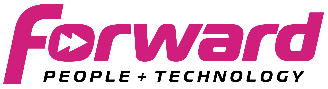 This product is designed for annual policies for amateur sport and recreation. If you require an short term policy (less than 4 months in duration), please refer to our “Sport and Recreation – Short Term Coverage” product.Instead of completing this application form, consider trying JET, our self-serve platform.JET is the quickest path to quotes and policy issuance.  A modern way FORWARD.PLEASE READ CAREFULLY ‐ Please review this application in detail for accuracy.  If there are any misrepresentations or omissions in the application, any insurance quote is deemed to be void, and any subsequent insurance policy will be rendered null and void from inception.   Email completed apps to newcommercial@forwardinsurance.ca or for the quickest turnaround, log in to JET.APPLICANT INFORMATIONAPPLICANT INFORMATIONAPPLICANT INFORMATIONAPPLICANT INFORMATIONAPPLICANT INFORMATIONAPPLICANT INFORMATIONAPPLICANT INFORMATIONAPPLICANT INFORMATIONAPPLICANT INFORMATIONAPPLICANT INFORMATIONAPPLICANT INFORMATIONAPPLICANT INFORMATIONContact Email Address:(Required for e-signatures)Contact Email Address:(Required for e-signatures)Contact Email Address:(Required for e-signatures)Contact Email Address:(Required for e-signatures)Contact Email Address:(Required for e-signatures)Contact Email Address:(Required for e-signatures)Applicant(s) / Legal Name(s):Applicant(s) / Legal Name(s):Applicant(s) / Legal Name(s):Location of Activities – Province:Location of Activities – Province:Location of Activities – Province:Year established:Year established:Year established:How many years of ‘on the job’ experience does the Applicant have conducting the Activities in this application form?How many years of ‘on the job’ experience does the Applicant have conducting the Activities in this application form?How many years of ‘on the job’ experience does the Applicant have conducting the Activities in this application form?How many years of ‘on the job’ experience does the Applicant have conducting the Activities in this application form?How many years of ‘on the job’ experience does the Applicant have conducting the Activities in this application form?How many years of ‘on the job’ experience does the Applicant have conducting the Activities in this application form?How many years of ‘on the job’ experience does the Applicant have conducting the Activities in this application form?How many years of ‘on the job’ experience does the Applicant have conducting the Activities in this application form?Is the Applicant a member (in good standing) of any association related business activity?Is the Applicant a member (in good standing) of any association related business activity?Is the Applicant a member (in good standing) of any association related business activity?Is the Applicant a member (in good standing) of any association related business activity?Is the Applicant a member (in good standing) of any association related business activity?Is the Applicant a member (in good standing) of any association related business activity?Is the Applicant a member (in good standing) of any association related business activity?Is the Applicant a member (in good standing) of any association related business activity? Yes      No Yes      No Yes      No Yes      No                                     If yes, describe:                                     If yes, describe:Prior InsurancePrior InsuranceHas the Applicant(s) had prior insurance?Has the Applicant(s) had prior insurance?Has the Applicant(s) had prior insurance?Has the Applicant(s) had prior insurance?Has the Applicant(s) had prior insurance?Has the Applicant(s) had prior insurance?Has the Applicant(s) had prior insurance?Has the Applicant(s) had prior insurance?Has the Applicant(s) had prior insurance?Has the Applicant(s) had prior insurance? Yes      No Yes      No                         Prior Insurance name:                          Prior Insurance name:                                       Expiry Date:                                      Expiry Date:Policy Number:Loss HistoryLoss HistoryHave there been any claims or losses (whether covered by insurance or not) at this or other location(s) in the past 5 years?Have there been any claims or losses (whether covered by insurance or not) at this or other location(s) in the past 5 years?Have there been any claims or losses (whether covered by insurance or not) at this or other location(s) in the past 5 years?Have there been any claims or losses (whether covered by insurance or not) at this or other location(s) in the past 5 years?Have there been any claims or losses (whether covered by insurance or not) at this or other location(s) in the past 5 years?Have there been any claims or losses (whether covered by insurance or not) at this or other location(s) in the past 5 years?Have there been any claims or losses (whether covered by insurance or not) at this or other location(s) in the past 5 years?Have there been any claims or losses (whether covered by insurance or not) at this or other location(s) in the past 5 years?Have there been any claims or losses (whether covered by insurance or not) at this or other location(s) in the past 5 years? Yes      No Yes      No Yes      NoClaim 1 Details – Date: Claim 1 Details – Date: Type of loss:Type of loss:Type of loss: Aircraft or vehicle impact Aircraft or vehicle impact Arson Arson Arson Burglary Burglary Burglary Burglary Burglary Change in Temperature Earthquake Earthquake Electrical Current Electrical Current Electrical Current Explosion Explosion Explosion Explosion Explosion Falling Object Fire Fire Flood Flood Flood Freezing Freezing Freezing Freezing Freezing Hail Landside Landside Lightning Lightning Lightning Malicious Acts Malicious Acts Malicious Acts Malicious Acts Malicious Acts Other-Liability Overland Water Overland Water Riot Riot Riot Sewer Backup Sewer Backup Sewer Backup Sewer Backup Sewer Backup Smoke Storm Storm Tenant Vandalism Tenant Vandalism Tenant Vandalism Water Water Water Water Water Wildfire Wind WindIs the claim open or closed?:Is the claim open or closed?:Is the claim open or closed?:Is the claim open or closed?: Open        Closed Open        ClosedTotal Amount (paid or reserve):Total Amount (paid or reserve):Total Amount (paid or reserve):Total Amount (paid or reserve):$     $     $     $     $     Claim 2 Details – Date: Claim 2 Details – Date: Type of loss:Type of loss:Type of loss: Aircraft or vehicle impact Aircraft or vehicle impact Arson Arson Arson Burglary Burglary Burglary Burglary Burglary Change in Temperature Earthquake Earthquake Electrical Current Electrical Current Electrical Current Explosion Explosion Explosion Explosion Explosion Falling Object Fire Fire Flood Flood Flood Freezing Freezing Freezing Freezing Freezing Hail Landside Landside Lightning Lightning Lightning Malicious Acts Malicious Acts Malicious Acts Malicious Acts Malicious Acts Other-Liability Overland Water Overland Water Riot Riot Riot Sewer Backup Sewer Backup Sewer Backup Sewer Backup Sewer Backup Smoke Storm Storm Tenant Vandalism Tenant Vandalism Tenant Vandalism Water Water Water Water Water Wildfire Wind WindIs the claim open or closed?:Is the claim open or closed?:Is the claim open or closed?:Is the claim open or closed?: Open        Closed Open        ClosedTotal Amount (paid or reserve):Total Amount (paid or reserve):Total Amount (paid or reserve):Total Amount (paid or reserve):$     $     $     $     $     Claim 3 Details – Date: Claim 3 Details – Date: Type of loss:Type of loss:Type of loss: Aircraft or vehicle impact Aircraft or vehicle impact Arson Arson Arson Burglary Burglary Burglary Burglary Burglary Change in Temperature Earthquake Earthquake Electrical Current Electrical Current Electrical Current Explosion Explosion Explosion Explosion Explosion Falling Object Fire Fire Flood Flood Flood Freezing Freezing Freezing Freezing Freezing Hail Landside Landside Lightning Lightning Lightning Malicious Acts Malicious Acts Malicious Acts Malicious Acts Malicious Acts Other-Liability Overland Water Overland Water Riot Riot Riot Sewer Backup Sewer Backup Sewer Backup Sewer Backup Sewer Backup Smoke Storm Storm Tenant Vandalism Tenant Vandalism Tenant Vandalism Water Water Water Water Water Wildfire Wind WindIs the claim open or closed?:Is the claim open or closed?:Is the claim open or closed?:Is the claim open or closed?: Open        Closed Open        ClosedTotal Amount (paid or reserve):Total Amount (paid or reserve):Total Amount (paid or reserve):Total Amount (paid or reserve):$     $     $     $     $     Has the applicant organization ever had insurance cancelled, declined or refused by an insurance company?Has the applicant organization ever had insurance cancelled, declined or refused by an insurance company?Has the applicant organization ever had insurance cancelled, declined or refused by an insurance company?Has the applicant organization ever had insurance cancelled, declined or refused by an insurance company?Has the applicant organization ever had insurance cancelled, declined or refused by an insurance company?Has the applicant organization ever had insurance cancelled, declined or refused by an insurance company?Has the applicant organization ever had insurance cancelled, declined or refused by an insurance company?Has the applicant organization ever had insurance cancelled, declined or refused by an insurance company?Has the applicant organization ever had insurance cancelled, declined or refused by an insurance company?Has the applicant organization ever had insurance cancelled, declined or refused by an insurance company?Has the applicant organization ever had insurance cancelled, declined or refused by an insurance company?Has the applicant organization ever had insurance cancelled, declined or refused by an insurance company?Has the applicant organization ever had insurance cancelled, declined or refused by an insurance company?Has the applicant organization ever had insurance cancelled, declined or refused by an insurance company?Has the applicant organization ever had insurance cancelled, declined or refused by an insurance company?Has the applicant organization ever had insurance cancelled, declined or refused by an insurance company?Has the applicant organization ever had insurance cancelled, declined or refused by an insurance company?Has the applicant organization ever had insurance cancelled, declined or refused by an insurance company?Has the applicant organization ever had insurance cancelled, declined or refused by an insurance company?Has the applicant organization ever had insurance cancelled, declined or refused by an insurance company?Has the applicant organization ever had insurance cancelled, declined or refused by an insurance company?Has the applicant organization ever had insurance cancelled, declined or refused by an insurance company?Has the applicant organization ever had insurance cancelled, declined or refused by an insurance company?Has the applicant organization ever had insurance cancelled, declined or refused by an insurance company?Has the applicant organization ever had insurance cancelled, declined or refused by an insurance company?Has the applicant organization ever had insurance cancelled, declined or refused by an insurance company?Has the applicant organization ever had insurance cancelled, declined or refused by an insurance company?Has the applicant organization ever had insurance cancelled, declined or refused by an insurance company?Has the applicant organization ever had insurance cancelled, declined or refused by an insurance company?Has the applicant organization ever had insurance cancelled, declined or refused by an insurance company?Has the applicant organization ever had insurance cancelled, declined or refused by an insurance company?Has the applicant organization ever had insurance cancelled, declined or refused by an insurance company?Has the applicant organization ever had insurance cancelled, declined or refused by an insurance company?Has the applicant organization ever had insurance cancelled, declined or refused by an insurance company?Has the applicant organization ever had insurance cancelled, declined or refused by an insurance company?Has the applicant organization ever had insurance cancelled, declined or refused by an insurance company?Has the applicant organization ever had insurance cancelled, declined or refused by an insurance company?Has the applicant organization ever had insurance cancelled, declined or refused by an insurance company?Has the applicant organization ever had insurance cancelled, declined or refused by an insurance company?Has the applicant organization ever had insurance cancelled, declined or refused by an insurance company?Has the applicant organization ever had insurance cancelled, declined or refused by an insurance company?Has the applicant organization ever had insurance cancelled, declined or refused by an insurance company?Has the applicant organization ever had insurance cancelled, declined or refused by an insurance company?Has the applicant organization ever had insurance cancelled, declined or refused by an insurance company?Has the applicant organization ever had insurance cancelled, declined or refused by an insurance company?Has the applicant organization ever had insurance cancelled, declined or refused by an insurance company?Has the applicant organization ever had insurance cancelled, declined or refused by an insurance company?Has the applicant organization ever had insurance cancelled, declined or refused by an insurance company?Has the applicant organization ever had insurance cancelled, declined or refused by an insurance company?Has the applicant organization ever had insurance cancelled, declined or refused by an insurance company?Has the applicant organization ever had insurance cancelled, declined or refused by an insurance company?Has the applicant organization ever had insurance cancelled, declined or refused by an insurance company?Has the applicant organization ever had insurance cancelled, declined or refused by an insurance company?Has the applicant organization ever had insurance cancelled, declined or refused by an insurance company?Has the applicant organization ever had insurance cancelled, declined or refused by an insurance company?Has the applicant organization ever had insurance cancelled, declined or refused by an insurance company?Has the applicant organization ever had insurance cancelled, declined or refused by an insurance company? No       Yes     No       Yes     No       Yes     No       Yes     No       Yes     No       Yes     No       Yes     No       Yes     No       Yes     No       Yes    If yes, check reason for decline/ refusal/ cancellation:If yes, check reason for decline/ refusal/ cancellation:If yes, check reason for decline/ refusal/ cancellation:If yes, check reason for decline/ refusal/ cancellation:If yes, check reason for decline/ refusal/ cancellation:If yes, check reason for decline/ refusal/ cancellation:If yes, check reason for decline/ refusal/ cancellation:If yes, check reason for decline/ refusal/ cancellation:If yes, check reason for decline/ refusal/ cancellation:If yes, check reason for decline/ refusal/ cancellation:If yes, check reason for decline/ refusal/ cancellation:If yes, check reason for decline/ refusal/ cancellation:If yes, check reason for decline/ refusal/ cancellation:If yes, check reason for decline/ refusal/ cancellation:If yes, check reason for decline/ refusal/ cancellation:If yes, check reason for decline/ refusal/ cancellation:If yes, check reason for decline/ refusal/ cancellation:If yes, check reason for decline/ refusal/ cancellation:If yes, check reason for decline/ refusal/ cancellation:If yes, check reason for decline/ refusal/ cancellation:If yes, check reason for decline/ refusal/ cancellation:If yes, check reason for decline/ refusal/ cancellation:If yes, check reason for decline/ refusal/ cancellation:If yes, check reason for decline/ refusal/ cancellation:If yes, check reason for decline/ refusal/ cancellation:If yes, check reason for decline/ refusal/ cancellation:If yes, check reason for decline/ refusal/ cancellation:If yes, check reason for decline/ refusal/ cancellation:If yes, check reason for decline/ refusal/ cancellation:If yes, check reason for decline/ refusal/ cancellation:If yes, check reason for decline/ refusal/ cancellation:If yes, check reason for decline/ refusal/ cancellation:If yes, check reason for decline/ refusal/ cancellation:If yes, check reason for decline/ refusal/ cancellation:If yes, check reason for decline/ refusal/ cancellation:If yes, check reason for decline/ refusal/ cancellation:If yes, check reason for decline/ refusal/ cancellation:If yes, check reason for decline/ refusal/ cancellation:If yes, check reason for decline/ refusal/ cancellation:If yes, check reason for decline/ refusal/ cancellation:If yes, check reason for decline/ refusal/ cancellation:If yes, check reason for decline/ refusal/ cancellation:If yes, check reason for decline/ refusal/ cancellation:If yes, check reason for decline/ refusal/ cancellation:If yes, check reason for decline/ refusal/ cancellation:If yes, check reason for decline/ refusal/ cancellation:If yes, check reason for decline/ refusal/ cancellation:If yes, check reason for decline/ refusal/ cancellation:If yes, check reason for decline/ refusal/ cancellation:If yes, check reason for decline/ refusal/ cancellation:If yes, check reason for decline/ refusal/ cancellation:If yes, check reason for decline/ refusal/ cancellation:If yes, check reason for decline/ refusal/ cancellation:If yes, check reason for decline/ refusal/ cancellation:If yes, check reason for decline/ refusal/ cancellation:If yes, check reason for decline/ refusal/ cancellation:If yes, check reason for decline/ refusal/ cancellation:If yes, check reason for decline/ refusal/ cancellation:If yes, check reason for decline/ refusal/ cancellation:If yes, check reason for decline/ refusal/ cancellation:If yes, check reason for decline/ refusal/ cancellation:If yes, check reason for decline/ refusal/ cancellation:If yes, check reason for decline/ refusal/ cancellation:If yes, check reason for decline/ refusal/ cancellation:If yes, check reason for decline/ refusal/ cancellation:If yes, check reason for decline/ refusal/ cancellation:  Due to cancellation for non-payment (premium owned has been paid)  Due to cancellation for non-payment (premium owned has been paid)  Due to cancellation for non-payment (premium owned has been paid)  Due to cancellation for non-payment (premium owned has been paid)  Due to cancellation for non-payment (premium owned has been paid)  Due to cancellation for non-payment (premium owned has been paid)  Due to cancellation for non-payment (premium owned has been paid)  Due to cancellation for non-payment (premium owned has been paid)  Due to cancellation for non-payment (premium owned has been paid)  Due to cancellation for non-payment (premium owned has been paid)  Due to cancellation for non-payment (premium owned has been paid)  Due to cancellation for non-payment (premium owned has been paid)  Due to cancellation for non-payment (premium owned has been paid)  Due to cancellation for non-payment (premium owned has been paid)  Due to cancellation for non-payment (premium owned has been paid)  Due to cancellation for non-payment (premium owned has been paid)  Due to cancellation for non-payment (premium owned has been paid)  Due to cancellation for non-payment (premium owned has been paid)  Due to cancellation for non-payment (premium owned has been paid)  Due to cancellation for non-payment (premium owned has been paid)  Due to cancellation for non-payment (premium owned has been paid)  Due to cancellation for non-payment (premium owned has been paid)  Due to cancellation for non-payment (premium owned has been paid)  Due to cancellation for non-payment (premium owned has been paid)  Due to cancellation for non-payment (premium owned has been paid)  Due to cancellation for non-payment (premium owned has been paid)  Due to cancellation for non-payment (premium owned has been paid)  Due to cancellation for non-payment (premium owned has been paid)  Due to cancellation for non-payment (premium owned has been paid)  Due to cancellation for non-payment (premium owned has been paid)  Due to cancellation for non-payment (premium owned has been paid)  Due to cancellation for non-payment (premium owned has been paid)  Due to cancellation for non-payment (premium owned has been paid)  Due to cancellation for non-payment (premium owned has been paid)  Due to cancellation for non-payment (premium owned has been paid)  Due to cancellation for non-payment (premium owned has been paid)  Due to cancellation for non-payment (premium owned has been paid)  Insurer does not write type of operation  Insurer does not write type of operation  Insurer does not write type of operation  Insurer does not write type of operation  Insurer does not write type of operation  Insurer does not write type of operation  Insurer does not write type of operation  Insurer does not write type of operation  Insurer does not write type of operation  Insurer does not write type of operation  Insurer does not write type of operation  Insurer does not write type of operation  Insurer does not write type of operation  Insurer does not write type of operation  Insurer does not write type of operation  Insurer does not write type of operation  Insurer does not write type of operation  Insurer does not write type of operation  Insurer does not write type of operation  Insurer does not write type of operation  Insurer does not write type of operation  Insurer does not write type of operation  Insurer does not write type of operation  Insurer does not write type of operation  Insurer does not write type of operation  Insurer does not write type of operation  Insurer does not write type of operation  Insurer does not write type of operation  Insurer does not write type of operation  Due to cancellation for non-payment (premium still owing to insurer)  Due to cancellation for non-payment (premium still owing to insurer)  Due to cancellation for non-payment (premium still owing to insurer)  Due to cancellation for non-payment (premium still owing to insurer)  Due to cancellation for non-payment (premium still owing to insurer)  Due to cancellation for non-payment (premium still owing to insurer)  Due to cancellation for non-payment (premium still owing to insurer)  Due to cancellation for non-payment (premium still owing to insurer)  Due to cancellation for non-payment (premium still owing to insurer)  Due to cancellation for non-payment (premium still owing to insurer)  Due to cancellation for non-payment (premium still owing to insurer)  Due to cancellation for non-payment (premium still owing to insurer)  Due to cancellation for non-payment (premium still owing to insurer)  Due to cancellation for non-payment (premium still owing to insurer)  Due to cancellation for non-payment (premium still owing to insurer)  Due to cancellation for non-payment (premium still owing to insurer)  Due to cancellation for non-payment (premium still owing to insurer)  Due to cancellation for non-payment (premium still owing to insurer)  Due to cancellation for non-payment (premium still owing to insurer)  Due to cancellation for non-payment (premium still owing to insurer)  Due to cancellation for non-payment (premium still owing to insurer)  Due to cancellation for non-payment (premium still owing to insurer)  Due to cancellation for non-payment (premium still owing to insurer)  Due to cancellation for non-payment (premium still owing to insurer)  Due to cancellation for non-payment (premium still owing to insurer)  Due to cancellation for non-payment (premium still owing to insurer)  Due to cancellation for non-payment (premium still owing to insurer)  Due to cancellation for non-payment (premium still owing to insurer)  Due to cancellation for non-payment (premium still owing to insurer)  Due to cancellation for non-payment (premium still owing to insurer)  Due to cancellation for non-payment (premium still owing to insurer)  Due to cancellation for non-payment (premium still owing to insurer)  Due to cancellation for non-payment (premium still owing to insurer)  Due to cancellation for non-payment (premium still owing to insurer)  Due to cancellation for non-payment (premium still owing to insurer)  Due to cancellation for non-payment (premium still owing to insurer)  Due to cancellation for non-payment (premium still owing to insurer)  Current carrier no longer writes this class  Current carrier no longer writes this class  Current carrier no longer writes this class  Current carrier no longer writes this class  Current carrier no longer writes this class  Current carrier no longer writes this class  Current carrier no longer writes this class  Current carrier no longer writes this class  Current carrier no longer writes this class  Current carrier no longer writes this class  Current carrier no longer writes this class  Current carrier no longer writes this class  Current carrier no longer writes this class  Current carrier no longer writes this class  Current carrier no longer writes this class  Current carrier no longer writes this class  Current carrier no longer writes this class  Current carrier no longer writes this class  Current carrier no longer writes this class  Current carrier no longer writes this class  Current carrier no longer writes this class  Current carrier no longer writes this class  Current carrier no longer writes this class  Current carrier no longer writes this class  Current carrier no longer writes this class  Current carrier no longer writes this class  Current carrier no longer writes this class  Current carrier no longer writes this class  Current carrier no longer writes this class  Due to claims record    Due to claims record    Due to claims record    Due to claims record    Due to claims record    Due to claims record    Due to claims record    Due to claims record    Due to claims record    Due to claims record    Due to claims record    Due to claims record    Due to claims record    Due to claims record    Due to claims record    Due to claims record    Due to claims record    Due to claims record    Due to claims record    Due to claims record    Due to claims record    Due to claims record    Due to claims record    Due to claims record    Due to claims record    Due to claims record    Due to claims record    Due to claims record    Due to claims record    Due to claims record    Due to claims record    Due to claims record    Due to claims record    Due to claims record    Due to claims record    Due to claims record    Due to claims record   Other reasons (not cited in choice above)     Other reasons (not cited in choice above)     Other reasons (not cited in choice above)     Other reasons (not cited in choice above)     Other reasons (not cited in choice above)     Other reasons (not cited in choice above)     Other reasons (not cited in choice above)     Other reasons (not cited in choice above)     Other reasons (not cited in choice above)     Other reasons (not cited in choice above)     Other reasons (not cited in choice above)     Other reasons (not cited in choice above)     Other reasons (not cited in choice above)     Other reasons (not cited in choice above)     Other reasons (not cited in choice above)     Other reasons (not cited in choice above)     Other reasons (not cited in choice above)     Other reasons (not cited in choice above)     Other reasons (not cited in choice above)     Other reasons (not cited in choice above)     Other reasons (not cited in choice above)     Other reasons (not cited in choice above)     Other reasons (not cited in choice above)     Other reasons (not cited in choice above)     Other reasons (not cited in choice above)     Other reasons (not cited in choice above)     Other reasons (not cited in choice above)     Other reasons (not cited in choice above)     Other reasons (not cited in choice above)    If other, please describe:If other, please describe:If other, please describe:If other, please describe:If other, please describe:If other, please describe:If other, please describe:If other, please describe:If other, please describe:If other, please describe:If other, please describe:If other, please describe:RISK INFORMATIONRISK INFORMATIONRISK INFORMATIONRISK INFORMATIONRISK INFORMATIONRISK INFORMATIONRISK INFORMATIONRISK INFORMATIONRISK INFORMATIONRISK INFORMATIONRISK INFORMATIONRISK INFORMATIONRISK INFORMATIONRISK INFORMATIONRISK INFORMATIONRISK INFORMATIONRISK INFORMATIONRISK INFORMATIONRISK INFORMATIONRISK INFORMATIONRISK INFORMATIONRISK INFORMATIONRISK INFORMATIONRISK INFORMATIONRISK INFORMATIONRISK INFORMATIONRISK INFORMATIONRISK INFORMATIONRISK INFORMATIONRISK INFORMATIONRISK INFORMATIONRISK INFORMATIONRISK INFORMATIONRISK INFORMATIONRISK INFORMATIONRISK INFORMATIONRISK INFORMATIONRISK INFORMATIONAnnual Gross Revenue from Activities (excluding sale of tangible products and/or food/beverage):Annual Gross Revenue from Activities (excluding sale of tangible products and/or food/beverage):Annual Gross Revenue from Activities (excluding sale of tangible products and/or food/beverage):Annual Gross Revenue from Activities (excluding sale of tangible products and/or food/beverage):Annual Gross Revenue from Activities (excluding sale of tangible products and/or food/beverage):Annual Gross Revenue from Activities (excluding sale of tangible products and/or food/beverage):Annual Gross Revenue from Activities (excluding sale of tangible products and/or food/beverage):Annual Gross Revenue from Activities (excluding sale of tangible products and/or food/beverage):Annual Gross Revenue from Activities (excluding sale of tangible products and/or food/beverage):Annual Gross Revenue from Activities (excluding sale of tangible products and/or food/beverage):Annual Gross Revenue from Activities (excluding sale of tangible products and/or food/beverage):Annual Gross Revenue from Activities (excluding sale of tangible products and/or food/beverage):Annual Gross Revenue from Activities (excluding sale of tangible products and/or food/beverage):Annual Gross Revenue from Activities (excluding sale of tangible products and/or food/beverage):Annual Gross Revenue from Activities (excluding sale of tangible products and/or food/beverage):Annual Gross Revenue from Activities (excluding sale of tangible products and/or food/beverage):Annual Gross Revenue from Activities (excluding sale of tangible products and/or food/beverage):Annual Gross Revenue from Activities (excluding sale of tangible products and/or food/beverage):Annual Gross Revenue from Activities (excluding sale of tangible products and/or food/beverage):Annual Gross Revenue from Activities (excluding sale of tangible products and/or food/beverage):Annual Gross Revenue from Activities (excluding sale of tangible products and/or food/beverage):Annual Gross Revenue from Activities (excluding sale of tangible products and/or food/beverage):Annual Gross Revenue from Activities (excluding sale of tangible products and/or food/beverage):Annual Gross Revenue from Activities (excluding sale of tangible products and/or food/beverage):Annual Gross Revenue from Activities (excluding sale of tangible products and/or food/beverage):Annual Gross Revenue from Activities (excluding sale of tangible products and/or food/beverage):Annual Gross Revenue from Activities (excluding sale of tangible products and/or food/beverage):Annual Gross Revenue from Activities (excluding sale of tangible products and/or food/beverage):Annual Gross Revenue from Activities (excluding sale of tangible products and/or food/beverage):Annual Gross Revenue from Activities (excluding sale of tangible products and/or food/beverage):Annual Gross Revenue from Activities (excluding sale of tangible products and/or food/beverage):Annual Gross Revenue from Activities (excluding sale of tangible products and/or food/beverage):Annual Gross Revenue from Activities (excluding sale of tangible products and/or food/beverage):Annual Gross Revenue from Activities (excluding sale of tangible products and/or food/beverage):Annual Gross Revenue from Activities (excluding sale of tangible products and/or food/beverage):Annual Gross Revenue from Activities (excluding sale of tangible products and/or food/beverage):Annual Gross Revenue from Activities (excluding sale of tangible products and/or food/beverage):Annual Gross Revenue from Activities (excluding sale of tangible products and/or food/beverage):Annual Gross Revenue from Activities (excluding sale of tangible products and/or food/beverage):Annual Gross Revenue from Activities (excluding sale of tangible products and/or food/beverage):Annual Gross Revenue from Activities (excluding sale of tangible products and/or food/beverage):Annual Gross Revenue from Activities (excluding sale of tangible products and/or food/beverage):Annual Gross Revenue from Activities (excluding sale of tangible products and/or food/beverage):Annual Gross Revenue from Activities (excluding sale of tangible products and/or food/beverage):Annual Gross Revenue from Activities (excluding sale of tangible products and/or food/beverage):Annual Gross Revenue from Activities (excluding sale of tangible products and/or food/beverage):Annual Gross Revenue from Activities (excluding sale of tangible products and/or food/beverage):Annual Gross Revenue from Activities (excluding sale of tangible products and/or food/beverage):Annual Gross Revenue from Activities (excluding sale of tangible products and/or food/beverage):Annual Gross Revenue from Activities (excluding sale of tangible products and/or food/beverage):Annual Gross Revenue from Activities (excluding sale of tangible products and/or food/beverage):$     $     $     $     $     $     $     $     $     $     $     $     $     $     $     $     Annual Gross Revenue from sale of tangible products and/or food/beverage:Annual Gross Revenue from sale of tangible products and/or food/beverage:Annual Gross Revenue from sale of tangible products and/or food/beverage:Annual Gross Revenue from sale of tangible products and/or food/beverage:Annual Gross Revenue from sale of tangible products and/or food/beverage:Annual Gross Revenue from sale of tangible products and/or food/beverage:Annual Gross Revenue from sale of tangible products and/or food/beverage:Annual Gross Revenue from sale of tangible products and/or food/beverage:Annual Gross Revenue from sale of tangible products and/or food/beverage:Annual Gross Revenue from sale of tangible products and/or food/beverage:Annual Gross Revenue from sale of tangible products and/or food/beverage:Annual Gross Revenue from sale of tangible products and/or food/beverage:Annual Gross Revenue from sale of tangible products and/or food/beverage:Annual Gross Revenue from sale of tangible products and/or food/beverage:Annual Gross Revenue from sale of tangible products and/or food/beverage:Annual Gross Revenue from sale of tangible products and/or food/beverage:Annual Gross Revenue from sale of tangible products and/or food/beverage:Annual Gross Revenue from sale of tangible products and/or food/beverage:Annual Gross Revenue from sale of tangible products and/or food/beverage:Annual Gross Revenue from sale of tangible products and/or food/beverage:Annual Gross Revenue from sale of tangible products and/or food/beverage:Annual Gross Revenue from sale of tangible products and/or food/beverage:Annual Gross Revenue from sale of tangible products and/or food/beverage:Annual Gross Revenue from sale of tangible products and/or food/beverage:Annual Gross Revenue from sale of tangible products and/or food/beverage:Annual Gross Revenue from sale of tangible products and/or food/beverage:Annual Gross Revenue from sale of tangible products and/or food/beverage:Annual Gross Revenue from sale of tangible products and/or food/beverage:Annual Gross Revenue from sale of tangible products and/or food/beverage:Annual Gross Revenue from sale of tangible products and/or food/beverage:Annual Gross Revenue from sale of tangible products and/or food/beverage:Annual Gross Revenue from sale of tangible products and/or food/beverage:Annual Gross Revenue from sale of tangible products and/or food/beverage:Annual Gross Revenue from sale of tangible products and/or food/beverage:Annual Gross Revenue from sale of tangible products and/or food/beverage:Annual Gross Revenue from sale of tangible products and/or food/beverage:Annual Gross Revenue from sale of tangible products and/or food/beverage:Annual Gross Revenue from sale of tangible products and/or food/beverage:Annual Gross Revenue from sale of tangible products and/or food/beverage:Annual Gross Revenue from sale of tangible products and/or food/beverage:Annual Gross Revenue from sale of tangible products and/or food/beverage:Annual Gross Revenue from sale of tangible products and/or food/beverage:Annual Gross Revenue from sale of tangible products and/or food/beverage:Annual Gross Revenue from sale of tangible products and/or food/beverage:Annual Gross Revenue from sale of tangible products and/or food/beverage:Annual Gross Revenue from sale of tangible products and/or food/beverage:Annual Gross Revenue from sale of tangible products and/or food/beverage:Annual Gross Revenue from sale of tangible products and/or food/beverage:Annual Gross Revenue from sale of tangible products and/or food/beverage:Annual Gross Revenue from sale of tangible products and/or food/beverage:Annual Gross Revenue from sale of tangible products and/or food/beverage:$     $     $     $     $     $     $     $     $     $     $     $     $     $     $     $     Estimated Total number of participants (in a 12 month period):Estimated Total number of participants (in a 12 month period):Estimated Total number of participants (in a 12 month period):Estimated Total number of participants (in a 12 month period):Estimated Total number of participants (in a 12 month period):Estimated Total number of participants (in a 12 month period):Estimated Total number of participants (in a 12 month period):Estimated Total number of participants (in a 12 month period):Estimated Total number of participants (in a 12 month period):Estimated Total number of participants (in a 12 month period):Estimated Total number of participants (in a 12 month period):Estimated Total number of participants (in a 12 month period):Estimated Total number of participants (in a 12 month period):Estimated Total number of participants (in a 12 month period):Estimated Total number of participants (in a 12 month period):Estimated Total number of participants (in a 12 month period):Estimated Total number of participants (in a 12 month period):Estimated Total number of participants (in a 12 month period):Estimated Total number of participants (in a 12 month period):Estimated Total number of participants (in a 12 month period):Estimated Total number of participants (in a 12 month period):Estimated Total number of participants (in a 12 month period):Estimated Total number of participants (in a 12 month period):Estimated Total number of participants (in a 12 month period):Estimated Total number of participants (in a 12 month period):Estimated Total number of participants (in a 12 month period):Estimated Total number of participants (in a 12 month period):Estimated Total number of participants (in a 12 month period):Estimated Total number of participants (in a 12 month period):Estimated Total number of participants (in a 12 month period):Estimated Total number of participants (in a 12 month period):Estimated Total number of participants (in a 12 month period):Estimated Total number of participants (in a 12 month period):Estimated Total number of participants (in a 12 month period):Estimated Total number of participants (in a 12 month period):Estimated Total number of participants (in a 12 month period):Estimated Total number of participants (in a 12 month period):Estimated Total number of participants (in a 12 month period):Estimated Total number of participants (in a 12 month period):Estimated Total number of participants (in a 12 month period):Estimated Total number of participants (in a 12 month period):Estimated Total number of participants (in a 12 month period):Estimated Total number of participants (in a 12 month period):Estimated Total number of participants (in a 12 month period):Estimated Total number of participants (in a 12 month period):Estimated Total number of participants (in a 12 month period):Estimated Total number of participants (in a 12 month period):Estimated Total number of participants (in a 12 month period):Estimated Total number of participants (in a 12 month period):Estimated Total number of participants (in a 12 month period):Estimated Total number of participants (in a 12 month period):State activities provided at facility:State activities provided at facility:State activities provided at facility:State activities provided at facility:State activities provided at facility:State activities provided at facility:State activities provided at facility:State activities provided at facility:State activities provided at facility:State activities provided at facility:State activities provided at facility:State activities provided at facility:State activities provided at facility:CONSENT AND SUPERVISIONCONSENT AND SUPERVISIONCONSENT AND SUPERVISIONCONSENT AND SUPERVISIONCONSENT AND SUPERVISIONCONSENT AND SUPERVISIONCONSENT AND SUPERVISIONCONSENT AND SUPERVISIONCONSENT AND SUPERVISIONCONSENT AND SUPERVISIONCONSENT AND SUPERVISIONCONSENT AND SUPERVISIONCONSENT AND SUPERVISIONCONSENT AND SUPERVISIONCONSENT AND SUPERVISIONCONSENT AND SUPERVISIONCONSENT AND SUPERVISIONCONSENT AND SUPERVISIONCONSENT AND SUPERVISIONCONSENT AND SUPERVISIONCONSENT AND SUPERVISIONCONSENT AND SUPERVISIONCONSENT AND SUPERVISIONCONSENT AND SUPERVISIONCONSENT AND SUPERVISIONCONSENT AND SUPERVISIONCONSENT AND SUPERVISIONCONSENT AND SUPERVISIONCONSENT AND SUPERVISIONCONSENT AND SUPERVISIONCONSENT AND SUPERVISIONCONSENT AND SUPERVISIONCONSENT AND SUPERVISIONCONSENT AND SUPERVISIONCONSENT AND SUPERVISIONCONSENT AND SUPERVISIONCONSENT AND SUPERVISIONCONSENT AND SUPERVISIONCONSENT AND SUPERVISIONCONSENT AND SUPERVISIONCONSENT AND SUPERVISIONCONSENT AND SUPERVISIONCONSENT AND SUPERVISIONCONSENT AND SUPERVISIONCONSENT AND SUPERVISIONCONSENT AND SUPERVISIONCONSENT AND SUPERVISIONCONSENT AND SUPERVISIONCONSENT AND SUPERVISIONCONSENT AND SUPERVISIONCONSENT AND SUPERVISIONDoes the Applicant always obtain consent and waiver forms signed and dated (guardians must sign on behalf of minors) prior to allowing participants engage in Activities?Does the Applicant always obtain consent and waiver forms signed and dated (guardians must sign on behalf of minors) prior to allowing participants engage in Activities?Does the Applicant always obtain consent and waiver forms signed and dated (guardians must sign on behalf of minors) prior to allowing participants engage in Activities?Does the Applicant always obtain consent and waiver forms signed and dated (guardians must sign on behalf of minors) prior to allowing participants engage in Activities?Does the Applicant always obtain consent and waiver forms signed and dated (guardians must sign on behalf of minors) prior to allowing participants engage in Activities?Does the Applicant always obtain consent and waiver forms signed and dated (guardians must sign on behalf of minors) prior to allowing participants engage in Activities?Does the Applicant always obtain consent and waiver forms signed and dated (guardians must sign on behalf of minors) prior to allowing participants engage in Activities?Does the Applicant always obtain consent and waiver forms signed and dated (guardians must sign on behalf of minors) prior to allowing participants engage in Activities?Does the Applicant always obtain consent and waiver forms signed and dated (guardians must sign on behalf of minors) prior to allowing participants engage in Activities?Does the Applicant always obtain consent and waiver forms signed and dated (guardians must sign on behalf of minors) prior to allowing participants engage in Activities?Does the Applicant always obtain consent and waiver forms signed and dated (guardians must sign on behalf of minors) prior to allowing participants engage in Activities?Does the Applicant always obtain consent and waiver forms signed and dated (guardians must sign on behalf of minors) prior to allowing participants engage in Activities?Does the Applicant always obtain consent and waiver forms signed and dated (guardians must sign on behalf of minors) prior to allowing participants engage in Activities?Does the Applicant always obtain consent and waiver forms signed and dated (guardians must sign on behalf of minors) prior to allowing participants engage in Activities?Does the Applicant always obtain consent and waiver forms signed and dated (guardians must sign on behalf of minors) prior to allowing participants engage in Activities?Does the Applicant always obtain consent and waiver forms signed and dated (guardians must sign on behalf of minors) prior to allowing participants engage in Activities?Does the Applicant always obtain consent and waiver forms signed and dated (guardians must sign on behalf of minors) prior to allowing participants engage in Activities?Does the Applicant always obtain consent and waiver forms signed and dated (guardians must sign on behalf of minors) prior to allowing participants engage in Activities?Does the Applicant always obtain consent and waiver forms signed and dated (guardians must sign on behalf of minors) prior to allowing participants engage in Activities?Does the Applicant always obtain consent and waiver forms signed and dated (guardians must sign on behalf of minors) prior to allowing participants engage in Activities?Does the Applicant always obtain consent and waiver forms signed and dated (guardians must sign on behalf of minors) prior to allowing participants engage in Activities?Does the Applicant always obtain consent and waiver forms signed and dated (guardians must sign on behalf of minors) prior to allowing participants engage in Activities?Does the Applicant always obtain consent and waiver forms signed and dated (guardians must sign on behalf of minors) prior to allowing participants engage in Activities?Does the Applicant always obtain consent and waiver forms signed and dated (guardians must sign on behalf of minors) prior to allowing participants engage in Activities?Does the Applicant always obtain consent and waiver forms signed and dated (guardians must sign on behalf of minors) prior to allowing participants engage in Activities?Does the Applicant always obtain consent and waiver forms signed and dated (guardians must sign on behalf of minors) prior to allowing participants engage in Activities?Does the Applicant always obtain consent and waiver forms signed and dated (guardians must sign on behalf of minors) prior to allowing participants engage in Activities?Does the Applicant always obtain consent and waiver forms signed and dated (guardians must sign on behalf of minors) prior to allowing participants engage in Activities?Does the Applicant always obtain consent and waiver forms signed and dated (guardians must sign on behalf of minors) prior to allowing participants engage in Activities?Does the Applicant always obtain consent and waiver forms signed and dated (guardians must sign on behalf of minors) prior to allowing participants engage in Activities?Does the Applicant always obtain consent and waiver forms signed and dated (guardians must sign on behalf of minors) prior to allowing participants engage in Activities?Does the Applicant always obtain consent and waiver forms signed and dated (guardians must sign on behalf of minors) prior to allowing participants engage in Activities?Does the Applicant always obtain consent and waiver forms signed and dated (guardians must sign on behalf of minors) prior to allowing participants engage in Activities?Does the Applicant always obtain consent and waiver forms signed and dated (guardians must sign on behalf of minors) prior to allowing participants engage in Activities?Does the Applicant always obtain consent and waiver forms signed and dated (guardians must sign on behalf of minors) prior to allowing participants engage in Activities?Does the Applicant always obtain consent and waiver forms signed and dated (guardians must sign on behalf of minors) prior to allowing participants engage in Activities?Does the Applicant always obtain consent and waiver forms signed and dated (guardians must sign on behalf of minors) prior to allowing participants engage in Activities?Does the Applicant always obtain consent and waiver forms signed and dated (guardians must sign on behalf of minors) prior to allowing participants engage in Activities?Does the Applicant always obtain consent and waiver forms signed and dated (guardians must sign on behalf of minors) prior to allowing participants engage in Activities?Does the Applicant always obtain consent and waiver forms signed and dated (guardians must sign on behalf of minors) prior to allowing participants engage in Activities?Does the Applicant always obtain consent and waiver forms signed and dated (guardians must sign on behalf of minors) prior to allowing participants engage in Activities?Does the Applicant always obtain consent and waiver forms signed and dated (guardians must sign on behalf of minors) prior to allowing participants engage in Activities?Does the Applicant always obtain consent and waiver forms signed and dated (guardians must sign on behalf of minors) prior to allowing participants engage in Activities?Does the Applicant always obtain consent and waiver forms signed and dated (guardians must sign on behalf of minors) prior to allowing participants engage in Activities?Does the Applicant always obtain consent and waiver forms signed and dated (guardians must sign on behalf of minors) prior to allowing participants engage in Activities?Does the Applicant always obtain consent and waiver forms signed and dated (guardians must sign on behalf of minors) prior to allowing participants engage in Activities?Does the Applicant always obtain consent and waiver forms signed and dated (guardians must sign on behalf of minors) prior to allowing participants engage in Activities?Does the Applicant always obtain consent and waiver forms signed and dated (guardians must sign on behalf of minors) prior to allowing participants engage in Activities?Does the Applicant always obtain consent and waiver forms signed and dated (guardians must sign on behalf of minors) prior to allowing participants engage in Activities?Does the Applicant always obtain consent and waiver forms signed and dated (guardians must sign on behalf of minors) prior to allowing participants engage in Activities?Does the Applicant always obtain consent and waiver forms signed and dated (guardians must sign on behalf of minors) prior to allowing participants engage in Activities?Does the Applicant always obtain consent and waiver forms signed and dated (guardians must sign on behalf of minors) prior to allowing participants engage in Activities?Does the Applicant always obtain consent and waiver forms signed and dated (guardians must sign on behalf of minors) prior to allowing participants engage in Activities?Does the Applicant always obtain consent and waiver forms signed and dated (guardians must sign on behalf of minors) prior to allowing participants engage in Activities?Does the Applicant always obtain consent and waiver forms signed and dated (guardians must sign on behalf of minors) prior to allowing participants engage in Activities?Does the Applicant always obtain consent and waiver forms signed and dated (guardians must sign on behalf of minors) prior to allowing participants engage in Activities?Does the Applicant always obtain consent and waiver forms signed and dated (guardians must sign on behalf of minors) prior to allowing participants engage in Activities?Does the Applicant always obtain consent and waiver forms signed and dated (guardians must sign on behalf of minors) prior to allowing participants engage in Activities? No       Yes     No       Yes     No       Yes     No       Yes     No       Yes     No       Yes     No       Yes     No       Yes     No       Yes    If no, describe:If no, describe:If no, describe:If no, describe:If no, describe:Does the Applicant always ensure that children under the age of 12 are supervised?Does the Applicant always ensure that children under the age of 12 are supervised?Does the Applicant always ensure that children under the age of 12 are supervised?Does the Applicant always ensure that children under the age of 12 are supervised?Does the Applicant always ensure that children under the age of 12 are supervised?Does the Applicant always ensure that children under the age of 12 are supervised?Does the Applicant always ensure that children under the age of 12 are supervised?Does the Applicant always ensure that children under the age of 12 are supervised?Does the Applicant always ensure that children under the age of 12 are supervised?Does the Applicant always ensure that children under the age of 12 are supervised?Does the Applicant always ensure that children under the age of 12 are supervised?Does the Applicant always ensure that children under the age of 12 are supervised?Does the Applicant always ensure that children under the age of 12 are supervised?Does the Applicant always ensure that children under the age of 12 are supervised?Does the Applicant always ensure that children under the age of 12 are supervised?Does the Applicant always ensure that children under the age of 12 are supervised?Does the Applicant always ensure that children under the age of 12 are supervised?Does the Applicant always ensure that children under the age of 12 are supervised?Does the Applicant always ensure that children under the age of 12 are supervised?Does the Applicant always ensure that children under the age of 12 are supervised?Does the Applicant always ensure that children under the age of 12 are supervised?Does the Applicant always ensure that children under the age of 12 are supervised?Does the Applicant always ensure that children under the age of 12 are supervised?Does the Applicant always ensure that children under the age of 12 are supervised?Does the Applicant always ensure that children under the age of 12 are supervised?Does the Applicant always ensure that children under the age of 12 are supervised?Does the Applicant always ensure that children under the age of 12 are supervised?Does the Applicant always ensure that children under the age of 12 are supervised?Does the Applicant always ensure that children under the age of 12 are supervised?Does the Applicant always ensure that children under the age of 12 are supervised?Does the Applicant always ensure that children under the age of 12 are supervised?Does the Applicant always ensure that children under the age of 12 are supervised?Does the Applicant always ensure that children under the age of 12 are supervised?Does the Applicant always ensure that children under the age of 12 are supervised?Does the Applicant always ensure that children under the age of 12 are supervised?Does the Applicant always ensure that children under the age of 12 are supervised?Does the Applicant always ensure that children under the age of 12 are supervised?Does the Applicant always ensure that children under the age of 12 are supervised?Does the Applicant always ensure that children under the age of 12 are supervised?Does the Applicant always ensure that children under the age of 12 are supervised?Does the Applicant always ensure that children under the age of 12 are supervised?Does the Applicant always ensure that children under the age of 12 are supervised?Does the Applicant always ensure that children under the age of 12 are supervised?Does the Applicant always ensure that children under the age of 12 are supervised?Does the Applicant always ensure that children under the age of 12 are supervised?Does the Applicant always ensure that children under the age of 12 are supervised?Does the Applicant always ensure that children under the age of 12 are supervised?Does the Applicant always ensure that children under the age of 12 are supervised?Does the Applicant always ensure that children under the age of 12 are supervised?Does the Applicant always ensure that children under the age of 12 are supervised?Does the Applicant always ensure that children under the age of 12 are supervised?Does the Applicant always ensure that children under the age of 12 are supervised?Does the Applicant always ensure that children under the age of 12 are supervised?Does the Applicant always ensure that children under the age of 12 are supervised?Does the Applicant always ensure that children under the age of 12 are supervised?Does the Applicant always ensure that children under the age of 12 are supervised?Does the Applicant always ensure that children under the age of 12 are supervised?Does the Applicant always ensure that children under the age of 12 are supervised? No       No       No       No       No       No       No       No       No       No       Yes     Yes     Yes     Yes     Yes     Yes     Yes     Yes     Yes     Yes     Yes     Yes     Yes     Yes     Yes     Yes     Not applicable (no participants under the age of 12) Not applicable (no participants under the age of 12) Not applicable (no participants under the age of 12) Not applicable (no participants under the age of 12) Not applicable (no participants under the age of 12) Not applicable (no participants under the age of 12) Not applicable (no participants under the age of 12) Not applicable (no participants under the age of 12) Not applicable (no participants under the age of 12) Not applicable (no participants under the age of 12) Not applicable (no participants under the age of 12) Not applicable (no participants under the age of 12) Not applicable (no participants under the age of 12) Not applicable (no participants under the age of 12) Not applicable (no participants under the age of 12) Not applicable (no participants under the age of 12) Not applicable (no participants under the age of 12) Not applicable (no participants under the age of 12) Not applicable (no participants under the age of 12) Not applicable (no participants under the age of 12) Not applicable (no participants under the age of 12) Not applicable (no participants under the age of 12) Not applicable (no participants under the age of 12) Not applicable (no participants under the age of 12) Not applicable (no participants under the age of 12) Not applicable (no participants under the age of 12) Not applicable (no participants under the age of 12) Not applicable (no participants under the age of 12) Not applicable (no participants under the age of 12) Not applicable (no participants under the age of 12) Not applicable (no participants under the age of 12) Not applicable (no participants under the age of 12) Not applicable (no participants under the age of 12) Not applicable (no participants under the age of 12) Not applicable (no participants under the age of 12) Not applicable (no participants under the age of 12) Not applicable (no participants under the age of 12) Not applicable (no participants under the age of 12) Not applicable (no participants under the age of 12) Not applicable (no participants under the age of 12)If no, describe:If no, describe:If no, describe:If no, describe:If no, describe:If no, describe:OTHER RISK INFORMATIONOTHER RISK INFORMATIONOTHER RISK INFORMATIONOTHER RISK INFORMATIONOTHER RISK INFORMATIONOTHER RISK INFORMATIONOTHER RISK INFORMATIONOTHER RISK INFORMATIONOTHER RISK INFORMATIONOTHER RISK INFORMATIONOTHER RISK INFORMATIONOTHER RISK INFORMATIONOTHER RISK INFORMATIONOTHER RISK INFORMATIONOTHER RISK INFORMATIONOTHER RISK INFORMATIONOTHER RISK INFORMATIONOTHER RISK INFORMATIONOTHER RISK INFORMATIONOTHER RISK INFORMATIONOTHER RISK INFORMATIONOTHER RISK INFORMATIONOTHER RISK INFORMATIONOTHER RISK INFORMATIONOTHER RISK INFORMATIONOTHER RISK INFORMATIONOTHER RISK INFORMATIONOTHER RISK INFORMATIONOTHER RISK INFORMATIONOTHER RISK INFORMATIONOTHER RISK INFORMATIONOTHER RISK INFORMATIONOTHER RISK INFORMATIONOTHER RISK INFORMATIONOTHER RISK INFORMATIONOTHER RISK INFORMATIONOTHER RISK INFORMATIONOTHER RISK INFORMATIONOTHER RISK INFORMATIONOTHER RISK INFORMATIONOTHER RISK INFORMATIONOTHER RISK INFORMATIONOTHER RISK INFORMATIONOTHER RISK INFORMATIONOTHER RISK INFORMATIONOTHER RISK INFORMATIONOTHER RISK INFORMATIONOTHER RISK INFORMATIONOTHER RISK INFORMATIONOTHER RISK INFORMATIONOTHER RISK INFORMATIONOTHER RISK INFORMATIONOTHER RISK INFORMATIONOTHER RISK INFORMATIONOTHER RISK INFORMATIONOTHER RISK INFORMATIONOTHER RISK INFORMATIONOTHER RISK INFORMATIONAre any of the participants/patrons (not coaches or organizers) professional, semi-professional or Olympic athletes?Are any of the participants/patrons (not coaches or organizers) professional, semi-professional or Olympic athletes?Are any of the participants/patrons (not coaches or organizers) professional, semi-professional or Olympic athletes?Are any of the participants/patrons (not coaches or organizers) professional, semi-professional or Olympic athletes?Are any of the participants/patrons (not coaches or organizers) professional, semi-professional or Olympic athletes?Are any of the participants/patrons (not coaches or organizers) professional, semi-professional or Olympic athletes?Are any of the participants/patrons (not coaches or organizers) professional, semi-professional or Olympic athletes?Are any of the participants/patrons (not coaches or organizers) professional, semi-professional or Olympic athletes?Are any of the participants/patrons (not coaches or organizers) professional, semi-professional or Olympic athletes?Are any of the participants/patrons (not coaches or organizers) professional, semi-professional or Olympic athletes?Are any of the participants/patrons (not coaches or organizers) professional, semi-professional or Olympic athletes?Are any of the participants/patrons (not coaches or organizers) professional, semi-professional or Olympic athletes?Are any of the participants/patrons (not coaches or organizers) professional, semi-professional or Olympic athletes?Are any of the participants/patrons (not coaches or organizers) professional, semi-professional or Olympic athletes?Are any of the participants/patrons (not coaches or organizers) professional, semi-professional or Olympic athletes?Are any of the participants/patrons (not coaches or organizers) professional, semi-professional or Olympic athletes?Are any of the participants/patrons (not coaches or organizers) professional, semi-professional or Olympic athletes?Are any of the participants/patrons (not coaches or organizers) professional, semi-professional or Olympic athletes?Are any of the participants/patrons (not coaches or organizers) professional, semi-professional or Olympic athletes?Are any of the participants/patrons (not coaches or organizers) professional, semi-professional or Olympic athletes?Are any of the participants/patrons (not coaches or organizers) professional, semi-professional or Olympic athletes?Are any of the participants/patrons (not coaches or organizers) professional, semi-professional or Olympic athletes?Are any of the participants/patrons (not coaches or organizers) professional, semi-professional or Olympic athletes?Are any of the participants/patrons (not coaches or organizers) professional, semi-professional or Olympic athletes?Are any of the participants/patrons (not coaches or organizers) professional, semi-professional or Olympic athletes?Are any of the participants/patrons (not coaches or organizers) professional, semi-professional or Olympic athletes?Are any of the participants/patrons (not coaches or organizers) professional, semi-professional or Olympic athletes?Are any of the participants/patrons (not coaches or organizers) professional, semi-professional or Olympic athletes?Are any of the participants/patrons (not coaches or organizers) professional, semi-professional or Olympic athletes?Are any of the participants/patrons (not coaches or organizers) professional, semi-professional or Olympic athletes?Are any of the participants/patrons (not coaches or organizers) professional, semi-professional or Olympic athletes?Are any of the participants/patrons (not coaches or organizers) professional, semi-professional or Olympic athletes?Are any of the participants/patrons (not coaches or organizers) professional, semi-professional or Olympic athletes?Are any of the participants/patrons (not coaches or organizers) professional, semi-professional or Olympic athletes?Are any of the participants/patrons (not coaches or organizers) professional, semi-professional or Olympic athletes?Are any of the participants/patrons (not coaches or organizers) professional, semi-professional or Olympic athletes?Are any of the participants/patrons (not coaches or organizers) professional, semi-professional or Olympic athletes?Are any of the participants/patrons (not coaches or organizers) professional, semi-professional or Olympic athletes?Are any of the participants/patrons (not coaches or organizers) professional, semi-professional or Olympic athletes?Are any of the participants/patrons (not coaches or organizers) professional, semi-professional or Olympic athletes?Are any of the participants/patrons (not coaches or organizers) professional, semi-professional or Olympic athletes?Are any of the participants/patrons (not coaches or organizers) professional, semi-professional or Olympic athletes?Are any of the participants/patrons (not coaches or organizers) professional, semi-professional or Olympic athletes?Are any of the participants/patrons (not coaches or organizers) professional, semi-professional or Olympic athletes?Are any of the participants/patrons (not coaches or organizers) professional, semi-professional or Olympic athletes?Are any of the participants/patrons (not coaches or organizers) professional, semi-professional or Olympic athletes?Are any of the participants/patrons (not coaches or organizers) professional, semi-professional or Olympic athletes?Are any of the participants/patrons (not coaches or organizers) professional, semi-professional or Olympic athletes?Are any of the participants/patrons (not coaches or organizers) professional, semi-professional or Olympic athletes?Are any of the participants/patrons (not coaches or organizers) professional, semi-professional or Olympic athletes?Are any of the participants/patrons (not coaches or organizers) professional, semi-professional or Olympic athletes?Are any of the participants/patrons (not coaches or organizers) professional, semi-professional or Olympic athletes?Are any of the participants/patrons (not coaches or organizers) professional, semi-professional or Olympic athletes?Are any of the participants/patrons (not coaches or organizers) professional, semi-professional or Olympic athletes?Are any of the participants/patrons (not coaches or organizers) professional, semi-professional or Olympic athletes?Are any of the participants/patrons (not coaches or organizers) professional, semi-professional or Olympic athletes?Are any of the participants/patrons (not coaches or organizers) professional, semi-professional or Olympic athletes?Are any of the participants/patrons (not coaches or organizers) professional, semi-professional or Olympic athletes? No       Yes     No       Yes     No       Yes     No       Yes     No       Yes     No       Yes     No       Yes     No       Yes     No       Yes    If yes, describe:If yes, describe:If yes, describe:If yes, describe:If yes, describe:Does the Applicant provide any performance supplements to participants?Does the Applicant provide any performance supplements to participants?Does the Applicant provide any performance supplements to participants?Does the Applicant provide any performance supplements to participants?Does the Applicant provide any performance supplements to participants?Does the Applicant provide any performance supplements to participants?Does the Applicant provide any performance supplements to participants?Does the Applicant provide any performance supplements to participants?Does the Applicant provide any performance supplements to participants?Does the Applicant provide any performance supplements to participants?Does the Applicant provide any performance supplements to participants?Does the Applicant provide any performance supplements to participants?Does the Applicant provide any performance supplements to participants?Does the Applicant provide any performance supplements to participants?Does the Applicant provide any performance supplements to participants?Does the Applicant provide any performance supplements to participants?Does the Applicant provide any performance supplements to participants?Does the Applicant provide any performance supplements to participants?Does the Applicant provide any performance supplements to participants?Does the Applicant provide any performance supplements to participants?Does the Applicant provide any performance supplements to participants?Does the Applicant provide any performance supplements to participants?Does the Applicant provide any performance supplements to participants?Does the Applicant provide any performance supplements to participants?Does the Applicant provide any performance supplements to participants?Does the Applicant provide any performance supplements to participants?Does the Applicant provide any performance supplements to participants?Does the Applicant provide any performance supplements to participants?Does the Applicant provide any performance supplements to participants?Does the Applicant provide any performance supplements to participants?Does the Applicant provide any performance supplements to participants?Does the Applicant provide any performance supplements to participants?Does the Applicant provide any performance supplements to participants?Does the Applicant provide any performance supplements to participants?Does the Applicant provide any performance supplements to participants?Does the Applicant provide any performance supplements to participants?Does the Applicant provide any performance supplements to participants?Does the Applicant provide any performance supplements to participants?Does the Applicant provide any performance supplements to participants?Does the Applicant provide any performance supplements to participants?Does the Applicant provide any performance supplements to participants?Does the Applicant provide any performance supplements to participants?Does the Applicant provide any performance supplements to participants?Does the Applicant provide any performance supplements to participants?Does the Applicant provide any performance supplements to participants?Does the Applicant provide any performance supplements to participants?Does the Applicant provide any performance supplements to participants?Does the Applicant provide any performance supplements to participants?Does the Applicant provide any performance supplements to participants?Does the Applicant provide any performance supplements to participants?Does the Applicant provide any performance supplements to participants?Does the Applicant provide any performance supplements to participants?Does the Applicant provide any performance supplements to participants?Does the Applicant provide any performance supplements to participants?Does the Applicant provide any performance supplements to participants?Does the Applicant provide any performance supplements to participants?Does the Applicant provide any performance supplements to participants?Does the Applicant provide any performance supplements to participants? No       Yes     No       Yes     No       Yes     No       Yes     No       Yes     No       Yes     No       Yes     No       Yes     No       Yes    If yes, describe:If yes, describe:If yes, describe:If yes, describe:If yes, describe:Does the Applicant provide alcohol/liquor to participants or volunteers or employees (NOTE- the policy has a full liquor exclusion)?Does the Applicant provide alcohol/liquor to participants or volunteers or employees (NOTE- the policy has a full liquor exclusion)?Does the Applicant provide alcohol/liquor to participants or volunteers or employees (NOTE- the policy has a full liquor exclusion)?Does the Applicant provide alcohol/liquor to participants or volunteers or employees (NOTE- the policy has a full liquor exclusion)?Does the Applicant provide alcohol/liquor to participants or volunteers or employees (NOTE- the policy has a full liquor exclusion)?Does the Applicant provide alcohol/liquor to participants or volunteers or employees (NOTE- the policy has a full liquor exclusion)?Does the Applicant provide alcohol/liquor to participants or volunteers or employees (NOTE- the policy has a full liquor exclusion)?Does the Applicant provide alcohol/liquor to participants or volunteers or employees (NOTE- the policy has a full liquor exclusion)?Does the Applicant provide alcohol/liquor to participants or volunteers or employees (NOTE- the policy has a full liquor exclusion)?Does the Applicant provide alcohol/liquor to participants or volunteers or employees (NOTE- the policy has a full liquor exclusion)?Does the Applicant provide alcohol/liquor to participants or volunteers or employees (NOTE- the policy has a full liquor exclusion)?Does the Applicant provide alcohol/liquor to participants or volunteers or employees (NOTE- the policy has a full liquor exclusion)?Does the Applicant provide alcohol/liquor to participants or volunteers or employees (NOTE- the policy has a full liquor exclusion)?Does the Applicant provide alcohol/liquor to participants or volunteers or employees (NOTE- the policy has a full liquor exclusion)?Does the Applicant provide alcohol/liquor to participants or volunteers or employees (NOTE- the policy has a full liquor exclusion)?Does the Applicant provide alcohol/liquor to participants or volunteers or employees (NOTE- the policy has a full liquor exclusion)?Does the Applicant provide alcohol/liquor to participants or volunteers or employees (NOTE- the policy has a full liquor exclusion)?Does the Applicant provide alcohol/liquor to participants or volunteers or employees (NOTE- the policy has a full liquor exclusion)?Does the Applicant provide alcohol/liquor to participants or volunteers or employees (NOTE- the policy has a full liquor exclusion)?Does the Applicant provide alcohol/liquor to participants or volunteers or employees (NOTE- the policy has a full liquor exclusion)?Does the Applicant provide alcohol/liquor to participants or volunteers or employees (NOTE- the policy has a full liquor exclusion)?Does the Applicant provide alcohol/liquor to participants or volunteers or employees (NOTE- the policy has a full liquor exclusion)?Does the Applicant provide alcohol/liquor to participants or volunteers or employees (NOTE- the policy has a full liquor exclusion)?Does the Applicant provide alcohol/liquor to participants or volunteers or employees (NOTE- the policy has a full liquor exclusion)?Does the Applicant provide alcohol/liquor to participants or volunteers or employees (NOTE- the policy has a full liquor exclusion)?Does the Applicant provide alcohol/liquor to participants or volunteers or employees (NOTE- the policy has a full liquor exclusion)?Does the Applicant provide alcohol/liquor to participants or volunteers or employees (NOTE- the policy has a full liquor exclusion)?Does the Applicant provide alcohol/liquor to participants or volunteers or employees (NOTE- the policy has a full liquor exclusion)?Does the Applicant provide alcohol/liquor to participants or volunteers or employees (NOTE- the policy has a full liquor exclusion)?Does the Applicant provide alcohol/liquor to participants or volunteers or employees (NOTE- the policy has a full liquor exclusion)?Does the Applicant provide alcohol/liquor to participants or volunteers or employees (NOTE- the policy has a full liquor exclusion)?Does the Applicant provide alcohol/liquor to participants or volunteers or employees (NOTE- the policy has a full liquor exclusion)?Does the Applicant provide alcohol/liquor to participants or volunteers or employees (NOTE- the policy has a full liquor exclusion)?Does the Applicant provide alcohol/liquor to participants or volunteers or employees (NOTE- the policy has a full liquor exclusion)?Does the Applicant provide alcohol/liquor to participants or volunteers or employees (NOTE- the policy has a full liquor exclusion)?Does the Applicant provide alcohol/liquor to participants or volunteers or employees (NOTE- the policy has a full liquor exclusion)?Does the Applicant provide alcohol/liquor to participants or volunteers or employees (NOTE- the policy has a full liquor exclusion)?Does the Applicant provide alcohol/liquor to participants or volunteers or employees (NOTE- the policy has a full liquor exclusion)?Does the Applicant provide alcohol/liquor to participants or volunteers or employees (NOTE- the policy has a full liquor exclusion)?Does the Applicant provide alcohol/liquor to participants or volunteers or employees (NOTE- the policy has a full liquor exclusion)?Does the Applicant provide alcohol/liquor to participants or volunteers or employees (NOTE- the policy has a full liquor exclusion)?Does the Applicant provide alcohol/liquor to participants or volunteers or employees (NOTE- the policy has a full liquor exclusion)?Does the Applicant provide alcohol/liquor to participants or volunteers or employees (NOTE- the policy has a full liquor exclusion)?Does the Applicant provide alcohol/liquor to participants or volunteers or employees (NOTE- the policy has a full liquor exclusion)?Does the Applicant provide alcohol/liquor to participants or volunteers or employees (NOTE- the policy has a full liquor exclusion)?Does the Applicant provide alcohol/liquor to participants or volunteers or employees (NOTE- the policy has a full liquor exclusion)?Does the Applicant provide alcohol/liquor to participants or volunteers or employees (NOTE- the policy has a full liquor exclusion)?Does the Applicant provide alcohol/liquor to participants or volunteers or employees (NOTE- the policy has a full liquor exclusion)?Does the Applicant provide alcohol/liquor to participants or volunteers or employees (NOTE- the policy has a full liquor exclusion)?Does the Applicant provide alcohol/liquor to participants or volunteers or employees (NOTE- the policy has a full liquor exclusion)?Does the Applicant provide alcohol/liquor to participants or volunteers or employees (NOTE- the policy has a full liquor exclusion)?Does the Applicant provide alcohol/liquor to participants or volunteers or employees (NOTE- the policy has a full liquor exclusion)?Does the Applicant provide alcohol/liquor to participants or volunteers or employees (NOTE- the policy has a full liquor exclusion)?Does the Applicant provide alcohol/liquor to participants or volunteers or employees (NOTE- the policy has a full liquor exclusion)?Does the Applicant provide alcohol/liquor to participants or volunteers or employees (NOTE- the policy has a full liquor exclusion)?Does the Applicant provide alcohol/liquor to participants or volunteers or employees (NOTE- the policy has a full liquor exclusion)?Does the Applicant provide alcohol/liquor to participants or volunteers or employees (NOTE- the policy has a full liquor exclusion)?Does the Applicant provide alcohol/liquor to participants or volunteers or employees (NOTE- the policy has a full liquor exclusion)? No       Yes     No       Yes     No       Yes     No       Yes     No       Yes     No       Yes     No       Yes     No       Yes     No       Yes    If yes, describe:If yes, describe:If yes, describe:If yes, describe:If yes, describe:Does the Applicant utilize foam pits, or trampolines that are over 50"?Does the Applicant utilize foam pits, or trampolines that are over 50"?Does the Applicant utilize foam pits, or trampolines that are over 50"?Does the Applicant utilize foam pits, or trampolines that are over 50"?Does the Applicant utilize foam pits, or trampolines that are over 50"?Does the Applicant utilize foam pits, or trampolines that are over 50"?Does the Applicant utilize foam pits, or trampolines that are over 50"?Does the Applicant utilize foam pits, or trampolines that are over 50"?Does the Applicant utilize foam pits, or trampolines that are over 50"?Does the Applicant utilize foam pits, or trampolines that are over 50"?Does the Applicant utilize foam pits, or trampolines that are over 50"?Does the Applicant utilize foam pits, or trampolines that are over 50"?Does the Applicant utilize foam pits, or trampolines that are over 50"?Does the Applicant utilize foam pits, or trampolines that are over 50"?Does the Applicant utilize foam pits, or trampolines that are over 50"?Does the Applicant utilize foam pits, or trampolines that are over 50"?Does the Applicant utilize foam pits, or trampolines that are over 50"?Does the Applicant utilize foam pits, or trampolines that are over 50"?Does the Applicant utilize foam pits, or trampolines that are over 50"?Does the Applicant utilize foam pits, or trampolines that are over 50"?Does the Applicant utilize foam pits, or trampolines that are over 50"?Does the Applicant utilize foam pits, or trampolines that are over 50"?Does the Applicant utilize foam pits, or trampolines that are over 50"?Does the Applicant utilize foam pits, or trampolines that are over 50"?Does the Applicant utilize foam pits, or trampolines that are over 50"?Does the Applicant utilize foam pits, or trampolines that are over 50"?Does the Applicant utilize foam pits, or trampolines that are over 50"?Does the Applicant utilize foam pits, or trampolines that are over 50"?Does the Applicant utilize foam pits, or trampolines that are over 50"?Does the Applicant utilize foam pits, or trampolines that are over 50"?Does the Applicant utilize foam pits, or trampolines that are over 50"?Does the Applicant utilize foam pits, or trampolines that are over 50"?Does the Applicant utilize foam pits, or trampolines that are over 50"?Does the Applicant utilize foam pits, or trampolines that are over 50"?Does the Applicant utilize foam pits, or trampolines that are over 50"?Does the Applicant utilize foam pits, or trampolines that are over 50"?Does the Applicant utilize foam pits, or trampolines that are over 50"?Does the Applicant utilize foam pits, or trampolines that are over 50"?Does the Applicant utilize foam pits, or trampolines that are over 50"?Does the Applicant utilize foam pits, or trampolines that are over 50"?Does the Applicant utilize foam pits, or trampolines that are over 50"?Does the Applicant utilize foam pits, or trampolines that are over 50"?Does the Applicant utilize foam pits, or trampolines that are over 50"?Does the Applicant utilize foam pits, or trampolines that are over 50"?Does the Applicant utilize foam pits, or trampolines that are over 50"?Does the Applicant utilize foam pits, or trampolines that are over 50"?Does the Applicant utilize foam pits, or trampolines that are over 50"?Does the Applicant utilize foam pits, or trampolines that are over 50"?Does the Applicant utilize foam pits, or trampolines that are over 50"?Does the Applicant utilize foam pits, or trampolines that are over 50"?Does the Applicant utilize foam pits, or trampolines that are over 50"?Does the Applicant utilize foam pits, or trampolines that are over 50"?Does the Applicant utilize foam pits, or trampolines that are over 50"?Does the Applicant utilize foam pits, or trampolines that are over 50"?Does the Applicant utilize foam pits, or trampolines that are over 50"?Does the Applicant utilize foam pits, or trampolines that are over 50"?Does the Applicant utilize foam pits, or trampolines that are over 50"?Does the Applicant utilize foam pits, or trampolines that are over 50"? No       Yes     No       Yes     No       Yes     No       Yes     No       Yes     No       Yes     No       Yes     No       Yes     No       Yes    If yes, describe:If yes, describe:If yes, describe:If yes, describe:If yes, describe:Does the Applicant allow intentional body/head contact?Does the Applicant allow intentional body/head contact?Does the Applicant allow intentional body/head contact?Does the Applicant allow intentional body/head contact?Does the Applicant allow intentional body/head contact?Does the Applicant allow intentional body/head contact?Does the Applicant allow intentional body/head contact?Does the Applicant allow intentional body/head contact?Does the Applicant allow intentional body/head contact?Does the Applicant allow intentional body/head contact?Does the Applicant allow intentional body/head contact?Does the Applicant allow intentional body/head contact?Does the Applicant allow intentional body/head contact?Does the Applicant allow intentional body/head contact?Does the Applicant allow intentional body/head contact?Does the Applicant allow intentional body/head contact?Does the Applicant allow intentional body/head contact?Does the Applicant allow intentional body/head contact?Does the Applicant allow intentional body/head contact?Does the Applicant allow intentional body/head contact?Does the Applicant allow intentional body/head contact?Does the Applicant allow intentional body/head contact?Does the Applicant allow intentional body/head contact?Does the Applicant allow intentional body/head contact?Does the Applicant allow intentional body/head contact?Does the Applicant allow intentional body/head contact?Does the Applicant allow intentional body/head contact?Does the Applicant allow intentional body/head contact?Does the Applicant allow intentional body/head contact?Does the Applicant allow intentional body/head contact?Does the Applicant allow intentional body/head contact?Does the Applicant allow intentional body/head contact?Does the Applicant allow intentional body/head contact?Does the Applicant allow intentional body/head contact?Does the Applicant allow intentional body/head contact?Does the Applicant allow intentional body/head contact?Does the Applicant allow intentional body/head contact?Does the Applicant allow intentional body/head contact?Does the Applicant allow intentional body/head contact?Does the Applicant allow intentional body/head contact?Does the Applicant allow intentional body/head contact?Does the Applicant allow intentional body/head contact?Does the Applicant allow intentional body/head contact?Does the Applicant allow intentional body/head contact?Does the Applicant allow intentional body/head contact?Does the Applicant allow intentional body/head contact?Does the Applicant allow intentional body/head contact?Does the Applicant allow intentional body/head contact?Does the Applicant allow intentional body/head contact?Does the Applicant allow intentional body/head contact?Does the Applicant allow intentional body/head contact?Does the Applicant allow intentional body/head contact?Does the Applicant allow intentional body/head contact?Does the Applicant allow intentional body/head contact?Does the Applicant allow intentional body/head contact?Does the Applicant allow intentional body/head contact?Does the Applicant allow intentional body/head contact?Does the Applicant allow intentional body/head contact? No       Yes     No       Yes     No       Yes     No       Yes     No       Yes     No       Yes     No       Yes     No       Yes     No       Yes    If yes, describe:If yes, describe:If yes, describe:If yes, describe:If yes, describe:Does the Applicant's Activities include the use of any motorized vehicles (licensed or not)?Does the Applicant's Activities include the use of any motorized vehicles (licensed or not)?Does the Applicant's Activities include the use of any motorized vehicles (licensed or not)?Does the Applicant's Activities include the use of any motorized vehicles (licensed or not)?Does the Applicant's Activities include the use of any motorized vehicles (licensed or not)?Does the Applicant's Activities include the use of any motorized vehicles (licensed or not)?Does the Applicant's Activities include the use of any motorized vehicles (licensed or not)?Does the Applicant's Activities include the use of any motorized vehicles (licensed or not)?Does the Applicant's Activities include the use of any motorized vehicles (licensed or not)?Does the Applicant's Activities include the use of any motorized vehicles (licensed or not)?Does the Applicant's Activities include the use of any motorized vehicles (licensed or not)?Does the Applicant's Activities include the use of any motorized vehicles (licensed or not)?Does the Applicant's Activities include the use of any motorized vehicles (licensed or not)?Does the Applicant's Activities include the use of any motorized vehicles (licensed or not)?Does the Applicant's Activities include the use of any motorized vehicles (licensed or not)?Does the Applicant's Activities include the use of any motorized vehicles (licensed or not)?Does the Applicant's Activities include the use of any motorized vehicles (licensed or not)?Does the Applicant's Activities include the use of any motorized vehicles (licensed or not)?Does the Applicant's Activities include the use of any motorized vehicles (licensed or not)?Does the Applicant's Activities include the use of any motorized vehicles (licensed or not)?Does the Applicant's Activities include the use of any motorized vehicles (licensed or not)?Does the Applicant's Activities include the use of any motorized vehicles (licensed or not)?Does the Applicant's Activities include the use of any motorized vehicles (licensed or not)?Does the Applicant's Activities include the use of any motorized vehicles (licensed or not)?Does the Applicant's Activities include the use of any motorized vehicles (licensed or not)?Does the Applicant's Activities include the use of any motorized vehicles (licensed or not)?Does the Applicant's Activities include the use of any motorized vehicles (licensed or not)?Does the Applicant's Activities include the use of any motorized vehicles (licensed or not)?Does the Applicant's Activities include the use of any motorized vehicles (licensed or not)?Does the Applicant's Activities include the use of any motorized vehicles (licensed or not)?Does the Applicant's Activities include the use of any motorized vehicles (licensed or not)?Does the Applicant's Activities include the use of any motorized vehicles (licensed or not)?Does the Applicant's Activities include the use of any motorized vehicles (licensed or not)?Does the Applicant's Activities include the use of any motorized vehicles (licensed or not)?Does the Applicant's Activities include the use of any motorized vehicles (licensed or not)?Does the Applicant's Activities include the use of any motorized vehicles (licensed or not)?Does the Applicant's Activities include the use of any motorized vehicles (licensed or not)?Does the Applicant's Activities include the use of any motorized vehicles (licensed or not)?Does the Applicant's Activities include the use of any motorized vehicles (licensed or not)?Does the Applicant's Activities include the use of any motorized vehicles (licensed or not)?Does the Applicant's Activities include the use of any motorized vehicles (licensed or not)?Does the Applicant's Activities include the use of any motorized vehicles (licensed or not)?Does the Applicant's Activities include the use of any motorized vehicles (licensed or not)?Does the Applicant's Activities include the use of any motorized vehicles (licensed or not)?Does the Applicant's Activities include the use of any motorized vehicles (licensed or not)?Does the Applicant's Activities include the use of any motorized vehicles (licensed or not)?Does the Applicant's Activities include the use of any motorized vehicles (licensed or not)?Does the Applicant's Activities include the use of any motorized vehicles (licensed or not)?Does the Applicant's Activities include the use of any motorized vehicles (licensed or not)?Does the Applicant's Activities include the use of any motorized vehicles (licensed or not)?Does the Applicant's Activities include the use of any motorized vehicles (licensed or not)?Does the Applicant's Activities include the use of any motorized vehicles (licensed or not)?Does the Applicant's Activities include the use of any motorized vehicles (licensed or not)?Does the Applicant's Activities include the use of any motorized vehicles (licensed or not)?Does the Applicant's Activities include the use of any motorized vehicles (licensed or not)?Does the Applicant's Activities include the use of any motorized vehicles (licensed or not)?Does the Applicant's Activities include the use of any motorized vehicles (licensed or not)?Does the Applicant's Activities include the use of any motorized vehicles (licensed or not)? No       Yes     No       Yes     No       Yes     No       Yes     No       Yes     No       Yes     No       Yes     No       Yes     No       Yes    If yes, describe:If yes, describe:If yes, describe:If yes, describe:If yes, describe:Does the Applicant's Activities include the use of any fire arms or ammunition?Does the Applicant's Activities include the use of any fire arms or ammunition?Does the Applicant's Activities include the use of any fire arms or ammunition?Does the Applicant's Activities include the use of any fire arms or ammunition?Does the Applicant's Activities include the use of any fire arms or ammunition?Does the Applicant's Activities include the use of any fire arms or ammunition?Does the Applicant's Activities include the use of any fire arms or ammunition?Does the Applicant's Activities include the use of any fire arms or ammunition?Does the Applicant's Activities include the use of any fire arms or ammunition?Does the Applicant's Activities include the use of any fire arms or ammunition?Does the Applicant's Activities include the use of any fire arms or ammunition?Does the Applicant's Activities include the use of any fire arms or ammunition?Does the Applicant's Activities include the use of any fire arms or ammunition?Does the Applicant's Activities include the use of any fire arms or ammunition?Does the Applicant's Activities include the use of any fire arms or ammunition?Does the Applicant's Activities include the use of any fire arms or ammunition?Does the Applicant's Activities include the use of any fire arms or ammunition?Does the Applicant's Activities include the use of any fire arms or ammunition?Does the Applicant's Activities include the use of any fire arms or ammunition?Does the Applicant's Activities include the use of any fire arms or ammunition?Does the Applicant's Activities include the use of any fire arms or ammunition?Does the Applicant's Activities include the use of any fire arms or ammunition?Does the Applicant's Activities include the use of any fire arms or ammunition?Does the Applicant's Activities include the use of any fire arms or ammunition?Does the Applicant's Activities include the use of any fire arms or ammunition?Does the Applicant's Activities include the use of any fire arms or ammunition?Does the Applicant's Activities include the use of any fire arms or ammunition?Does the Applicant's Activities include the use of any fire arms or ammunition?Does the Applicant's Activities include the use of any fire arms or ammunition?Does the Applicant's Activities include the use of any fire arms or ammunition?Does the Applicant's Activities include the use of any fire arms or ammunition?Does the Applicant's Activities include the use of any fire arms or ammunition?Does the Applicant's Activities include the use of any fire arms or ammunition?Does the Applicant's Activities include the use of any fire arms or ammunition?Does the Applicant's Activities include the use of any fire arms or ammunition?Does the Applicant's Activities include the use of any fire arms or ammunition?Does the Applicant's Activities include the use of any fire arms or ammunition?Does the Applicant's Activities include the use of any fire arms or ammunition?Does the Applicant's Activities include the use of any fire arms or ammunition?Does the Applicant's Activities include the use of any fire arms or ammunition?Does the Applicant's Activities include the use of any fire arms or ammunition?Does the Applicant's Activities include the use of any fire arms or ammunition?Does the Applicant's Activities include the use of any fire arms or ammunition?Does the Applicant's Activities include the use of any fire arms or ammunition?Does the Applicant's Activities include the use of any fire arms or ammunition?Does the Applicant's Activities include the use of any fire arms or ammunition?Does the Applicant's Activities include the use of any fire arms or ammunition?Does the Applicant's Activities include the use of any fire arms or ammunition?Does the Applicant's Activities include the use of any fire arms or ammunition?Does the Applicant's Activities include the use of any fire arms or ammunition?Does the Applicant's Activities include the use of any fire arms or ammunition?Does the Applicant's Activities include the use of any fire arms or ammunition?Does the Applicant's Activities include the use of any fire arms or ammunition?Does the Applicant's Activities include the use of any fire arms or ammunition?Does the Applicant's Activities include the use of any fire arms or ammunition?Does the Applicant's Activities include the use of any fire arms or ammunition?Does the Applicant's Activities include the use of any fire arms or ammunition?Does the Applicant's Activities include the use of any fire arms or ammunition? No       Yes     No       Yes     No       Yes     No       Yes     No       Yes     No       Yes     No       Yes     No       Yes     No       Yes    If yes, describe:If yes, describe:If yes, describe:If yes, describe:If yes, describe:If yes, describe:Does the Applicant's Activities include any outdoor climbing or the use of climbing of walls (natural or man made)?Does the Applicant's Activities include any outdoor climbing or the use of climbing of walls (natural or man made)?Does the Applicant's Activities include any outdoor climbing or the use of climbing of walls (natural or man made)?Does the Applicant's Activities include any outdoor climbing or the use of climbing of walls (natural or man made)?Does the Applicant's Activities include any outdoor climbing or the use of climbing of walls (natural or man made)?Does the Applicant's Activities include any outdoor climbing or the use of climbing of walls (natural or man made)?Does the Applicant's Activities include any outdoor climbing or the use of climbing of walls (natural or man made)?Does the Applicant's Activities include any outdoor climbing or the use of climbing of walls (natural or man made)?Does the Applicant's Activities include any outdoor climbing or the use of climbing of walls (natural or man made)?Does the Applicant's Activities include any outdoor climbing or the use of climbing of walls (natural or man made)?Does the Applicant's Activities include any outdoor climbing or the use of climbing of walls (natural or man made)?Does the Applicant's Activities include any outdoor climbing or the use of climbing of walls (natural or man made)?Does the Applicant's Activities include any outdoor climbing or the use of climbing of walls (natural or man made)?Does the Applicant's Activities include any outdoor climbing or the use of climbing of walls (natural or man made)?Does the Applicant's Activities include any outdoor climbing or the use of climbing of walls (natural or man made)?Does the Applicant's Activities include any outdoor climbing or the use of climbing of walls (natural or man made)?Does the Applicant's Activities include any outdoor climbing or the use of climbing of walls (natural or man made)?Does the Applicant's Activities include any outdoor climbing or the use of climbing of walls (natural or man made)?Does the Applicant's Activities include any outdoor climbing or the use of climbing of walls (natural or man made)?Does the Applicant's Activities include any outdoor climbing or the use of climbing of walls (natural or man made)?Does the Applicant's Activities include any outdoor climbing or the use of climbing of walls (natural or man made)?Does the Applicant's Activities include any outdoor climbing or the use of climbing of walls (natural or man made)?Does the Applicant's Activities include any outdoor climbing or the use of climbing of walls (natural or man made)?Does the Applicant's Activities include any outdoor climbing or the use of climbing of walls (natural or man made)?Does the Applicant's Activities include any outdoor climbing or the use of climbing of walls (natural or man made)?Does the Applicant's Activities include any outdoor climbing or the use of climbing of walls (natural or man made)?Does the Applicant's Activities include any outdoor climbing or the use of climbing of walls (natural or man made)?Does the Applicant's Activities include any outdoor climbing or the use of climbing of walls (natural or man made)?Does the Applicant's Activities include any outdoor climbing or the use of climbing of walls (natural or man made)?Does the Applicant's Activities include any outdoor climbing or the use of climbing of walls (natural or man made)?Does the Applicant's Activities include any outdoor climbing or the use of climbing of walls (natural or man made)?Does the Applicant's Activities include any outdoor climbing or the use of climbing of walls (natural or man made)?Does the Applicant's Activities include any outdoor climbing or the use of climbing of walls (natural or man made)?Does the Applicant's Activities include any outdoor climbing or the use of climbing of walls (natural or man made)?Does the Applicant's Activities include any outdoor climbing or the use of climbing of walls (natural or man made)?Does the Applicant's Activities include any outdoor climbing or the use of climbing of walls (natural or man made)?Does the Applicant's Activities include any outdoor climbing or the use of climbing of walls (natural or man made)?Does the Applicant's Activities include any outdoor climbing or the use of climbing of walls (natural or man made)?Does the Applicant's Activities include any outdoor climbing or the use of climbing of walls (natural or man made)?Does the Applicant's Activities include any outdoor climbing or the use of climbing of walls (natural or man made)?Does the Applicant's Activities include any outdoor climbing or the use of climbing of walls (natural or man made)?Does the Applicant's Activities include any outdoor climbing or the use of climbing of walls (natural or man made)?Does the Applicant's Activities include any outdoor climbing or the use of climbing of walls (natural or man made)?Does the Applicant's Activities include any outdoor climbing or the use of climbing of walls (natural or man made)?Does the Applicant's Activities include any outdoor climbing or the use of climbing of walls (natural or man made)?Does the Applicant's Activities include any outdoor climbing or the use of climbing of walls (natural or man made)?Does the Applicant's Activities include any outdoor climbing or the use of climbing of walls (natural or man made)?Does the Applicant's Activities include any outdoor climbing or the use of climbing of walls (natural or man made)?Does the Applicant's Activities include any outdoor climbing or the use of climbing of walls (natural or man made)?Does the Applicant's Activities include any outdoor climbing or the use of climbing of walls (natural or man made)?Does the Applicant's Activities include any outdoor climbing or the use of climbing of walls (natural or man made)?Does the Applicant's Activities include any outdoor climbing or the use of climbing of walls (natural or man made)?Does the Applicant's Activities include any outdoor climbing or the use of climbing of walls (natural or man made)?Does the Applicant's Activities include any outdoor climbing or the use of climbing of walls (natural or man made)?Does the Applicant's Activities include any outdoor climbing or the use of climbing of walls (natural or man made)?Does the Applicant's Activities include any outdoor climbing or the use of climbing of walls (natural or man made)?Does the Applicant's Activities include any outdoor climbing or the use of climbing of walls (natural or man made)?Does the Applicant's Activities include any outdoor climbing or the use of climbing of walls (natural or man made)? No       Yes     No       Yes     No       Yes     No       Yes     No       Yes     No       Yes     No       Yes     No       Yes     No       Yes    If yes, describe:If yes, describe:If yes, describe:If yes, describe:If yes, describe:COVERAGESCOVERAGESCOVERAGESCOVERAGESCOVERAGESCOVERAGESCOVERAGESCOVERAGESCOVERAGESCOVERAGESCOVERAGESCOVERAGESCOVERAGESCOVERAGESCOVERAGESCOVERAGESCOVERAGESCOVERAGESCOVERAGESCOVERAGESCOVERAGESCOVERAGESCOVERAGESCOVERAGESCOVERAGESCOVERAGESCOVERAGESCOVERAGESCOVERAGESCOVERAGESCOVERAGESCOVERAGESCOVERAGESCOVERAGESCOVERAGESCOVERAGESCOVERAGESCOVERAGESCOVERAGESCOVERAGESCOVERAGESCOVERAGESCOVERAGESCOVERAGESCOVERAGESCOVERAGESCOVERAGESCOVERAGESCOVERAGESCOVERAGESCOVERAGESCOVERAGESCOVERAGESCOVERAGESCOVERAGESCOVERAGESCOVERAGESCOVERAGESCommercial General Liability Limit (each claim and in the aggregate):Commercial General Liability Limit (each claim and in the aggregate):Commercial General Liability Limit (each claim and in the aggregate):Commercial General Liability Limit (each claim and in the aggregate):Commercial General Liability Limit (each claim and in the aggregate):Commercial General Liability Limit (each claim and in the aggregate):Commercial General Liability Limit (each claim and in the aggregate):Commercial General Liability Limit (each claim and in the aggregate):Commercial General Liability Limit (each claim and in the aggregate):Commercial General Liability Limit (each claim and in the aggregate):Commercial General Liability Limit (each claim and in the aggregate):Commercial General Liability Limit (each claim and in the aggregate):Commercial General Liability Limit (each claim and in the aggregate):Commercial General Liability Limit (each claim and in the aggregate):Commercial General Liability Limit (each claim and in the aggregate):Commercial General Liability Limit (each claim and in the aggregate):Commercial General Liability Limit (each claim and in the aggregate):Commercial General Liability Limit (each claim and in the aggregate):Commercial General Liability Limit (each claim and in the aggregate):Commercial General Liability Limit (each claim and in the aggregate):Commercial General Liability Limit (each claim and in the aggregate):Commercial General Liability Limit (each claim and in the aggregate):Commercial General Liability Limit (each claim and in the aggregate):Commercial General Liability Limit (each claim and in the aggregate):Commercial General Liability Limit (each claim and in the aggregate):Commercial General Liability Limit (each claim and in the aggregate):Commercial General Liability Limit (each claim and in the aggregate):Commercial General Liability Limit (each claim and in the aggregate):Commercial General Liability Limit (each claim and in the aggregate):Commercial General Liability Limit (each claim and in the aggregate):Commercial General Liability Limit (each claim and in the aggregate):Commercial General Liability Limit (each claim and in the aggregate):Commercial General Liability Limit (each claim and in the aggregate): $1,000,000  $1,000,000  $1,000,000  $1,000,000  $1,000,000  $1,000,000  $1,000,000  $1,000,000  $1,000,000  $1,000,000  $1,000,000  $1,000,000  $1,000,000  $2,000,000       $2,000,000       $2,000,000       $2,000,000       $2,000,000       $2,000,000       $2,000,000       $2,000,000       $2,000,000       $2,000,000       $2,000,000       $2,000,000       $2,000,000       $2,000,000       $5,000,000       $5,000,000       $5,000,000       $5,000,000       $5,000,000       $5,000,000       $5,000,000      Tenants Legal Liability:Tenants Legal Liability:Tenants Legal Liability:Tenants Legal Liability:Tenants Legal Liability:Tenants Legal Liability:Tenants Legal Liability:Tenants Legal Liability:Tenants Legal Liability: Not required     Not required     Not required     Not required     Not required     Not required     Not required     Not required     Not required     Not required     Not required     $100,000    $100,000    $100,000    $100,000    $100,000    $100,000    $100,000    $100,000    $100,000    $100,000    $100,000    $250,000     $250,000     $250,000     $250,000     $250,000     $250,000     $250,000     $250,000     $500,000    $500,000    $500,000    $500,000    $500,000    $500,000    $500,000    $500,000    $500,000    $500,000    $500,000    $500,000    $500,000    $1,000,000   $1,000,000   $1,000,000   $1,000,000   $1,000,000   $1,000,000   $1,000,000   $1,000,000   $1,000,000   $1,000,000   $1,000,000   $2,000,000       $2,000,000       $2,000,000      Employers Liability Extension:Employers Liability Extension:Employers Liability Extension:Employers Liability Extension:Employers Liability Extension:Employers Liability Extension:Employers Liability Extension:Employers Liability Extension:Employers Liability Extension:Employers Liability Extension:Employers Liability Extension:Employers Liability Extension:Employers Liability Extension: Not required     Not required     Not required     Not required     Not required     Not required     Not required     Not required     Not required     Not required     Not required     $1,000,000   $1,000,000   $1,000,000   $1,000,000   $1,000,000   $1,000,000   $1,000,000   $1,000,000   $1,000,000   $1,000,000   $1,000,000   $1,000,000   $2,000,000       $2,000,000       $2,000,000       $2,000,000       $2,000,000       $2,000,000       $2,000,000       $2,000,000       $2,000,000       $2,000,000       $2,000,000       $2,000,000       $2,000,000       $2,000,000       $2,000,000      Employee Benefits Extension:Employee Benefits Extension:Employee Benefits Extension:Employee Benefits Extension:Employee Benefits Extension:Employee Benefits Extension:Employee Benefits Extension:Employee Benefits Extension:Employee Benefits Extension:Employee Benefits Extension:Employee Benefits Extension:Employee Benefits Extension:Employee Benefits Extension: Not required     Not required     Not required     Not required     Not required     Not required     Not required     Not required     Not required     Not required     Not required     $1,000,000   $1,000,000   $1,000,000   $1,000,000   $1,000,000   $1,000,000   $1,000,000   $1,000,000   $1,000,000   $1,000,000   $1,000,000   $1,000,000   $2,000,000       $2,000,000       $2,000,000       $2,000,000       $2,000,000       $2,000,000       $2,000,000       $2,000,000       $2,000,000       $2,000,000       $2,000,000       $2,000,000       $2,000,000       $2,000,000       $2,000,000      Non-Owned Auto:Non-Owned Auto:Non-Owned Auto:Non-Owned Auto:Non-Owned Auto:Non-Owned Auto:Non-Owned Auto:Non-Owned Auto:Non-Owned Auto:Non-Owned Auto:Non-Owned Auto:Non-Owned Auto:Non-Owned Auto: Not required     Not required     Not required     Not required     Not required     Not required     Not required     Not required     Not required     Not required     Not required     $1,000,000   $1,000,000   $1,000,000   $1,000,000   $1,000,000   $1,000,000   $1,000,000   $1,000,000   $1,000,000   $1,000,000   $1,000,000   $1,000,000   $2,000,000       $2,000,000       $2,000,000       $2,000,000       $2,000,000       $2,000,000       $2,000,000       $2,000,000       $2,000,000       $2,000,000       $2,000,000       $2,000,000       $2,000,000       $2,000,000       $2,000,000      Coverage Extension - Accidental Medical - Principal Sum:Coverage Extension - Accidental Medical - Principal Sum:Coverage Extension - Accidental Medical - Principal Sum:Coverage Extension - Accidental Medical - Principal Sum:Coverage Extension - Accidental Medical - Principal Sum:Coverage Extension - Accidental Medical - Principal Sum:Coverage Extension - Accidental Medical - Principal Sum:Coverage Extension - Accidental Medical - Principal Sum:Coverage Extension - Accidental Medical - Principal Sum:Coverage Extension - Accidental Medical - Principal Sum:Coverage Extension - Accidental Medical - Principal Sum:Coverage Extension - Accidental Medical - Principal Sum:Coverage Extension - Accidental Medical - Principal Sum:Coverage Extension - Accidental Medical - Principal Sum:Coverage Extension - Accidental Medical - Principal Sum:Coverage Extension - Accidental Medical - Principal Sum:Coverage Extension - Accidental Medical - Principal Sum:Coverage Extension - Accidental Medical - Principal Sum:Coverage Extension - Accidental Medical - Principal Sum:Coverage Extension - Accidental Medical - Principal Sum:Coverage Extension - Accidental Medical - Principal Sum:Coverage Extension - Accidental Medical - Principal Sum:Coverage Extension - Accidental Medical - Principal Sum:Coverage Extension - Accidental Medical - Principal Sum:Coverage Extension - Accidental Medical - Principal Sum:Coverage Extension - Accidental Medical - Principal Sum:Coverage Extension - Accidental Medical - Principal Sum:Coverage Extension - Accidental Medical - Principal Sum:Coverage Extension - Accidental Medical - Principal Sum:Coverage Extension - Accidental Medical - Principal Sum:Coverage Extension - Accidental Medical - Principal Sum:Coverage Extension - Accidental Medical - Principal Sum:Coverage Extension - Accidental Medical - Principal Sum: $10,000 $10,000 $10,000 $10,000 $10,000 $10,000 $10,000 $10,000 $10,000 $10,000 $10,000 $10,000 $10,000 $25,000 $25,000 $25,000 $25,000 $25,000 $25,000 $25,000 $25,000 $25,000 $25,000 $25,000 $25,000 $25,000 $25,000 $50,000 $50,000 $50,000 $50,000 $50,000 $50,000 $50,000Optional - Is separate Errors And Omissions Coverage required?             No       Yes    Optional - Is separate Errors And Omissions Coverage required?             No       Yes    Optional - Is separate Errors And Omissions Coverage required?             No       Yes    Optional - Is separate Errors And Omissions Coverage required?             No       Yes    Optional - Is separate Errors And Omissions Coverage required?             No       Yes    Optional - Is separate Errors And Omissions Coverage required?             No       Yes    Optional - Is separate Errors And Omissions Coverage required?             No       Yes    Optional - Is separate Errors And Omissions Coverage required?             No       Yes    Optional - Is separate Errors And Omissions Coverage required?             No       Yes    Optional - Is separate Errors And Omissions Coverage required?             No       Yes    Optional - Is separate Errors And Omissions Coverage required?             No       Yes    Optional - Is separate Errors And Omissions Coverage required?             No       Yes    Optional - Is separate Errors And Omissions Coverage required?             No       Yes    Optional - Is separate Errors And Omissions Coverage required?             No       Yes    Optional - Is separate Errors And Omissions Coverage required?             No       Yes    Optional - Is separate Errors And Omissions Coverage required?             No       Yes    Optional - Is separate Errors And Omissions Coverage required?             No       Yes    Optional - Is separate Errors And Omissions Coverage required?             No       Yes    Optional - Is separate Errors And Omissions Coverage required?             No       Yes    Optional - Is separate Errors And Omissions Coverage required?             No       Yes    Optional - Is separate Errors And Omissions Coverage required?             No       Yes    Optional - Is separate Errors And Omissions Coverage required?             No       Yes    Optional - Is separate Errors And Omissions Coverage required?             No       Yes    Optional - Is separate Errors And Omissions Coverage required?             No       Yes    Optional - Is separate Errors And Omissions Coverage required?             No       Yes    Optional - Is separate Errors And Omissions Coverage required?             No       Yes    Optional - Is separate Errors And Omissions Coverage required?             No       Yes    Optional - Is separate Errors And Omissions Coverage required?             No       Yes    Optional - Is separate Errors And Omissions Coverage required?             No       Yes    Optional - Is separate Errors And Omissions Coverage required?             No       Yes    Optional - Is separate Errors And Omissions Coverage required?             No       Yes    Optional - Is separate Errors And Omissions Coverage required?             No       Yes    Optional - Is separate Errors And Omissions Coverage required?             No       Yes    Optional - Is separate Errors And Omissions Coverage required?             No       Yes    Optional - Is separate Errors And Omissions Coverage required?             No       Yes    Optional - Is separate Errors And Omissions Coverage required?             No       Yes    Optional - Is separate Errors And Omissions Coverage required?             No       Yes    Optional - Is separate Errors And Omissions Coverage required?             No       Yes    Optional - Is separate Errors And Omissions Coverage required?             No       Yes    Optional - Is separate Errors And Omissions Coverage required?             No       Yes    Optional - Is separate Errors And Omissions Coverage required?             No       Yes    Optional - Is separate Errors And Omissions Coverage required?             No       Yes    Optional - Is separate Errors And Omissions Coverage required?             No       Yes    Optional - Is separate Errors And Omissions Coverage required?             No       Yes    Optional - Is separate Errors And Omissions Coverage required?             No       Yes    Optional - Is separate Errors And Omissions Coverage required?             No       Yes    Optional - Is separate Errors And Omissions Coverage required?             No       Yes    Optional - Is separate Errors And Omissions Coverage required?             No       Yes    Optional - Is separate Errors And Omissions Coverage required?             No       Yes    Optional - Is separate Errors And Omissions Coverage required?             No       Yes    Optional - Is separate Errors And Omissions Coverage required?             No       Yes    Optional - Is separate Errors And Omissions Coverage required?             No       Yes    Optional - Is separate Errors And Omissions Coverage required?             No       Yes    Optional - Is separate Errors And Omissions Coverage required?             No       Yes    Optional - Is separate Errors And Omissions Coverage required?             No       Yes    Optional - Is separate Errors And Omissions Coverage required?             No       Yes    Optional - Is separate Errors And Omissions Coverage required?             No       Yes    Optional - Is separate Errors And Omissions Coverage required?             No       Yes    Errors and Omissions - Claims Made - Limit:Errors and Omissions - Claims Made - Limit:Errors and Omissions - Claims Made - Limit:Errors and Omissions - Claims Made - Limit:Errors and Omissions - Claims Made - Limit:Errors and Omissions - Claims Made - Limit:Errors and Omissions - Claims Made - Limit:Errors and Omissions - Claims Made - Limit:Errors and Omissions - Claims Made - Limit:Errors and Omissions - Claims Made - Limit:Errors and Omissions - Claims Made - Limit:Errors and Omissions - Claims Made - Limit:Errors and Omissions - Claims Made - Limit:Errors and Omissions - Claims Made - Limit:Errors and Omissions - Claims Made - Limit:Errors and Omissions - Claims Made - Limit:Errors and Omissions - Claims Made - Limit:Errors and Omissions - Claims Made - Limit:Errors and Omissions - Claims Made - Limit:Errors and Omissions - Claims Made - Limit:Errors and Omissions - Claims Made - Limit: Not required     Not required     Not required     Not required     Not required     Not required     Not required     Not required     Not required     Not required     Not required     Not required     Not required     $100,000    $100,000    $100,000    $100,000    $100,000    $100,000    $100,000    $100,000    $100,000    $100,000    $100,000    $100,000    $100,000    $100,000    $100,000    $250,000     $250,000     $250,000     $250,000     $250,000     $250,000     $250,000     $250,000     $250,000     $250,000     $250,000     $250,000     $500,000    $500,000    $500,000    $500,000    $500,000   Deductible:Deductible:Deductible:Deductible: $1,000    $1,000    $1,000    $1,000    $1,000    $2,500      $2,500      $2,500      $2,500      $2,500      $2,500      $2,500      $2,500      $2,500      $2,500     ISSUANCE INFORMATIONISSUANCE INFORMATIONISSUANCE INFORMATIONISSUANCE INFORMATIONISSUANCE INFORMATIONISSUANCE INFORMATIONISSUANCE INFORMATIONISSUANCE INFORMATIONISSUANCE INFORMATIONISSUANCE INFORMATIONISSUANCE INFORMATIONISSUANCE INFORMATIONISSUANCE INFORMATIONISSUANCE INFORMATIONISSUANCE INFORMATIONISSUANCE INFORMATIONISSUANCE INFORMATIONISSUANCE INFORMATIONISSUANCE INFORMATIONISSUANCE INFORMATIONISSUANCE INFORMATIONISSUANCE INFORMATIONISSUANCE INFORMATIONISSUANCE INFORMATIONISSUANCE INFORMATIONISSUANCE INFORMATIONISSUANCE INFORMATIONISSUANCE INFORMATIONISSUANCE INFORMATIONISSUANCE INFORMATIONISSUANCE INFORMATIONISSUANCE INFORMATIONISSUANCE INFORMATIONISSUANCE INFORMATIONISSUANCE INFORMATIONISSUANCE INFORMATIONISSUANCE INFORMATIONISSUANCE INFORMATIONISSUANCE INFORMATIONISSUANCE INFORMATIONISSUANCE INFORMATIONISSUANCE INFORMATIONISSUANCE INFORMATIONISSUANCE INFORMATIONISSUANCE INFORMATIONISSUANCE INFORMATIONISSUANCE INFORMATIONISSUANCE INFORMATIONISSUANCE INFORMATIONISSUANCE INFORMATIONISSUANCE INFORMATIONISSUANCE INFORMATIONISSUANCE INFORMATIONISSUANCE INFORMATIONISSUANCE INFORMATIONISSUANCE INFORMATIONISSUANCE INFORMATIONISSUANCE INFORMATIONISSUANCE INFORMATIONISSUANCE INFORMATIONISSUANCE INFORMATIONISSUANCE INFORMATIONISSUANCE INFORMATIONISSUANCE INFORMATIONISSUANCE INFORMATIONISSUANCE INFORMATIONISSUANCE INFORMATIONProposed Effective Date (MM/DD/YYYY):Proposed Effective Date (MM/DD/YYYY):Proposed Effective Date (MM/DD/YYYY):Proposed Effective Date (MM/DD/YYYY):Proposed Effective Date (MM/DD/YYYY):Proposed Effective Date (MM/DD/YYYY):Proposed Effective Date (MM/DD/YYYY):Proposed Effective Date (MM/DD/YYYY):Proposed Effective Date (MM/DD/YYYY):Proposed Effective Date (MM/DD/YYYY):Proposed Effective Date (MM/DD/YYYY):Proposed Effective Date (MM/DD/YYYY):Proposed Effective Date (MM/DD/YYYY):Proposed Effective Date (MM/DD/YYYY):Proposed Effective Date (MM/DD/YYYY):Proposed Effective Date (MM/DD/YYYY):Applicant mailing address:Applicant mailing address:Applicant mailing address:Applicant mailing address:Applicant mailing address:Applicant mailing address:Applicant mailing address:Applicant mailing address:City:City:City:City:City:City:City:City:Province:Province:Postcode/ZIP Code:Postcode/ZIP Code:Postcode/ZIP Code:Postcode/ZIP Code:Postcode/ZIP Code:Postcode/ZIP Code:Postcode/ZIP Code:Postcode/ZIP Code:Postcode/ZIP Code:Postcode/ZIP Code:Postcode/ZIP Code:Postcode/ZIP Code:Postcode/ZIP Code:ADDITIONAL INSUREDSADDITIONAL INSUREDSADDITIONAL INSUREDSADDITIONAL INSUREDSADDITIONAL INSUREDSADDITIONAL INSUREDSADDITIONAL INSUREDSADDITIONAL INSUREDSADDITIONAL INSUREDSADDITIONAL INSUREDSADDITIONAL INSUREDSADDITIONAL INSUREDSADDITIONAL INSUREDSADDITIONAL INSUREDSADDITIONAL INSUREDSAdd any Additional Insureds required with respect to liability coverage (eg. Landlord, contract requirements, etc.):Add any Additional Insureds required with respect to liability coverage (eg. Landlord, contract requirements, etc.):Add any Additional Insureds required with respect to liability coverage (eg. Landlord, contract requirements, etc.):Add any Additional Insureds required with respect to liability coverage (eg. Landlord, contract requirements, etc.):Add any Additional Insureds required with respect to liability coverage (eg. Landlord, contract requirements, etc.):Add any Additional Insureds required with respect to liability coverage (eg. Landlord, contract requirements, etc.):Add any Additional Insureds required with respect to liability coverage (eg. Landlord, contract requirements, etc.):Add any Additional Insureds required with respect to liability coverage (eg. Landlord, contract requirements, etc.):Add any Additional Insureds required with respect to liability coverage (eg. Landlord, contract requirements, etc.):Add any Additional Insureds required with respect to liability coverage (eg. Landlord, contract requirements, etc.):Add any Additional Insureds required with respect to liability coverage (eg. Landlord, contract requirements, etc.):Add any Additional Insureds required with respect to liability coverage (eg. Landlord, contract requirements, etc.):Add any Additional Insureds required with respect to liability coverage (eg. Landlord, contract requirements, etc.):Add any Additional Insureds required with respect to liability coverage (eg. Landlord, contract requirements, etc.):Add any Additional Insureds required with respect to liability coverage (eg. Landlord, contract requirements, etc.):Add any Additional Insureds required with respect to liability coverage (eg. Landlord, contract requirements, etc.):Add any Additional Insureds required with respect to liability coverage (eg. Landlord, contract requirements, etc.):Add any Additional Insureds required with respect to liability coverage (eg. Landlord, contract requirements, etc.):Add any Additional Insureds required with respect to liability coverage (eg. Landlord, contract requirements, etc.):Add any Additional Insureds required with respect to liability coverage (eg. Landlord, contract requirements, etc.):Add any Additional Insureds required with respect to liability coverage (eg. Landlord, contract requirements, etc.):Add any Additional Insureds required with respect to liability coverage (eg. Landlord, contract requirements, etc.):Add any Additional Insureds required with respect to liability coverage (eg. Landlord, contract requirements, etc.):Add any Additional Insureds required with respect to liability coverage (eg. Landlord, contract requirements, etc.):Add any Additional Insureds required with respect to liability coverage (eg. Landlord, contract requirements, etc.):Add any Additional Insureds required with respect to liability coverage (eg. Landlord, contract requirements, etc.):Add any Additional Insureds required with respect to liability coverage (eg. Landlord, contract requirements, etc.):Add any Additional Insureds required with respect to liability coverage (eg. Landlord, contract requirements, etc.):Add any Additional Insureds required with respect to liability coverage (eg. Landlord, contract requirements, etc.):Add any Additional Insureds required with respect to liability coverage (eg. Landlord, contract requirements, etc.):Add any Additional Insureds required with respect to liability coverage (eg. Landlord, contract requirements, etc.):Add any Additional Insureds required with respect to liability coverage (eg. Landlord, contract requirements, etc.):Add any Additional Insureds required with respect to liability coverage (eg. Landlord, contract requirements, etc.):Add any Additional Insureds required with respect to liability coverage (eg. Landlord, contract requirements, etc.):Add any Additional Insureds required with respect to liability coverage (eg. Landlord, contract requirements, etc.):Add any Additional Insureds required with respect to liability coverage (eg. Landlord, contract requirements, etc.):Add any Additional Insureds required with respect to liability coverage (eg. Landlord, contract requirements, etc.):Add any Additional Insureds required with respect to liability coverage (eg. Landlord, contract requirements, etc.):Add any Additional Insureds required with respect to liability coverage (eg. Landlord, contract requirements, etc.):Add any Additional Insureds required with respect to liability coverage (eg. Landlord, contract requirements, etc.):Add any Additional Insureds required with respect to liability coverage (eg. Landlord, contract requirements, etc.):Add any Additional Insureds required with respect to liability coverage (eg. Landlord, contract requirements, etc.):Add any Additional Insureds required with respect to liability coverage (eg. Landlord, contract requirements, etc.):Add any Additional Insureds required with respect to liability coverage (eg. Landlord, contract requirements, etc.):Add any Additional Insureds required with respect to liability coverage (eg. Landlord, contract requirements, etc.):Add any Additional Insureds required with respect to liability coverage (eg. Landlord, contract requirements, etc.):Add any Additional Insureds required with respect to liability coverage (eg. Landlord, contract requirements, etc.):Add any Additional Insureds required with respect to liability coverage (eg. Landlord, contract requirements, etc.):Add any Additional Insureds required with respect to liability coverage (eg. Landlord, contract requirements, etc.):Add any Additional Insureds required with respect to liability coverage (eg. Landlord, contract requirements, etc.):Add any Additional Insureds required with respect to liability coverage (eg. Landlord, contract requirements, etc.):Add any Additional Insureds required with respect to liability coverage (eg. Landlord, contract requirements, etc.):Add any Additional Insureds required with respect to liability coverage (eg. Landlord, contract requirements, etc.):Add any Additional Insureds required with respect to liability coverage (eg. Landlord, contract requirements, etc.):Add any Additional Insureds required with respect to liability coverage (eg. Landlord, contract requirements, etc.):Add any Additional Insureds required with respect to liability coverage (eg. Landlord, contract requirements, etc.):Add any Additional Insureds required with respect to liability coverage (eg. Landlord, contract requirements, etc.):Add any Additional Insureds required with respect to liability coverage (eg. Landlord, contract requirements, etc.):Add any Additional Insureds required with respect to liability coverage (eg. Landlord, contract requirements, etc.):NameNameNameAddress:Address:Address:Address:Address:Address:Address:Address:City:City:City:City:City:Province:Province:Province:Province:Province:Province:Province:Province:Postcode/ZIP Code:Postcode/ZIP Code:Postcode/ZIP Code:Postcode/ZIP Code:Postcode/ZIP Code:Postcode/ZIP Code:Postcode/ZIP Code:Postcode/ZIP Code:Postcode/ZIP Code:Postcode/ZIP Code:Postcode/ZIP Code:Postcode/ZIP Code:Postcode/ZIP Code:Postcode/ZIP Code:Postcode/ZIP Code:What is the relation between the Applicant and the additional insured entity?What is the relation between the Applicant and the additional insured entity?What is the relation between the Applicant and the additional insured entity?What is the relation between the Applicant and the additional insured entity?What is the relation between the Applicant and the additional insured entity?What is the relation between the Applicant and the additional insured entity?What is the relation between the Applicant and the additional insured entity?What is the relation between the Applicant and the additional insured entity?What is the relation between the Applicant and the additional insured entity?What is the relation between the Applicant and the additional insured entity?What is the relation between the Applicant and the additional insured entity?What is the relation between the Applicant and the additional insured entity?What is the relation between the Applicant and the additional insured entity?What is the relation between the Applicant and the additional insured entity?What is the relation between the Applicant and the additional insured entity?What is the relation between the Applicant and the additional insured entity?What is the relation between the Applicant and the additional insured entity?What is the relation between the Applicant and the additional insured entity?What is the relation between the Applicant and the additional insured entity?What is the relation between the Applicant and the additional insured entity?What is the relation between the Applicant and the additional insured entity?What is the relation between the Applicant and the additional insured entity?What is the relation between the Applicant and the additional insured entity?What is the relation between the Applicant and the additional insured entity?What is the relation between the Applicant and the additional insured entity?What is the relation between the Applicant and the additional insured entity?What is the relation between the Applicant and the additional insured entity?What is the relation between the Applicant and the additional insured entity?What is the relation between the Applicant and the additional insured entity?What is the relation between the Applicant and the additional insured entity?What is the relation between the Applicant and the additional insured entity?What is the relation between the Applicant and the additional insured entity?What is the relation between the Applicant and the additional insured entity?What is the relation between the Applicant and the additional insured entity?What is the relation between the Applicant and the additional insured entity?What is the relation between the Applicant and the additional insured entity?What is the relation between the Applicant and the additional insured entity?What is the relation between the Applicant and the additional insured entity?What is the relation between the Applicant and the additional insured entity?What is the relation between the Applicant and the additional insured entity?What is the relation between the Applicant and the additional insured entity?What is the relation between the Applicant and the additional insured entity?What is the relation between the Applicant and the additional insured entity?What is the relation between the Applicant and the additional insured entity?What is the relation between the Applicant and the additional insured entity?What is the relation between the Applicant and the additional insured entity? Landlord   Landlord   Landlord   Landlord   Landlord   Landlord   Landlord   Landlord   Landlord   Landlord   Landlord   Landlord   Landlord   Landlord   Landlord   Landlord   Landlord   Landlord   Landlord   Landlord   Landlord   Landlord   Landlord   Government Body     Government Body     Government Body     Government Body     Government Body     Government Body     Government Body     Government Body     Government Body     Government Body     Government Body     Government Body     Government Body     Government Body     Government Body     Government Body     Government Body     Government Body     Government Body     Government Body     Government Body     Government Body     Government Body     Government Body     Government Body     Lessor/ Finance Company    Lessor/ Finance Company    Lessor/ Finance Company    Lessor/ Finance Company    Lessor/ Finance Company    Lessor/ Finance Company    Lessor/ Finance Company    Lessor/ Finance Company    Lessor/ Finance Company    Lessor/ Finance Company    Lessor/ Finance Company    Lessor/ Finance Company    Lessor/ Finance Company    Lessor/ Finance Company    Lessor/ Finance Company    Lessor/ Finance Company    Lessor/ Finance Company    Lessor/ Finance Company    Subsidiary (100% wholly owned by Applicant)      Subsidiary (100% wholly owned by Applicant)      Subsidiary (100% wholly owned by Applicant)      Subsidiary (100% wholly owned by Applicant)      Subsidiary (100% wholly owned by Applicant)      Subsidiary (100% wholly owned by Applicant)      Subsidiary (100% wholly owned by Applicant)      Subsidiary (100% wholly owned by Applicant)      Subsidiary (100% wholly owned by Applicant)      Subsidiary (100% wholly owned by Applicant)      Subsidiary (100% wholly owned by Applicant)      Subsidiary (100% wholly owned by Applicant)      Subsidiary (100% wholly owned by Applicant)      Subsidiary (100% wholly owned by Applicant)      Subsidiary (100% wholly owned by Applicant)      Subsidiary (100% wholly owned by Applicant)      Subsidiary (100% wholly owned by Applicant)      Subsidiary (100% wholly owned by Applicant)      Subsidiary (100% wholly owned by Applicant)      Subsidiary (100% wholly owned by Applicant)      Subsidiary (100% wholly owned by Applicant)      Subsidiary (100% wholly owned by Applicant)      Subsidiary (100% wholly owned by Applicant)      Sponsor of Event Sponsor of Event Sponsor of Event Sponsor of Event Sponsor of Event Sponsor of Event Sponsor of Event Sponsor of Event Sponsor of Event Sponsor of Event Sponsor of Event Sponsor of Event Sponsor of Event Sponsor of Event Sponsor of Event Sponsor of Event Sponsor of Event Sponsor of Event Sponsor of Event Sponsor of Event Sponsor of Event Sponsor of Event Sponsor of Event Sponsor of Event Sponsor of Event Customer of Insured    Customer of Insured    Customer of Insured    Customer of Insured    Customer of Insured    Customer of Insured    Customer of Insured    Customer of Insured    Customer of Insured    Customer of Insured    Customer of Insured    Customer of Insured    Customer of Insured    Customer of Insured    Customer of Insured    Customer of Insured    Customer of Insured    Customer of Insured    Subsidiary (not wholly owned by Applicant)      Subsidiary (not wholly owned by Applicant)      Subsidiary (not wholly owned by Applicant)      Subsidiary (not wholly owned by Applicant)      Subsidiary (not wholly owned by Applicant)      Subsidiary (not wholly owned by Applicant)      Subsidiary (not wholly owned by Applicant)      Subsidiary (not wholly owned by Applicant)      Subsidiary (not wholly owned by Applicant)      Subsidiary (not wholly owned by Applicant)      Subsidiary (not wholly owned by Applicant)      Subsidiary (not wholly owned by Applicant)      Subsidiary (not wholly owned by Applicant)      Subsidiary (not wholly owned by Applicant)      Subsidiary (not wholly owned by Applicant)      Subsidiary (not wholly owned by Applicant)      Subsidiary (not wholly owned by Applicant)      Subsidiary (not wholly owned by Applicant)      Subsidiary (not wholly owned by Applicant)      Subsidiary (not wholly owned by Applicant)      Subsidiary (not wholly owned by Applicant)      Subsidiary (not wholly owned by Applicant)      Subsidiary (not wholly owned by Applicant)      Lead Contractor    Lead Contractor    Lead Contractor    Lead Contractor    Lead Contractor    Lead Contractor    Lead Contractor    Lead Contractor    Lead Contractor    Lead Contractor    Lead Contractor    Lead Contractor    Lead Contractor    Lead Contractor    Lead Contractor    Lead Contractor    Lead Contractor    Lead Contractor    Lead Contractor    Lead Contractor    Lead Contractor    Lead Contractor    Lead Contractor    Lead Contractor    Lead Contractor    Joint Venture    Joint Venture    Joint Venture    Joint Venture    Joint Venture    Joint Venture    Joint Venture    Joint Venture    Joint Venture    Joint Venture    Joint Venture    Joint Venture    Joint Venture    Joint Venture    Joint Venture    Joint Venture    Joint Venture    Joint Venture   PLEASE READ BEFORE SIGNING: The Applicant has reviewed this application form and all attachments and acknowledges that all information provided is true. The Applicant understands that any insurance that may be provided is based on the information in this application being true and correct, and any misrepresentation or omission will render any such insurance policy null or void from inception. The Applicant understands that if the Insured fails to inform the Insurer of material changes to these facts during the term of an insurance policy, the insurance may not be valid. The Applicant understands that they cannot contravene a term of the policy, commit a fraud, or willfully make false statements during a claim investigation. The Applicant confirms that all individuals included in this application have authorized the collection and storage of their personal information. Credit information, claims history and other personal information may be collected, used and disclosed for the purposes of assessing and underwriting the application for insurance, renewals, evaluating claims, detecting and preventing fraud.NOTE: INSURANCE IS NOT IN EFFECT UNTIL SUCH TIME AT FORWARD INSURANCE MANAGERS LTD. HAS ISSUED A BINDER OR INSURANCE POLICY IN WRITING THAT CONFIRMS COVERAGE IS IN PLACE. Forward Insurance Managers Ltd. is a managing underwriting agency duly licensed as an intermediary across Canada – and the insurance company at risk shall be duly listed on any quotation, binder or insurance policy. The Applicant hereby consents to the use of electronic communications, electronic records, and electronic signatures. The Applicant understands an electronic signature is legally binding, just as if the Applicant had signed a paper document.PLEASE READ BEFORE SIGNING: The Applicant has reviewed this application form and all attachments and acknowledges that all information provided is true. The Applicant understands that any insurance that may be provided is based on the information in this application being true and correct, and any misrepresentation or omission will render any such insurance policy null or void from inception. The Applicant understands that if the Insured fails to inform the Insurer of material changes to these facts during the term of an insurance policy, the insurance may not be valid. The Applicant understands that they cannot contravene a term of the policy, commit a fraud, or willfully make false statements during a claim investigation. The Applicant confirms that all individuals included in this application have authorized the collection and storage of their personal information. Credit information, claims history and other personal information may be collected, used and disclosed for the purposes of assessing and underwriting the application for insurance, renewals, evaluating claims, detecting and preventing fraud.NOTE: INSURANCE IS NOT IN EFFECT UNTIL SUCH TIME AT FORWARD INSURANCE MANAGERS LTD. HAS ISSUED A BINDER OR INSURANCE POLICY IN WRITING THAT CONFIRMS COVERAGE IS IN PLACE. Forward Insurance Managers Ltd. is a managing underwriting agency duly licensed as an intermediary across Canada – and the insurance company at risk shall be duly listed on any quotation, binder or insurance policy. The Applicant hereby consents to the use of electronic communications, electronic records, and electronic signatures. The Applicant understands an electronic signature is legally binding, just as if the Applicant had signed a paper document.PLEASE READ BEFORE SIGNING: The Applicant has reviewed this application form and all attachments and acknowledges that all information provided is true. The Applicant understands that any insurance that may be provided is based on the information in this application being true and correct, and any misrepresentation or omission will render any such insurance policy null or void from inception. The Applicant understands that if the Insured fails to inform the Insurer of material changes to these facts during the term of an insurance policy, the insurance may not be valid. The Applicant understands that they cannot contravene a term of the policy, commit a fraud, or willfully make false statements during a claim investigation. The Applicant confirms that all individuals included in this application have authorized the collection and storage of their personal information. Credit information, claims history and other personal information may be collected, used and disclosed for the purposes of assessing and underwriting the application for insurance, renewals, evaluating claims, detecting and preventing fraud.NOTE: INSURANCE IS NOT IN EFFECT UNTIL SUCH TIME AT FORWARD INSURANCE MANAGERS LTD. HAS ISSUED A BINDER OR INSURANCE POLICY IN WRITING THAT CONFIRMS COVERAGE IS IN PLACE. Forward Insurance Managers Ltd. is a managing underwriting agency duly licensed as an intermediary across Canada – and the insurance company at risk shall be duly listed on any quotation, binder or insurance policy. The Applicant hereby consents to the use of electronic communications, electronic records, and electronic signatures. The Applicant understands an electronic signature is legally binding, just as if the Applicant had signed a paper document.PLEASE READ BEFORE SIGNING: The Applicant has reviewed this application form and all attachments and acknowledges that all information provided is true. The Applicant understands that any insurance that may be provided is based on the information in this application being true and correct, and any misrepresentation or omission will render any such insurance policy null or void from inception. The Applicant understands that if the Insured fails to inform the Insurer of material changes to these facts during the term of an insurance policy, the insurance may not be valid. The Applicant understands that they cannot contravene a term of the policy, commit a fraud, or willfully make false statements during a claim investigation. The Applicant confirms that all individuals included in this application have authorized the collection and storage of their personal information. Credit information, claims history and other personal information may be collected, used and disclosed for the purposes of assessing and underwriting the application for insurance, renewals, evaluating claims, detecting and preventing fraud.NOTE: INSURANCE IS NOT IN EFFECT UNTIL SUCH TIME AT FORWARD INSURANCE MANAGERS LTD. HAS ISSUED A BINDER OR INSURANCE POLICY IN WRITING THAT CONFIRMS COVERAGE IS IN PLACE. Forward Insurance Managers Ltd. is a managing underwriting agency duly licensed as an intermediary across Canada – and the insurance company at risk shall be duly listed on any quotation, binder or insurance policy. The Applicant hereby consents to the use of electronic communications, electronic records, and electronic signatures. The Applicant understands an electronic signature is legally binding, just as if the Applicant had signed a paper document.PLEASE READ BEFORE SIGNING: The Applicant has reviewed this application form and all attachments and acknowledges that all information provided is true. The Applicant understands that any insurance that may be provided is based on the information in this application being true and correct, and any misrepresentation or omission will render any such insurance policy null or void from inception. The Applicant understands that if the Insured fails to inform the Insurer of material changes to these facts during the term of an insurance policy, the insurance may not be valid. The Applicant understands that they cannot contravene a term of the policy, commit a fraud, or willfully make false statements during a claim investigation. The Applicant confirms that all individuals included in this application have authorized the collection and storage of their personal information. Credit information, claims history and other personal information may be collected, used and disclosed for the purposes of assessing and underwriting the application for insurance, renewals, evaluating claims, detecting and preventing fraud.NOTE: INSURANCE IS NOT IN EFFECT UNTIL SUCH TIME AT FORWARD INSURANCE MANAGERS LTD. HAS ISSUED A BINDER OR INSURANCE POLICY IN WRITING THAT CONFIRMS COVERAGE IS IN PLACE. Forward Insurance Managers Ltd. is a managing underwriting agency duly licensed as an intermediary across Canada – and the insurance company at risk shall be duly listed on any quotation, binder or insurance policy. The Applicant hereby consents to the use of electronic communications, electronic records, and electronic signatures. The Applicant understands an electronic signature is legally binding, just as if the Applicant had signed a paper document.PLEASE READ BEFORE SIGNING: The Applicant has reviewed this application form and all attachments and acknowledges that all information provided is true. The Applicant understands that any insurance that may be provided is based on the information in this application being true and correct, and any misrepresentation or omission will render any such insurance policy null or void from inception. The Applicant understands that if the Insured fails to inform the Insurer of material changes to these facts during the term of an insurance policy, the insurance may not be valid. The Applicant understands that they cannot contravene a term of the policy, commit a fraud, or willfully make false statements during a claim investigation. The Applicant confirms that all individuals included in this application have authorized the collection and storage of their personal information. Credit information, claims history and other personal information may be collected, used and disclosed for the purposes of assessing and underwriting the application for insurance, renewals, evaluating claims, detecting and preventing fraud.NOTE: INSURANCE IS NOT IN EFFECT UNTIL SUCH TIME AT FORWARD INSURANCE MANAGERS LTD. HAS ISSUED A BINDER OR INSURANCE POLICY IN WRITING THAT CONFIRMS COVERAGE IS IN PLACE. Forward Insurance Managers Ltd. is a managing underwriting agency duly licensed as an intermediary across Canada – and the insurance company at risk shall be duly listed on any quotation, binder or insurance policy. The Applicant hereby consents to the use of electronic communications, electronic records, and electronic signatures. The Applicant understands an electronic signature is legally binding, just as if the Applicant had signed a paper document.PLEASE READ BEFORE SIGNING: The Applicant has reviewed this application form and all attachments and acknowledges that all information provided is true. The Applicant understands that any insurance that may be provided is based on the information in this application being true and correct, and any misrepresentation or omission will render any such insurance policy null or void from inception. The Applicant understands that if the Insured fails to inform the Insurer of material changes to these facts during the term of an insurance policy, the insurance may not be valid. The Applicant understands that they cannot contravene a term of the policy, commit a fraud, or willfully make false statements during a claim investigation. The Applicant confirms that all individuals included in this application have authorized the collection and storage of their personal information. Credit information, claims history and other personal information may be collected, used and disclosed for the purposes of assessing and underwriting the application for insurance, renewals, evaluating claims, detecting and preventing fraud.NOTE: INSURANCE IS NOT IN EFFECT UNTIL SUCH TIME AT FORWARD INSURANCE MANAGERS LTD. HAS ISSUED A BINDER OR INSURANCE POLICY IN WRITING THAT CONFIRMS COVERAGE IS IN PLACE. Forward Insurance Managers Ltd. is a managing underwriting agency duly licensed as an intermediary across Canada – and the insurance company at risk shall be duly listed on any quotation, binder or insurance policy. The Applicant hereby consents to the use of electronic communications, electronic records, and electronic signatures. The Applicant understands an electronic signature is legally binding, just as if the Applicant had signed a paper document.PLEASE READ BEFORE SIGNING: The Applicant has reviewed this application form and all attachments and acknowledges that all information provided is true. The Applicant understands that any insurance that may be provided is based on the information in this application being true and correct, and any misrepresentation or omission will render any such insurance policy null or void from inception. The Applicant understands that if the Insured fails to inform the Insurer of material changes to these facts during the term of an insurance policy, the insurance may not be valid. The Applicant understands that they cannot contravene a term of the policy, commit a fraud, or willfully make false statements during a claim investigation. The Applicant confirms that all individuals included in this application have authorized the collection and storage of their personal information. Credit information, claims history and other personal information may be collected, used and disclosed for the purposes of assessing and underwriting the application for insurance, renewals, evaluating claims, detecting and preventing fraud.NOTE: INSURANCE IS NOT IN EFFECT UNTIL SUCH TIME AT FORWARD INSURANCE MANAGERS LTD. HAS ISSUED A BINDER OR INSURANCE POLICY IN WRITING THAT CONFIRMS COVERAGE IS IN PLACE. Forward Insurance Managers Ltd. is a managing underwriting agency duly licensed as an intermediary across Canada – and the insurance company at risk shall be duly listed on any quotation, binder or insurance policy. The Applicant hereby consents to the use of electronic communications, electronic records, and electronic signatures. The Applicant understands an electronic signature is legally binding, just as if the Applicant had signed a paper document.PLEASE READ BEFORE SIGNING: The Applicant has reviewed this application form and all attachments and acknowledges that all information provided is true. The Applicant understands that any insurance that may be provided is based on the information in this application being true and correct, and any misrepresentation or omission will render any such insurance policy null or void from inception. The Applicant understands that if the Insured fails to inform the Insurer of material changes to these facts during the term of an insurance policy, the insurance may not be valid. The Applicant understands that they cannot contravene a term of the policy, commit a fraud, or willfully make false statements during a claim investigation. The Applicant confirms that all individuals included in this application have authorized the collection and storage of their personal information. Credit information, claims history and other personal information may be collected, used and disclosed for the purposes of assessing and underwriting the application for insurance, renewals, evaluating claims, detecting and preventing fraud.NOTE: INSURANCE IS NOT IN EFFECT UNTIL SUCH TIME AT FORWARD INSURANCE MANAGERS LTD. HAS ISSUED A BINDER OR INSURANCE POLICY IN WRITING THAT CONFIRMS COVERAGE IS IN PLACE. Forward Insurance Managers Ltd. is a managing underwriting agency duly licensed as an intermediary across Canada – and the insurance company at risk shall be duly listed on any quotation, binder or insurance policy. The Applicant hereby consents to the use of electronic communications, electronic records, and electronic signatures. The Applicant understands an electronic signature is legally binding, just as if the Applicant had signed a paper document.PLEASE READ BEFORE SIGNING: The Applicant has reviewed this application form and all attachments and acknowledges that all information provided is true. The Applicant understands that any insurance that may be provided is based on the information in this application being true and correct, and any misrepresentation or omission will render any such insurance policy null or void from inception. The Applicant understands that if the Insured fails to inform the Insurer of material changes to these facts during the term of an insurance policy, the insurance may not be valid. The Applicant understands that they cannot contravene a term of the policy, commit a fraud, or willfully make false statements during a claim investigation. The Applicant confirms that all individuals included in this application have authorized the collection and storage of their personal information. Credit information, claims history and other personal information may be collected, used and disclosed for the purposes of assessing and underwriting the application for insurance, renewals, evaluating claims, detecting and preventing fraud.NOTE: INSURANCE IS NOT IN EFFECT UNTIL SUCH TIME AT FORWARD INSURANCE MANAGERS LTD. HAS ISSUED A BINDER OR INSURANCE POLICY IN WRITING THAT CONFIRMS COVERAGE IS IN PLACE. Forward Insurance Managers Ltd. is a managing underwriting agency duly licensed as an intermediary across Canada – and the insurance company at risk shall be duly listed on any quotation, binder or insurance policy. The Applicant hereby consents to the use of electronic communications, electronic records, and electronic signatures. The Applicant understands an electronic signature is legally binding, just as if the Applicant had signed a paper document.PLEASE READ BEFORE SIGNING: The Applicant has reviewed this application form and all attachments and acknowledges that all information provided is true. The Applicant understands that any insurance that may be provided is based on the information in this application being true and correct, and any misrepresentation or omission will render any such insurance policy null or void from inception. The Applicant understands that if the Insured fails to inform the Insurer of material changes to these facts during the term of an insurance policy, the insurance may not be valid. The Applicant understands that they cannot contravene a term of the policy, commit a fraud, or willfully make false statements during a claim investigation. The Applicant confirms that all individuals included in this application have authorized the collection and storage of their personal information. Credit information, claims history and other personal information may be collected, used and disclosed for the purposes of assessing and underwriting the application for insurance, renewals, evaluating claims, detecting and preventing fraud.NOTE: INSURANCE IS NOT IN EFFECT UNTIL SUCH TIME AT FORWARD INSURANCE MANAGERS LTD. HAS ISSUED A BINDER OR INSURANCE POLICY IN WRITING THAT CONFIRMS COVERAGE IS IN PLACE. Forward Insurance Managers Ltd. is a managing underwriting agency duly licensed as an intermediary across Canada – and the insurance company at risk shall be duly listed on any quotation, binder or insurance policy. The Applicant hereby consents to the use of electronic communications, electronic records, and electronic signatures. The Applicant understands an electronic signature is legally binding, just as if the Applicant had signed a paper document.PLEASE READ BEFORE SIGNING: The Applicant has reviewed this application form and all attachments and acknowledges that all information provided is true. The Applicant understands that any insurance that may be provided is based on the information in this application being true and correct, and any misrepresentation or omission will render any such insurance policy null or void from inception. The Applicant understands that if the Insured fails to inform the Insurer of material changes to these facts during the term of an insurance policy, the insurance may not be valid. The Applicant understands that they cannot contravene a term of the policy, commit a fraud, or willfully make false statements during a claim investigation. The Applicant confirms that all individuals included in this application have authorized the collection and storage of their personal information. Credit information, claims history and other personal information may be collected, used and disclosed for the purposes of assessing and underwriting the application for insurance, renewals, evaluating claims, detecting and preventing fraud.NOTE: INSURANCE IS NOT IN EFFECT UNTIL SUCH TIME AT FORWARD INSURANCE MANAGERS LTD. HAS ISSUED A BINDER OR INSURANCE POLICY IN WRITING THAT CONFIRMS COVERAGE IS IN PLACE. Forward Insurance Managers Ltd. is a managing underwriting agency duly licensed as an intermediary across Canada – and the insurance company at risk shall be duly listed on any quotation, binder or insurance policy. The Applicant hereby consents to the use of electronic communications, electronic records, and electronic signatures. The Applicant understands an electronic signature is legally binding, just as if the Applicant had signed a paper document.PLEASE READ BEFORE SIGNING: The Applicant has reviewed this application form and all attachments and acknowledges that all information provided is true. The Applicant understands that any insurance that may be provided is based on the information in this application being true and correct, and any misrepresentation or omission will render any such insurance policy null or void from inception. The Applicant understands that if the Insured fails to inform the Insurer of material changes to these facts during the term of an insurance policy, the insurance may not be valid. The Applicant understands that they cannot contravene a term of the policy, commit a fraud, or willfully make false statements during a claim investigation. The Applicant confirms that all individuals included in this application have authorized the collection and storage of their personal information. Credit information, claims history and other personal information may be collected, used and disclosed for the purposes of assessing and underwriting the application for insurance, renewals, evaluating claims, detecting and preventing fraud.NOTE: INSURANCE IS NOT IN EFFECT UNTIL SUCH TIME AT FORWARD INSURANCE MANAGERS LTD. HAS ISSUED A BINDER OR INSURANCE POLICY IN WRITING THAT CONFIRMS COVERAGE IS IN PLACE. Forward Insurance Managers Ltd. is a managing underwriting agency duly licensed as an intermediary across Canada – and the insurance company at risk shall be duly listed on any quotation, binder or insurance policy. The Applicant hereby consents to the use of electronic communications, electronic records, and electronic signatures. The Applicant understands an electronic signature is legally binding, just as if the Applicant had signed a paper document.PLEASE READ BEFORE SIGNING: The Applicant has reviewed this application form and all attachments and acknowledges that all information provided is true. The Applicant understands that any insurance that may be provided is based on the information in this application being true and correct, and any misrepresentation or omission will render any such insurance policy null or void from inception. The Applicant understands that if the Insured fails to inform the Insurer of material changes to these facts during the term of an insurance policy, the insurance may not be valid. The Applicant understands that they cannot contravene a term of the policy, commit a fraud, or willfully make false statements during a claim investigation. The Applicant confirms that all individuals included in this application have authorized the collection and storage of their personal information. Credit information, claims history and other personal information may be collected, used and disclosed for the purposes of assessing and underwriting the application for insurance, renewals, evaluating claims, detecting and preventing fraud.NOTE: INSURANCE IS NOT IN EFFECT UNTIL SUCH TIME AT FORWARD INSURANCE MANAGERS LTD. HAS ISSUED A BINDER OR INSURANCE POLICY IN WRITING THAT CONFIRMS COVERAGE IS IN PLACE. Forward Insurance Managers Ltd. is a managing underwriting agency duly licensed as an intermediary across Canada – and the insurance company at risk shall be duly listed on any quotation, binder or insurance policy. The Applicant hereby consents to the use of electronic communications, electronic records, and electronic signatures. The Applicant understands an electronic signature is legally binding, just as if the Applicant had signed a paper document.PLEASE READ BEFORE SIGNING: The Applicant has reviewed this application form and all attachments and acknowledges that all information provided is true. The Applicant understands that any insurance that may be provided is based on the information in this application being true and correct, and any misrepresentation or omission will render any such insurance policy null or void from inception. The Applicant understands that if the Insured fails to inform the Insurer of material changes to these facts during the term of an insurance policy, the insurance may not be valid. The Applicant understands that they cannot contravene a term of the policy, commit a fraud, or willfully make false statements during a claim investigation. The Applicant confirms that all individuals included in this application have authorized the collection and storage of their personal information. Credit information, claims history and other personal information may be collected, used and disclosed for the purposes of assessing and underwriting the application for insurance, renewals, evaluating claims, detecting and preventing fraud.NOTE: INSURANCE IS NOT IN EFFECT UNTIL SUCH TIME AT FORWARD INSURANCE MANAGERS LTD. HAS ISSUED A BINDER OR INSURANCE POLICY IN WRITING THAT CONFIRMS COVERAGE IS IN PLACE. Forward Insurance Managers Ltd. is a managing underwriting agency duly licensed as an intermediary across Canada – and the insurance company at risk shall be duly listed on any quotation, binder or insurance policy. The Applicant hereby consents to the use of electronic communications, electronic records, and electronic signatures. The Applicant understands an electronic signature is legally binding, just as if the Applicant had signed a paper document.PLEASE READ BEFORE SIGNING: The Applicant has reviewed this application form and all attachments and acknowledges that all information provided is true. The Applicant understands that any insurance that may be provided is based on the information in this application being true and correct, and any misrepresentation or omission will render any such insurance policy null or void from inception. The Applicant understands that if the Insured fails to inform the Insurer of material changes to these facts during the term of an insurance policy, the insurance may not be valid. The Applicant understands that they cannot contravene a term of the policy, commit a fraud, or willfully make false statements during a claim investigation. The Applicant confirms that all individuals included in this application have authorized the collection and storage of their personal information. Credit information, claims history and other personal information may be collected, used and disclosed for the purposes of assessing and underwriting the application for insurance, renewals, evaluating claims, detecting and preventing fraud.NOTE: INSURANCE IS NOT IN EFFECT UNTIL SUCH TIME AT FORWARD INSURANCE MANAGERS LTD. HAS ISSUED A BINDER OR INSURANCE POLICY IN WRITING THAT CONFIRMS COVERAGE IS IN PLACE. Forward Insurance Managers Ltd. is a managing underwriting agency duly licensed as an intermediary across Canada – and the insurance company at risk shall be duly listed on any quotation, binder or insurance policy. The Applicant hereby consents to the use of electronic communications, electronic records, and electronic signatures. The Applicant understands an electronic signature is legally binding, just as if the Applicant had signed a paper document.PLEASE READ BEFORE SIGNING: The Applicant has reviewed this application form and all attachments and acknowledges that all information provided is true. The Applicant understands that any insurance that may be provided is based on the information in this application being true and correct, and any misrepresentation or omission will render any such insurance policy null or void from inception. The Applicant understands that if the Insured fails to inform the Insurer of material changes to these facts during the term of an insurance policy, the insurance may not be valid. The Applicant understands that they cannot contravene a term of the policy, commit a fraud, or willfully make false statements during a claim investigation. The Applicant confirms that all individuals included in this application have authorized the collection and storage of their personal information. Credit information, claims history and other personal information may be collected, used and disclosed for the purposes of assessing and underwriting the application for insurance, renewals, evaluating claims, detecting and preventing fraud.NOTE: INSURANCE IS NOT IN EFFECT UNTIL SUCH TIME AT FORWARD INSURANCE MANAGERS LTD. HAS ISSUED A BINDER OR INSURANCE POLICY IN WRITING THAT CONFIRMS COVERAGE IS IN PLACE. Forward Insurance Managers Ltd. is a managing underwriting agency duly licensed as an intermediary across Canada – and the insurance company at risk shall be duly listed on any quotation, binder or insurance policy. The Applicant hereby consents to the use of electronic communications, electronic records, and electronic signatures. The Applicant understands an electronic signature is legally binding, just as if the Applicant had signed a paper document.PLEASE READ BEFORE SIGNING: The Applicant has reviewed this application form and all attachments and acknowledges that all information provided is true. The Applicant understands that any insurance that may be provided is based on the information in this application being true and correct, and any misrepresentation or omission will render any such insurance policy null or void from inception. The Applicant understands that if the Insured fails to inform the Insurer of material changes to these facts during the term of an insurance policy, the insurance may not be valid. The Applicant understands that they cannot contravene a term of the policy, commit a fraud, or willfully make false statements during a claim investigation. The Applicant confirms that all individuals included in this application have authorized the collection and storage of their personal information. Credit information, claims history and other personal information may be collected, used and disclosed for the purposes of assessing and underwriting the application for insurance, renewals, evaluating claims, detecting and preventing fraud.NOTE: INSURANCE IS NOT IN EFFECT UNTIL SUCH TIME AT FORWARD INSURANCE MANAGERS LTD. HAS ISSUED A BINDER OR INSURANCE POLICY IN WRITING THAT CONFIRMS COVERAGE IS IN PLACE. Forward Insurance Managers Ltd. is a managing underwriting agency duly licensed as an intermediary across Canada – and the insurance company at risk shall be duly listed on any quotation, binder or insurance policy. The Applicant hereby consents to the use of electronic communications, electronic records, and electronic signatures. The Applicant understands an electronic signature is legally binding, just as if the Applicant had signed a paper document.PLEASE READ BEFORE SIGNING: The Applicant has reviewed this application form and all attachments and acknowledges that all information provided is true. The Applicant understands that any insurance that may be provided is based on the information in this application being true and correct, and any misrepresentation or omission will render any such insurance policy null or void from inception. The Applicant understands that if the Insured fails to inform the Insurer of material changes to these facts during the term of an insurance policy, the insurance may not be valid. The Applicant understands that they cannot contravene a term of the policy, commit a fraud, or willfully make false statements during a claim investigation. The Applicant confirms that all individuals included in this application have authorized the collection and storage of their personal information. Credit information, claims history and other personal information may be collected, used and disclosed for the purposes of assessing and underwriting the application for insurance, renewals, evaluating claims, detecting and preventing fraud.NOTE: INSURANCE IS NOT IN EFFECT UNTIL SUCH TIME AT FORWARD INSURANCE MANAGERS LTD. HAS ISSUED A BINDER OR INSURANCE POLICY IN WRITING THAT CONFIRMS COVERAGE IS IN PLACE. Forward Insurance Managers Ltd. is a managing underwriting agency duly licensed as an intermediary across Canada – and the insurance company at risk shall be duly listed on any quotation, binder or insurance policy. The Applicant hereby consents to the use of electronic communications, electronic records, and electronic signatures. The Applicant understands an electronic signature is legally binding, just as if the Applicant had signed a paper document.PLEASE READ BEFORE SIGNING: The Applicant has reviewed this application form and all attachments and acknowledges that all information provided is true. The Applicant understands that any insurance that may be provided is based on the information in this application being true and correct, and any misrepresentation or omission will render any such insurance policy null or void from inception. The Applicant understands that if the Insured fails to inform the Insurer of material changes to these facts during the term of an insurance policy, the insurance may not be valid. The Applicant understands that they cannot contravene a term of the policy, commit a fraud, or willfully make false statements during a claim investigation. The Applicant confirms that all individuals included in this application have authorized the collection and storage of their personal information. Credit information, claims history and other personal information may be collected, used and disclosed for the purposes of assessing and underwriting the application for insurance, renewals, evaluating claims, detecting and preventing fraud.NOTE: INSURANCE IS NOT IN EFFECT UNTIL SUCH TIME AT FORWARD INSURANCE MANAGERS LTD. HAS ISSUED A BINDER OR INSURANCE POLICY IN WRITING THAT CONFIRMS COVERAGE IS IN PLACE. Forward Insurance Managers Ltd. is a managing underwriting agency duly licensed as an intermediary across Canada – and the insurance company at risk shall be duly listed on any quotation, binder or insurance policy. The Applicant hereby consents to the use of electronic communications, electronic records, and electronic signatures. The Applicant understands an electronic signature is legally binding, just as if the Applicant had signed a paper document.PLEASE READ BEFORE SIGNING: The Applicant has reviewed this application form and all attachments and acknowledges that all information provided is true. The Applicant understands that any insurance that may be provided is based on the information in this application being true and correct, and any misrepresentation or omission will render any such insurance policy null or void from inception. The Applicant understands that if the Insured fails to inform the Insurer of material changes to these facts during the term of an insurance policy, the insurance may not be valid. The Applicant understands that they cannot contravene a term of the policy, commit a fraud, or willfully make false statements during a claim investigation. The Applicant confirms that all individuals included in this application have authorized the collection and storage of their personal information. Credit information, claims history and other personal information may be collected, used and disclosed for the purposes of assessing and underwriting the application for insurance, renewals, evaluating claims, detecting and preventing fraud.NOTE: INSURANCE IS NOT IN EFFECT UNTIL SUCH TIME AT FORWARD INSURANCE MANAGERS LTD. HAS ISSUED A BINDER OR INSURANCE POLICY IN WRITING THAT CONFIRMS COVERAGE IS IN PLACE. Forward Insurance Managers Ltd. is a managing underwriting agency duly licensed as an intermediary across Canada – and the insurance company at risk shall be duly listed on any quotation, binder or insurance policy. The Applicant hereby consents to the use of electronic communications, electronic records, and electronic signatures. The Applicant understands an electronic signature is legally binding, just as if the Applicant had signed a paper document.PLEASE READ BEFORE SIGNING: The Applicant has reviewed this application form and all attachments and acknowledges that all information provided is true. The Applicant understands that any insurance that may be provided is based on the information in this application being true and correct, and any misrepresentation or omission will render any such insurance policy null or void from inception. The Applicant understands that if the Insured fails to inform the Insurer of material changes to these facts during the term of an insurance policy, the insurance may not be valid. The Applicant understands that they cannot contravene a term of the policy, commit a fraud, or willfully make false statements during a claim investigation. The Applicant confirms that all individuals included in this application have authorized the collection and storage of their personal information. Credit information, claims history and other personal information may be collected, used and disclosed for the purposes of assessing and underwriting the application for insurance, renewals, evaluating claims, detecting and preventing fraud.NOTE: INSURANCE IS NOT IN EFFECT UNTIL SUCH TIME AT FORWARD INSURANCE MANAGERS LTD. HAS ISSUED A BINDER OR INSURANCE POLICY IN WRITING THAT CONFIRMS COVERAGE IS IN PLACE. Forward Insurance Managers Ltd. is a managing underwriting agency duly licensed as an intermediary across Canada – and the insurance company at risk shall be duly listed on any quotation, binder or insurance policy. The Applicant hereby consents to the use of electronic communications, electronic records, and electronic signatures. The Applicant understands an electronic signature is legally binding, just as if the Applicant had signed a paper document.PLEASE READ BEFORE SIGNING: The Applicant has reviewed this application form and all attachments and acknowledges that all information provided is true. The Applicant understands that any insurance that may be provided is based on the information in this application being true and correct, and any misrepresentation or omission will render any such insurance policy null or void from inception. The Applicant understands that if the Insured fails to inform the Insurer of material changes to these facts during the term of an insurance policy, the insurance may not be valid. The Applicant understands that they cannot contravene a term of the policy, commit a fraud, or willfully make false statements during a claim investigation. The Applicant confirms that all individuals included in this application have authorized the collection and storage of their personal information. Credit information, claims history and other personal information may be collected, used and disclosed for the purposes of assessing and underwriting the application for insurance, renewals, evaluating claims, detecting and preventing fraud.NOTE: INSURANCE IS NOT IN EFFECT UNTIL SUCH TIME AT FORWARD INSURANCE MANAGERS LTD. HAS ISSUED A BINDER OR INSURANCE POLICY IN WRITING THAT CONFIRMS COVERAGE IS IN PLACE. Forward Insurance Managers Ltd. is a managing underwriting agency duly licensed as an intermediary across Canada – and the insurance company at risk shall be duly listed on any quotation, binder or insurance policy. The Applicant hereby consents to the use of electronic communications, electronic records, and electronic signatures. The Applicant understands an electronic signature is legally binding, just as if the Applicant had signed a paper document.PLEASE READ BEFORE SIGNING: The Applicant has reviewed this application form and all attachments and acknowledges that all information provided is true. The Applicant understands that any insurance that may be provided is based on the information in this application being true and correct, and any misrepresentation or omission will render any such insurance policy null or void from inception. The Applicant understands that if the Insured fails to inform the Insurer of material changes to these facts during the term of an insurance policy, the insurance may not be valid. The Applicant understands that they cannot contravene a term of the policy, commit a fraud, or willfully make false statements during a claim investigation. The Applicant confirms that all individuals included in this application have authorized the collection and storage of their personal information. Credit information, claims history and other personal information may be collected, used and disclosed for the purposes of assessing and underwriting the application for insurance, renewals, evaluating claims, detecting and preventing fraud.NOTE: INSURANCE IS NOT IN EFFECT UNTIL SUCH TIME AT FORWARD INSURANCE MANAGERS LTD. HAS ISSUED A BINDER OR INSURANCE POLICY IN WRITING THAT CONFIRMS COVERAGE IS IN PLACE. Forward Insurance Managers Ltd. is a managing underwriting agency duly licensed as an intermediary across Canada – and the insurance company at risk shall be duly listed on any quotation, binder or insurance policy. The Applicant hereby consents to the use of electronic communications, electronic records, and electronic signatures. The Applicant understands an electronic signature is legally binding, just as if the Applicant had signed a paper document.PLEASE READ BEFORE SIGNING: The Applicant has reviewed this application form and all attachments and acknowledges that all information provided is true. The Applicant understands that any insurance that may be provided is based on the information in this application being true and correct, and any misrepresentation or omission will render any such insurance policy null or void from inception. The Applicant understands that if the Insured fails to inform the Insurer of material changes to these facts during the term of an insurance policy, the insurance may not be valid. The Applicant understands that they cannot contravene a term of the policy, commit a fraud, or willfully make false statements during a claim investigation. The Applicant confirms that all individuals included in this application have authorized the collection and storage of their personal information. Credit information, claims history and other personal information may be collected, used and disclosed for the purposes of assessing and underwriting the application for insurance, renewals, evaluating claims, detecting and preventing fraud.NOTE: INSURANCE IS NOT IN EFFECT UNTIL SUCH TIME AT FORWARD INSURANCE MANAGERS LTD. HAS ISSUED A BINDER OR INSURANCE POLICY IN WRITING THAT CONFIRMS COVERAGE IS IN PLACE. Forward Insurance Managers Ltd. is a managing underwriting agency duly licensed as an intermediary across Canada – and the insurance company at risk shall be duly listed on any quotation, binder or insurance policy. The Applicant hereby consents to the use of electronic communications, electronic records, and electronic signatures. The Applicant understands an electronic signature is legally binding, just as if the Applicant had signed a paper document.PLEASE READ BEFORE SIGNING: The Applicant has reviewed this application form and all attachments and acknowledges that all information provided is true. The Applicant understands that any insurance that may be provided is based on the information in this application being true and correct, and any misrepresentation or omission will render any such insurance policy null or void from inception. The Applicant understands that if the Insured fails to inform the Insurer of material changes to these facts during the term of an insurance policy, the insurance may not be valid. The Applicant understands that they cannot contravene a term of the policy, commit a fraud, or willfully make false statements during a claim investigation. The Applicant confirms that all individuals included in this application have authorized the collection and storage of their personal information. Credit information, claims history and other personal information may be collected, used and disclosed for the purposes of assessing and underwriting the application for insurance, renewals, evaluating claims, detecting and preventing fraud.NOTE: INSURANCE IS NOT IN EFFECT UNTIL SUCH TIME AT FORWARD INSURANCE MANAGERS LTD. HAS ISSUED A BINDER OR INSURANCE POLICY IN WRITING THAT CONFIRMS COVERAGE IS IN PLACE. Forward Insurance Managers Ltd. is a managing underwriting agency duly licensed as an intermediary across Canada – and the insurance company at risk shall be duly listed on any quotation, binder or insurance policy. The Applicant hereby consents to the use of electronic communications, electronic records, and electronic signatures. The Applicant understands an electronic signature is legally binding, just as if the Applicant had signed a paper document.PLEASE READ BEFORE SIGNING: The Applicant has reviewed this application form and all attachments and acknowledges that all information provided is true. The Applicant understands that any insurance that may be provided is based on the information in this application being true and correct, and any misrepresentation or omission will render any such insurance policy null or void from inception. The Applicant understands that if the Insured fails to inform the Insurer of material changes to these facts during the term of an insurance policy, the insurance may not be valid. The Applicant understands that they cannot contravene a term of the policy, commit a fraud, or willfully make false statements during a claim investigation. The Applicant confirms that all individuals included in this application have authorized the collection and storage of their personal information. Credit information, claims history and other personal information may be collected, used and disclosed for the purposes of assessing and underwriting the application for insurance, renewals, evaluating claims, detecting and preventing fraud.NOTE: INSURANCE IS NOT IN EFFECT UNTIL SUCH TIME AT FORWARD INSURANCE MANAGERS LTD. HAS ISSUED A BINDER OR INSURANCE POLICY IN WRITING THAT CONFIRMS COVERAGE IS IN PLACE. Forward Insurance Managers Ltd. is a managing underwriting agency duly licensed as an intermediary across Canada – and the insurance company at risk shall be duly listed on any quotation, binder or insurance policy. The Applicant hereby consents to the use of electronic communications, electronic records, and electronic signatures. The Applicant understands an electronic signature is legally binding, just as if the Applicant had signed a paper document.PLEASE READ BEFORE SIGNING: The Applicant has reviewed this application form and all attachments and acknowledges that all information provided is true. The Applicant understands that any insurance that may be provided is based on the information in this application being true and correct, and any misrepresentation or omission will render any such insurance policy null or void from inception. The Applicant understands that if the Insured fails to inform the Insurer of material changes to these facts during the term of an insurance policy, the insurance may not be valid. The Applicant understands that they cannot contravene a term of the policy, commit a fraud, or willfully make false statements during a claim investigation. The Applicant confirms that all individuals included in this application have authorized the collection and storage of their personal information. Credit information, claims history and other personal information may be collected, used and disclosed for the purposes of assessing and underwriting the application for insurance, renewals, evaluating claims, detecting and preventing fraud.NOTE: INSURANCE IS NOT IN EFFECT UNTIL SUCH TIME AT FORWARD INSURANCE MANAGERS LTD. HAS ISSUED A BINDER OR INSURANCE POLICY IN WRITING THAT CONFIRMS COVERAGE IS IN PLACE. Forward Insurance Managers Ltd. is a managing underwriting agency duly licensed as an intermediary across Canada – and the insurance company at risk shall be duly listed on any quotation, binder or insurance policy. The Applicant hereby consents to the use of electronic communications, electronic records, and electronic signatures. The Applicant understands an electronic signature is legally binding, just as if the Applicant had signed a paper document.PLEASE READ BEFORE SIGNING: The Applicant has reviewed this application form and all attachments and acknowledges that all information provided is true. The Applicant understands that any insurance that may be provided is based on the information in this application being true and correct, and any misrepresentation or omission will render any such insurance policy null or void from inception. The Applicant understands that if the Insured fails to inform the Insurer of material changes to these facts during the term of an insurance policy, the insurance may not be valid. The Applicant understands that they cannot contravene a term of the policy, commit a fraud, or willfully make false statements during a claim investigation. The Applicant confirms that all individuals included in this application have authorized the collection and storage of their personal information. Credit information, claims history and other personal information may be collected, used and disclosed for the purposes of assessing and underwriting the application for insurance, renewals, evaluating claims, detecting and preventing fraud.NOTE: INSURANCE IS NOT IN EFFECT UNTIL SUCH TIME AT FORWARD INSURANCE MANAGERS LTD. HAS ISSUED A BINDER OR INSURANCE POLICY IN WRITING THAT CONFIRMS COVERAGE IS IN PLACE. Forward Insurance Managers Ltd. is a managing underwriting agency duly licensed as an intermediary across Canada – and the insurance company at risk shall be duly listed on any quotation, binder or insurance policy. The Applicant hereby consents to the use of electronic communications, electronic records, and electronic signatures. The Applicant understands an electronic signature is legally binding, just as if the Applicant had signed a paper document.PLEASE READ BEFORE SIGNING: The Applicant has reviewed this application form and all attachments and acknowledges that all information provided is true. The Applicant understands that any insurance that may be provided is based on the information in this application being true and correct, and any misrepresentation or omission will render any such insurance policy null or void from inception. The Applicant understands that if the Insured fails to inform the Insurer of material changes to these facts during the term of an insurance policy, the insurance may not be valid. The Applicant understands that they cannot contravene a term of the policy, commit a fraud, or willfully make false statements during a claim investigation. The Applicant confirms that all individuals included in this application have authorized the collection and storage of their personal information. Credit information, claims history and other personal information may be collected, used and disclosed for the purposes of assessing and underwriting the application for insurance, renewals, evaluating claims, detecting and preventing fraud.NOTE: INSURANCE IS NOT IN EFFECT UNTIL SUCH TIME AT FORWARD INSURANCE MANAGERS LTD. HAS ISSUED A BINDER OR INSURANCE POLICY IN WRITING THAT CONFIRMS COVERAGE IS IN PLACE. Forward Insurance Managers Ltd. is a managing underwriting agency duly licensed as an intermediary across Canada – and the insurance company at risk shall be duly listed on any quotation, binder or insurance policy. The Applicant hereby consents to the use of electronic communications, electronic records, and electronic signatures. The Applicant understands an electronic signature is legally binding, just as if the Applicant had signed a paper document.PLEASE READ BEFORE SIGNING: The Applicant has reviewed this application form and all attachments and acknowledges that all information provided is true. The Applicant understands that any insurance that may be provided is based on the information in this application being true and correct, and any misrepresentation or omission will render any such insurance policy null or void from inception. The Applicant understands that if the Insured fails to inform the Insurer of material changes to these facts during the term of an insurance policy, the insurance may not be valid. The Applicant understands that they cannot contravene a term of the policy, commit a fraud, or willfully make false statements during a claim investigation. The Applicant confirms that all individuals included in this application have authorized the collection and storage of their personal information. Credit information, claims history and other personal information may be collected, used and disclosed for the purposes of assessing and underwriting the application for insurance, renewals, evaluating claims, detecting and preventing fraud.NOTE: INSURANCE IS NOT IN EFFECT UNTIL SUCH TIME AT FORWARD INSURANCE MANAGERS LTD. HAS ISSUED A BINDER OR INSURANCE POLICY IN WRITING THAT CONFIRMS COVERAGE IS IN PLACE. Forward Insurance Managers Ltd. is a managing underwriting agency duly licensed as an intermediary across Canada – and the insurance company at risk shall be duly listed on any quotation, binder or insurance policy. The Applicant hereby consents to the use of electronic communications, electronic records, and electronic signatures. The Applicant understands an electronic signature is legally binding, just as if the Applicant had signed a paper document.PLEASE READ BEFORE SIGNING: The Applicant has reviewed this application form and all attachments and acknowledges that all information provided is true. The Applicant understands that any insurance that may be provided is based on the information in this application being true and correct, and any misrepresentation or omission will render any such insurance policy null or void from inception. The Applicant understands that if the Insured fails to inform the Insurer of material changes to these facts during the term of an insurance policy, the insurance may not be valid. The Applicant understands that they cannot contravene a term of the policy, commit a fraud, or willfully make false statements during a claim investigation. The Applicant confirms that all individuals included in this application have authorized the collection and storage of their personal information. Credit information, claims history and other personal information may be collected, used and disclosed for the purposes of assessing and underwriting the application for insurance, renewals, evaluating claims, detecting and preventing fraud.NOTE: INSURANCE IS NOT IN EFFECT UNTIL SUCH TIME AT FORWARD INSURANCE MANAGERS LTD. HAS ISSUED A BINDER OR INSURANCE POLICY IN WRITING THAT CONFIRMS COVERAGE IS IN PLACE. Forward Insurance Managers Ltd. is a managing underwriting agency duly licensed as an intermediary across Canada – and the insurance company at risk shall be duly listed on any quotation, binder or insurance policy. The Applicant hereby consents to the use of electronic communications, electronic records, and electronic signatures. The Applicant understands an electronic signature is legally binding, just as if the Applicant had signed a paper document.PLEASE READ BEFORE SIGNING: The Applicant has reviewed this application form and all attachments and acknowledges that all information provided is true. The Applicant understands that any insurance that may be provided is based on the information in this application being true and correct, and any misrepresentation or omission will render any such insurance policy null or void from inception. The Applicant understands that if the Insured fails to inform the Insurer of material changes to these facts during the term of an insurance policy, the insurance may not be valid. The Applicant understands that they cannot contravene a term of the policy, commit a fraud, or willfully make false statements during a claim investigation. The Applicant confirms that all individuals included in this application have authorized the collection and storage of their personal information. Credit information, claims history and other personal information may be collected, used and disclosed for the purposes of assessing and underwriting the application for insurance, renewals, evaluating claims, detecting and preventing fraud.NOTE: INSURANCE IS NOT IN EFFECT UNTIL SUCH TIME AT FORWARD INSURANCE MANAGERS LTD. HAS ISSUED A BINDER OR INSURANCE POLICY IN WRITING THAT CONFIRMS COVERAGE IS IN PLACE. Forward Insurance Managers Ltd. is a managing underwriting agency duly licensed as an intermediary across Canada – and the insurance company at risk shall be duly listed on any quotation, binder or insurance policy. The Applicant hereby consents to the use of electronic communications, electronic records, and electronic signatures. The Applicant understands an electronic signature is legally binding, just as if the Applicant had signed a paper document.PLEASE READ BEFORE SIGNING: The Applicant has reviewed this application form and all attachments and acknowledges that all information provided is true. The Applicant understands that any insurance that may be provided is based on the information in this application being true and correct, and any misrepresentation or omission will render any such insurance policy null or void from inception. The Applicant understands that if the Insured fails to inform the Insurer of material changes to these facts during the term of an insurance policy, the insurance may not be valid. The Applicant understands that they cannot contravene a term of the policy, commit a fraud, or willfully make false statements during a claim investigation. The Applicant confirms that all individuals included in this application have authorized the collection and storage of their personal information. Credit information, claims history and other personal information may be collected, used and disclosed for the purposes of assessing and underwriting the application for insurance, renewals, evaluating claims, detecting and preventing fraud.NOTE: INSURANCE IS NOT IN EFFECT UNTIL SUCH TIME AT FORWARD INSURANCE MANAGERS LTD. HAS ISSUED A BINDER OR INSURANCE POLICY IN WRITING THAT CONFIRMS COVERAGE IS IN PLACE. Forward Insurance Managers Ltd. is a managing underwriting agency duly licensed as an intermediary across Canada – and the insurance company at risk shall be duly listed on any quotation, binder or insurance policy. The Applicant hereby consents to the use of electronic communications, electronic records, and electronic signatures. The Applicant understands an electronic signature is legally binding, just as if the Applicant had signed a paper document.PLEASE READ BEFORE SIGNING: The Applicant has reviewed this application form and all attachments and acknowledges that all information provided is true. The Applicant understands that any insurance that may be provided is based on the information in this application being true and correct, and any misrepresentation or omission will render any such insurance policy null or void from inception. The Applicant understands that if the Insured fails to inform the Insurer of material changes to these facts during the term of an insurance policy, the insurance may not be valid. The Applicant understands that they cannot contravene a term of the policy, commit a fraud, or willfully make false statements during a claim investigation. The Applicant confirms that all individuals included in this application have authorized the collection and storage of their personal information. Credit information, claims history and other personal information may be collected, used and disclosed for the purposes of assessing and underwriting the application for insurance, renewals, evaluating claims, detecting and preventing fraud.NOTE: INSURANCE IS NOT IN EFFECT UNTIL SUCH TIME AT FORWARD INSURANCE MANAGERS LTD. HAS ISSUED A BINDER OR INSURANCE POLICY IN WRITING THAT CONFIRMS COVERAGE IS IN PLACE. Forward Insurance Managers Ltd. is a managing underwriting agency duly licensed as an intermediary across Canada – and the insurance company at risk shall be duly listed on any quotation, binder or insurance policy. The Applicant hereby consents to the use of electronic communications, electronic records, and electronic signatures. The Applicant understands an electronic signature is legally binding, just as if the Applicant had signed a paper document.PLEASE READ BEFORE SIGNING: The Applicant has reviewed this application form and all attachments and acknowledges that all information provided is true. The Applicant understands that any insurance that may be provided is based on the information in this application being true and correct, and any misrepresentation or omission will render any such insurance policy null or void from inception. The Applicant understands that if the Insured fails to inform the Insurer of material changes to these facts during the term of an insurance policy, the insurance may not be valid. The Applicant understands that they cannot contravene a term of the policy, commit a fraud, or willfully make false statements during a claim investigation. The Applicant confirms that all individuals included in this application have authorized the collection and storage of their personal information. Credit information, claims history and other personal information may be collected, used and disclosed for the purposes of assessing and underwriting the application for insurance, renewals, evaluating claims, detecting and preventing fraud.NOTE: INSURANCE IS NOT IN EFFECT UNTIL SUCH TIME AT FORWARD INSURANCE MANAGERS LTD. HAS ISSUED A BINDER OR INSURANCE POLICY IN WRITING THAT CONFIRMS COVERAGE IS IN PLACE. Forward Insurance Managers Ltd. is a managing underwriting agency duly licensed as an intermediary across Canada – and the insurance company at risk shall be duly listed on any quotation, binder or insurance policy. The Applicant hereby consents to the use of electronic communications, electronic records, and electronic signatures. The Applicant understands an electronic signature is legally binding, just as if the Applicant had signed a paper document.PLEASE READ BEFORE SIGNING: The Applicant has reviewed this application form and all attachments and acknowledges that all information provided is true. The Applicant understands that any insurance that may be provided is based on the information in this application being true and correct, and any misrepresentation or omission will render any such insurance policy null or void from inception. The Applicant understands that if the Insured fails to inform the Insurer of material changes to these facts during the term of an insurance policy, the insurance may not be valid. The Applicant understands that they cannot contravene a term of the policy, commit a fraud, or willfully make false statements during a claim investigation. The Applicant confirms that all individuals included in this application have authorized the collection and storage of their personal information. Credit information, claims history and other personal information may be collected, used and disclosed for the purposes of assessing and underwriting the application for insurance, renewals, evaluating claims, detecting and preventing fraud.NOTE: INSURANCE IS NOT IN EFFECT UNTIL SUCH TIME AT FORWARD INSURANCE MANAGERS LTD. HAS ISSUED A BINDER OR INSURANCE POLICY IN WRITING THAT CONFIRMS COVERAGE IS IN PLACE. Forward Insurance Managers Ltd. is a managing underwriting agency duly licensed as an intermediary across Canada – and the insurance company at risk shall be duly listed on any quotation, binder or insurance policy. The Applicant hereby consents to the use of electronic communications, electronic records, and electronic signatures. The Applicant understands an electronic signature is legally binding, just as if the Applicant had signed a paper document.PLEASE READ BEFORE SIGNING: The Applicant has reviewed this application form and all attachments and acknowledges that all information provided is true. The Applicant understands that any insurance that may be provided is based on the information in this application being true and correct, and any misrepresentation or omission will render any such insurance policy null or void from inception. The Applicant understands that if the Insured fails to inform the Insurer of material changes to these facts during the term of an insurance policy, the insurance may not be valid. The Applicant understands that they cannot contravene a term of the policy, commit a fraud, or willfully make false statements during a claim investigation. The Applicant confirms that all individuals included in this application have authorized the collection and storage of their personal information. Credit information, claims history and other personal information may be collected, used and disclosed for the purposes of assessing and underwriting the application for insurance, renewals, evaluating claims, detecting and preventing fraud.NOTE: INSURANCE IS NOT IN EFFECT UNTIL SUCH TIME AT FORWARD INSURANCE MANAGERS LTD. HAS ISSUED A BINDER OR INSURANCE POLICY IN WRITING THAT CONFIRMS COVERAGE IS IN PLACE. Forward Insurance Managers Ltd. is a managing underwriting agency duly licensed as an intermediary across Canada – and the insurance company at risk shall be duly listed on any quotation, binder or insurance policy. The Applicant hereby consents to the use of electronic communications, electronic records, and electronic signatures. The Applicant understands an electronic signature is legally binding, just as if the Applicant had signed a paper document.PLEASE READ BEFORE SIGNING: The Applicant has reviewed this application form and all attachments and acknowledges that all information provided is true. The Applicant understands that any insurance that may be provided is based on the information in this application being true and correct, and any misrepresentation or omission will render any such insurance policy null or void from inception. The Applicant understands that if the Insured fails to inform the Insurer of material changes to these facts during the term of an insurance policy, the insurance may not be valid. The Applicant understands that they cannot contravene a term of the policy, commit a fraud, or willfully make false statements during a claim investigation. The Applicant confirms that all individuals included in this application have authorized the collection and storage of their personal information. Credit information, claims history and other personal information may be collected, used and disclosed for the purposes of assessing and underwriting the application for insurance, renewals, evaluating claims, detecting and preventing fraud.NOTE: INSURANCE IS NOT IN EFFECT UNTIL SUCH TIME AT FORWARD INSURANCE MANAGERS LTD. HAS ISSUED A BINDER OR INSURANCE POLICY IN WRITING THAT CONFIRMS COVERAGE IS IN PLACE. Forward Insurance Managers Ltd. is a managing underwriting agency duly licensed as an intermediary across Canada – and the insurance company at risk shall be duly listed on any quotation, binder or insurance policy. The Applicant hereby consents to the use of electronic communications, electronic records, and electronic signatures. The Applicant understands an electronic signature is legally binding, just as if the Applicant had signed a paper document.PLEASE READ BEFORE SIGNING: The Applicant has reviewed this application form and all attachments and acknowledges that all information provided is true. The Applicant understands that any insurance that may be provided is based on the information in this application being true and correct, and any misrepresentation or omission will render any such insurance policy null or void from inception. The Applicant understands that if the Insured fails to inform the Insurer of material changes to these facts during the term of an insurance policy, the insurance may not be valid. The Applicant understands that they cannot contravene a term of the policy, commit a fraud, or willfully make false statements during a claim investigation. The Applicant confirms that all individuals included in this application have authorized the collection and storage of their personal information. Credit information, claims history and other personal information may be collected, used and disclosed for the purposes of assessing and underwriting the application for insurance, renewals, evaluating claims, detecting and preventing fraud.NOTE: INSURANCE IS NOT IN EFFECT UNTIL SUCH TIME AT FORWARD INSURANCE MANAGERS LTD. HAS ISSUED A BINDER OR INSURANCE POLICY IN WRITING THAT CONFIRMS COVERAGE IS IN PLACE. Forward Insurance Managers Ltd. is a managing underwriting agency duly licensed as an intermediary across Canada – and the insurance company at risk shall be duly listed on any quotation, binder or insurance policy. The Applicant hereby consents to the use of electronic communications, electronic records, and electronic signatures. The Applicant understands an electronic signature is legally binding, just as if the Applicant had signed a paper document.PLEASE READ BEFORE SIGNING: The Applicant has reviewed this application form and all attachments and acknowledges that all information provided is true. The Applicant understands that any insurance that may be provided is based on the information in this application being true and correct, and any misrepresentation or omission will render any such insurance policy null or void from inception. The Applicant understands that if the Insured fails to inform the Insurer of material changes to these facts during the term of an insurance policy, the insurance may not be valid. The Applicant understands that they cannot contravene a term of the policy, commit a fraud, or willfully make false statements during a claim investigation. The Applicant confirms that all individuals included in this application have authorized the collection and storage of their personal information. Credit information, claims history and other personal information may be collected, used and disclosed for the purposes of assessing and underwriting the application for insurance, renewals, evaluating claims, detecting and preventing fraud.NOTE: INSURANCE IS NOT IN EFFECT UNTIL SUCH TIME AT FORWARD INSURANCE MANAGERS LTD. HAS ISSUED A BINDER OR INSURANCE POLICY IN WRITING THAT CONFIRMS COVERAGE IS IN PLACE. Forward Insurance Managers Ltd. is a managing underwriting agency duly licensed as an intermediary across Canada – and the insurance company at risk shall be duly listed on any quotation, binder or insurance policy. The Applicant hereby consents to the use of electronic communications, electronic records, and electronic signatures. The Applicant understands an electronic signature is legally binding, just as if the Applicant had signed a paper document.PLEASE READ BEFORE SIGNING: The Applicant has reviewed this application form and all attachments and acknowledges that all information provided is true. The Applicant understands that any insurance that may be provided is based on the information in this application being true and correct, and any misrepresentation or omission will render any such insurance policy null or void from inception. The Applicant understands that if the Insured fails to inform the Insurer of material changes to these facts during the term of an insurance policy, the insurance may not be valid. The Applicant understands that they cannot contravene a term of the policy, commit a fraud, or willfully make false statements during a claim investigation. The Applicant confirms that all individuals included in this application have authorized the collection and storage of their personal information. Credit information, claims history and other personal information may be collected, used and disclosed for the purposes of assessing and underwriting the application for insurance, renewals, evaluating claims, detecting and preventing fraud.NOTE: INSURANCE IS NOT IN EFFECT UNTIL SUCH TIME AT FORWARD INSURANCE MANAGERS LTD. HAS ISSUED A BINDER OR INSURANCE POLICY IN WRITING THAT CONFIRMS COVERAGE IS IN PLACE. Forward Insurance Managers Ltd. is a managing underwriting agency duly licensed as an intermediary across Canada – and the insurance company at risk shall be duly listed on any quotation, binder or insurance policy. The Applicant hereby consents to the use of electronic communications, electronic records, and electronic signatures. The Applicant understands an electronic signature is legally binding, just as if the Applicant had signed a paper document.PLEASE READ BEFORE SIGNING: The Applicant has reviewed this application form and all attachments and acknowledges that all information provided is true. The Applicant understands that any insurance that may be provided is based on the information in this application being true and correct, and any misrepresentation or omission will render any such insurance policy null or void from inception. The Applicant understands that if the Insured fails to inform the Insurer of material changes to these facts during the term of an insurance policy, the insurance may not be valid. The Applicant understands that they cannot contravene a term of the policy, commit a fraud, or willfully make false statements during a claim investigation. The Applicant confirms that all individuals included in this application have authorized the collection and storage of their personal information. Credit information, claims history and other personal information may be collected, used and disclosed for the purposes of assessing and underwriting the application for insurance, renewals, evaluating claims, detecting and preventing fraud.NOTE: INSURANCE IS NOT IN EFFECT UNTIL SUCH TIME AT FORWARD INSURANCE MANAGERS LTD. HAS ISSUED A BINDER OR INSURANCE POLICY IN WRITING THAT CONFIRMS COVERAGE IS IN PLACE. Forward Insurance Managers Ltd. is a managing underwriting agency duly licensed as an intermediary across Canada – and the insurance company at risk shall be duly listed on any quotation, binder or insurance policy. The Applicant hereby consents to the use of electronic communications, electronic records, and electronic signatures. The Applicant understands an electronic signature is legally binding, just as if the Applicant had signed a paper document.PLEASE READ BEFORE SIGNING: The Applicant has reviewed this application form and all attachments and acknowledges that all information provided is true. The Applicant understands that any insurance that may be provided is based on the information in this application being true and correct, and any misrepresentation or omission will render any such insurance policy null or void from inception. The Applicant understands that if the Insured fails to inform the Insurer of material changes to these facts during the term of an insurance policy, the insurance may not be valid. The Applicant understands that they cannot contravene a term of the policy, commit a fraud, or willfully make false statements during a claim investigation. The Applicant confirms that all individuals included in this application have authorized the collection and storage of their personal information. Credit information, claims history and other personal information may be collected, used and disclosed for the purposes of assessing and underwriting the application for insurance, renewals, evaluating claims, detecting and preventing fraud.NOTE: INSURANCE IS NOT IN EFFECT UNTIL SUCH TIME AT FORWARD INSURANCE MANAGERS LTD. HAS ISSUED A BINDER OR INSURANCE POLICY IN WRITING THAT CONFIRMS COVERAGE IS IN PLACE. Forward Insurance Managers Ltd. is a managing underwriting agency duly licensed as an intermediary across Canada – and the insurance company at risk shall be duly listed on any quotation, binder or insurance policy. The Applicant hereby consents to the use of electronic communications, electronic records, and electronic signatures. The Applicant understands an electronic signature is legally binding, just as if the Applicant had signed a paper document.PLEASE READ BEFORE SIGNING: The Applicant has reviewed this application form and all attachments and acknowledges that all information provided is true. The Applicant understands that any insurance that may be provided is based on the information in this application being true and correct, and any misrepresentation or omission will render any such insurance policy null or void from inception. The Applicant understands that if the Insured fails to inform the Insurer of material changes to these facts during the term of an insurance policy, the insurance may not be valid. The Applicant understands that they cannot contravene a term of the policy, commit a fraud, or willfully make false statements during a claim investigation. The Applicant confirms that all individuals included in this application have authorized the collection and storage of their personal information. Credit information, claims history and other personal information may be collected, used and disclosed for the purposes of assessing and underwriting the application for insurance, renewals, evaluating claims, detecting and preventing fraud.NOTE: INSURANCE IS NOT IN EFFECT UNTIL SUCH TIME AT FORWARD INSURANCE MANAGERS LTD. HAS ISSUED A BINDER OR INSURANCE POLICY IN WRITING THAT CONFIRMS COVERAGE IS IN PLACE. Forward Insurance Managers Ltd. is a managing underwriting agency duly licensed as an intermediary across Canada – and the insurance company at risk shall be duly listed on any quotation, binder or insurance policy. The Applicant hereby consents to the use of electronic communications, electronic records, and electronic signatures. The Applicant understands an electronic signature is legally binding, just as if the Applicant had signed a paper document.PLEASE READ BEFORE SIGNING: The Applicant has reviewed this application form and all attachments and acknowledges that all information provided is true. The Applicant understands that any insurance that may be provided is based on the information in this application being true and correct, and any misrepresentation or omission will render any such insurance policy null or void from inception. The Applicant understands that if the Insured fails to inform the Insurer of material changes to these facts during the term of an insurance policy, the insurance may not be valid. The Applicant understands that they cannot contravene a term of the policy, commit a fraud, or willfully make false statements during a claim investigation. The Applicant confirms that all individuals included in this application have authorized the collection and storage of their personal information. Credit information, claims history and other personal information may be collected, used and disclosed for the purposes of assessing and underwriting the application for insurance, renewals, evaluating claims, detecting and preventing fraud.NOTE: INSURANCE IS NOT IN EFFECT UNTIL SUCH TIME AT FORWARD INSURANCE MANAGERS LTD. HAS ISSUED A BINDER OR INSURANCE POLICY IN WRITING THAT CONFIRMS COVERAGE IS IN PLACE. Forward Insurance Managers Ltd. is a managing underwriting agency duly licensed as an intermediary across Canada – and the insurance company at risk shall be duly listed on any quotation, binder or insurance policy. The Applicant hereby consents to the use of electronic communications, electronic records, and electronic signatures. The Applicant understands an electronic signature is legally binding, just as if the Applicant had signed a paper document.PLEASE READ BEFORE SIGNING: The Applicant has reviewed this application form and all attachments and acknowledges that all information provided is true. The Applicant understands that any insurance that may be provided is based on the information in this application being true and correct, and any misrepresentation or omission will render any such insurance policy null or void from inception. The Applicant understands that if the Insured fails to inform the Insurer of material changes to these facts during the term of an insurance policy, the insurance may not be valid. The Applicant understands that they cannot contravene a term of the policy, commit a fraud, or willfully make false statements during a claim investigation. The Applicant confirms that all individuals included in this application have authorized the collection and storage of their personal information. Credit information, claims history and other personal information may be collected, used and disclosed for the purposes of assessing and underwriting the application for insurance, renewals, evaluating claims, detecting and preventing fraud.NOTE: INSURANCE IS NOT IN EFFECT UNTIL SUCH TIME AT FORWARD INSURANCE MANAGERS LTD. HAS ISSUED A BINDER OR INSURANCE POLICY IN WRITING THAT CONFIRMS COVERAGE IS IN PLACE. Forward Insurance Managers Ltd. is a managing underwriting agency duly licensed as an intermediary across Canada – and the insurance company at risk shall be duly listed on any quotation, binder or insurance policy. The Applicant hereby consents to the use of electronic communications, electronic records, and electronic signatures. The Applicant understands an electronic signature is legally binding, just as if the Applicant had signed a paper document.PLEASE READ BEFORE SIGNING: The Applicant has reviewed this application form and all attachments and acknowledges that all information provided is true. The Applicant understands that any insurance that may be provided is based on the information in this application being true and correct, and any misrepresentation or omission will render any such insurance policy null or void from inception. The Applicant understands that if the Insured fails to inform the Insurer of material changes to these facts during the term of an insurance policy, the insurance may not be valid. The Applicant understands that they cannot contravene a term of the policy, commit a fraud, or willfully make false statements during a claim investigation. The Applicant confirms that all individuals included in this application have authorized the collection and storage of their personal information. Credit information, claims history and other personal information may be collected, used and disclosed for the purposes of assessing and underwriting the application for insurance, renewals, evaluating claims, detecting and preventing fraud.NOTE: INSURANCE IS NOT IN EFFECT UNTIL SUCH TIME AT FORWARD INSURANCE MANAGERS LTD. HAS ISSUED A BINDER OR INSURANCE POLICY IN WRITING THAT CONFIRMS COVERAGE IS IN PLACE. Forward Insurance Managers Ltd. is a managing underwriting agency duly licensed as an intermediary across Canada – and the insurance company at risk shall be duly listed on any quotation, binder or insurance policy. The Applicant hereby consents to the use of electronic communications, electronic records, and electronic signatures. The Applicant understands an electronic signature is legally binding, just as if the Applicant had signed a paper document.PLEASE READ BEFORE SIGNING: The Applicant has reviewed this application form and all attachments and acknowledges that all information provided is true. The Applicant understands that any insurance that may be provided is based on the information in this application being true and correct, and any misrepresentation or omission will render any such insurance policy null or void from inception. The Applicant understands that if the Insured fails to inform the Insurer of material changes to these facts during the term of an insurance policy, the insurance may not be valid. The Applicant understands that they cannot contravene a term of the policy, commit a fraud, or willfully make false statements during a claim investigation. The Applicant confirms that all individuals included in this application have authorized the collection and storage of their personal information. Credit information, claims history and other personal information may be collected, used and disclosed for the purposes of assessing and underwriting the application for insurance, renewals, evaluating claims, detecting and preventing fraud.NOTE: INSURANCE IS NOT IN EFFECT UNTIL SUCH TIME AT FORWARD INSURANCE MANAGERS LTD. HAS ISSUED A BINDER OR INSURANCE POLICY IN WRITING THAT CONFIRMS COVERAGE IS IN PLACE. Forward Insurance Managers Ltd. is a managing underwriting agency duly licensed as an intermediary across Canada – and the insurance company at risk shall be duly listed on any quotation, binder or insurance policy. The Applicant hereby consents to the use of electronic communications, electronic records, and electronic signatures. The Applicant understands an electronic signature is legally binding, just as if the Applicant had signed a paper document.PLEASE READ BEFORE SIGNING: The Applicant has reviewed this application form and all attachments and acknowledges that all information provided is true. The Applicant understands that any insurance that may be provided is based on the information in this application being true and correct, and any misrepresentation or omission will render any such insurance policy null or void from inception. The Applicant understands that if the Insured fails to inform the Insurer of material changes to these facts during the term of an insurance policy, the insurance may not be valid. The Applicant understands that they cannot contravene a term of the policy, commit a fraud, or willfully make false statements during a claim investigation. The Applicant confirms that all individuals included in this application have authorized the collection and storage of their personal information. Credit information, claims history and other personal information may be collected, used and disclosed for the purposes of assessing and underwriting the application for insurance, renewals, evaluating claims, detecting and preventing fraud.NOTE: INSURANCE IS NOT IN EFFECT UNTIL SUCH TIME AT FORWARD INSURANCE MANAGERS LTD. HAS ISSUED A BINDER OR INSURANCE POLICY IN WRITING THAT CONFIRMS COVERAGE IS IN PLACE. Forward Insurance Managers Ltd. is a managing underwriting agency duly licensed as an intermediary across Canada – and the insurance company at risk shall be duly listed on any quotation, binder or insurance policy. The Applicant hereby consents to the use of electronic communications, electronic records, and electronic signatures. The Applicant understands an electronic signature is legally binding, just as if the Applicant had signed a paper document.PLEASE READ BEFORE SIGNING: The Applicant has reviewed this application form and all attachments and acknowledges that all information provided is true. The Applicant understands that any insurance that may be provided is based on the information in this application being true and correct, and any misrepresentation or omission will render any such insurance policy null or void from inception. The Applicant understands that if the Insured fails to inform the Insurer of material changes to these facts during the term of an insurance policy, the insurance may not be valid. The Applicant understands that they cannot contravene a term of the policy, commit a fraud, or willfully make false statements during a claim investigation. The Applicant confirms that all individuals included in this application have authorized the collection and storage of their personal information. Credit information, claims history and other personal information may be collected, used and disclosed for the purposes of assessing and underwriting the application for insurance, renewals, evaluating claims, detecting and preventing fraud.NOTE: INSURANCE IS NOT IN EFFECT UNTIL SUCH TIME AT FORWARD INSURANCE MANAGERS LTD. HAS ISSUED A BINDER OR INSURANCE POLICY IN WRITING THAT CONFIRMS COVERAGE IS IN PLACE. Forward Insurance Managers Ltd. is a managing underwriting agency duly licensed as an intermediary across Canada – and the insurance company at risk shall be duly listed on any quotation, binder or insurance policy. The Applicant hereby consents to the use of electronic communications, electronic records, and electronic signatures. The Applicant understands an electronic signature is legally binding, just as if the Applicant had signed a paper document.PLEASE READ BEFORE SIGNING: The Applicant has reviewed this application form and all attachments and acknowledges that all information provided is true. The Applicant understands that any insurance that may be provided is based on the information in this application being true and correct, and any misrepresentation or omission will render any such insurance policy null or void from inception. The Applicant understands that if the Insured fails to inform the Insurer of material changes to these facts during the term of an insurance policy, the insurance may not be valid. The Applicant understands that they cannot contravene a term of the policy, commit a fraud, or willfully make false statements during a claim investigation. The Applicant confirms that all individuals included in this application have authorized the collection and storage of their personal information. Credit information, claims history and other personal information may be collected, used and disclosed for the purposes of assessing and underwriting the application for insurance, renewals, evaluating claims, detecting and preventing fraud.NOTE: INSURANCE IS NOT IN EFFECT UNTIL SUCH TIME AT FORWARD INSURANCE MANAGERS LTD. HAS ISSUED A BINDER OR INSURANCE POLICY IN WRITING THAT CONFIRMS COVERAGE IS IN PLACE. Forward Insurance Managers Ltd. is a managing underwriting agency duly licensed as an intermediary across Canada – and the insurance company at risk shall be duly listed on any quotation, binder or insurance policy. The Applicant hereby consents to the use of electronic communications, electronic records, and electronic signatures. The Applicant understands an electronic signature is legally binding, just as if the Applicant had signed a paper document.PLEASE READ BEFORE SIGNING: The Applicant has reviewed this application form and all attachments and acknowledges that all information provided is true. The Applicant understands that any insurance that may be provided is based on the information in this application being true and correct, and any misrepresentation or omission will render any such insurance policy null or void from inception. The Applicant understands that if the Insured fails to inform the Insurer of material changes to these facts during the term of an insurance policy, the insurance may not be valid. The Applicant understands that they cannot contravene a term of the policy, commit a fraud, or willfully make false statements during a claim investigation. The Applicant confirms that all individuals included in this application have authorized the collection and storage of their personal information. Credit information, claims history and other personal information may be collected, used and disclosed for the purposes of assessing and underwriting the application for insurance, renewals, evaluating claims, detecting and preventing fraud.NOTE: INSURANCE IS NOT IN EFFECT UNTIL SUCH TIME AT FORWARD INSURANCE MANAGERS LTD. HAS ISSUED A BINDER OR INSURANCE POLICY IN WRITING THAT CONFIRMS COVERAGE IS IN PLACE. Forward Insurance Managers Ltd. is a managing underwriting agency duly licensed as an intermediary across Canada – and the insurance company at risk shall be duly listed on any quotation, binder or insurance policy. The Applicant hereby consents to the use of electronic communications, electronic records, and electronic signatures. The Applicant understands an electronic signature is legally binding, just as if the Applicant had signed a paper document.PLEASE READ BEFORE SIGNING: The Applicant has reviewed this application form and all attachments and acknowledges that all information provided is true. The Applicant understands that any insurance that may be provided is based on the information in this application being true and correct, and any misrepresentation or omission will render any such insurance policy null or void from inception. The Applicant understands that if the Insured fails to inform the Insurer of material changes to these facts during the term of an insurance policy, the insurance may not be valid. The Applicant understands that they cannot contravene a term of the policy, commit a fraud, or willfully make false statements during a claim investigation. The Applicant confirms that all individuals included in this application have authorized the collection and storage of their personal information. Credit information, claims history and other personal information may be collected, used and disclosed for the purposes of assessing and underwriting the application for insurance, renewals, evaluating claims, detecting and preventing fraud.NOTE: INSURANCE IS NOT IN EFFECT UNTIL SUCH TIME AT FORWARD INSURANCE MANAGERS LTD. HAS ISSUED A BINDER OR INSURANCE POLICY IN WRITING THAT CONFIRMS COVERAGE IS IN PLACE. Forward Insurance Managers Ltd. is a managing underwriting agency duly licensed as an intermediary across Canada – and the insurance company at risk shall be duly listed on any quotation, binder or insurance policy. The Applicant hereby consents to the use of electronic communications, electronic records, and electronic signatures. The Applicant understands an electronic signature is legally binding, just as if the Applicant had signed a paper document.PLEASE READ BEFORE SIGNING: The Applicant has reviewed this application form and all attachments and acknowledges that all information provided is true. The Applicant understands that any insurance that may be provided is based on the information in this application being true and correct, and any misrepresentation or omission will render any such insurance policy null or void from inception. The Applicant understands that if the Insured fails to inform the Insurer of material changes to these facts during the term of an insurance policy, the insurance may not be valid. The Applicant understands that they cannot contravene a term of the policy, commit a fraud, or willfully make false statements during a claim investigation. The Applicant confirms that all individuals included in this application have authorized the collection and storage of their personal information. Credit information, claims history and other personal information may be collected, used and disclosed for the purposes of assessing and underwriting the application for insurance, renewals, evaluating claims, detecting and preventing fraud.NOTE: INSURANCE IS NOT IN EFFECT UNTIL SUCH TIME AT FORWARD INSURANCE MANAGERS LTD. HAS ISSUED A BINDER OR INSURANCE POLICY IN WRITING THAT CONFIRMS COVERAGE IS IN PLACE. Forward Insurance Managers Ltd. is a managing underwriting agency duly licensed as an intermediary across Canada – and the insurance company at risk shall be duly listed on any quotation, binder or insurance policy. The Applicant hereby consents to the use of electronic communications, electronic records, and electronic signatures. The Applicant understands an electronic signature is legally binding, just as if the Applicant had signed a paper document.PLEASE READ BEFORE SIGNING: The Applicant has reviewed this application form and all attachments and acknowledges that all information provided is true. The Applicant understands that any insurance that may be provided is based on the information in this application being true and correct, and any misrepresentation or omission will render any such insurance policy null or void from inception. The Applicant understands that if the Insured fails to inform the Insurer of material changes to these facts during the term of an insurance policy, the insurance may not be valid. The Applicant understands that they cannot contravene a term of the policy, commit a fraud, or willfully make false statements during a claim investigation. The Applicant confirms that all individuals included in this application have authorized the collection and storage of their personal information. Credit information, claims history and other personal information may be collected, used and disclosed for the purposes of assessing and underwriting the application for insurance, renewals, evaluating claims, detecting and preventing fraud.NOTE: INSURANCE IS NOT IN EFFECT UNTIL SUCH TIME AT FORWARD INSURANCE MANAGERS LTD. HAS ISSUED A BINDER OR INSURANCE POLICY IN WRITING THAT CONFIRMS COVERAGE IS IN PLACE. Forward Insurance Managers Ltd. is a managing underwriting agency duly licensed as an intermediary across Canada – and the insurance company at risk shall be duly listed on any quotation, binder or insurance policy. The Applicant hereby consents to the use of electronic communications, electronic records, and electronic signatures. The Applicant understands an electronic signature is legally binding, just as if the Applicant had signed a paper document.PLEASE READ BEFORE SIGNING: The Applicant has reviewed this application form and all attachments and acknowledges that all information provided is true. The Applicant understands that any insurance that may be provided is based on the information in this application being true and correct, and any misrepresentation or omission will render any such insurance policy null or void from inception. The Applicant understands that if the Insured fails to inform the Insurer of material changes to these facts during the term of an insurance policy, the insurance may not be valid. The Applicant understands that they cannot contravene a term of the policy, commit a fraud, or willfully make false statements during a claim investigation. The Applicant confirms that all individuals included in this application have authorized the collection and storage of their personal information. Credit information, claims history and other personal information may be collected, used and disclosed for the purposes of assessing and underwriting the application for insurance, renewals, evaluating claims, detecting and preventing fraud.NOTE: INSURANCE IS NOT IN EFFECT UNTIL SUCH TIME AT FORWARD INSURANCE MANAGERS LTD. HAS ISSUED A BINDER OR INSURANCE POLICY IN WRITING THAT CONFIRMS COVERAGE IS IN PLACE. Forward Insurance Managers Ltd. is a managing underwriting agency duly licensed as an intermediary across Canada – and the insurance company at risk shall be duly listed on any quotation, binder or insurance policy. The Applicant hereby consents to the use of electronic communications, electronic records, and electronic signatures. The Applicant understands an electronic signature is legally binding, just as if the Applicant had signed a paper document.PLEASE READ BEFORE SIGNING: The Applicant has reviewed this application form and all attachments and acknowledges that all information provided is true. The Applicant understands that any insurance that may be provided is based on the information in this application being true and correct, and any misrepresentation or omission will render any such insurance policy null or void from inception. The Applicant understands that if the Insured fails to inform the Insurer of material changes to these facts during the term of an insurance policy, the insurance may not be valid. The Applicant understands that they cannot contravene a term of the policy, commit a fraud, or willfully make false statements during a claim investigation. The Applicant confirms that all individuals included in this application have authorized the collection and storage of their personal information. Credit information, claims history and other personal information may be collected, used and disclosed for the purposes of assessing and underwriting the application for insurance, renewals, evaluating claims, detecting and preventing fraud.NOTE: INSURANCE IS NOT IN EFFECT UNTIL SUCH TIME AT FORWARD INSURANCE MANAGERS LTD. HAS ISSUED A BINDER OR INSURANCE POLICY IN WRITING THAT CONFIRMS COVERAGE IS IN PLACE. Forward Insurance Managers Ltd. is a managing underwriting agency duly licensed as an intermediary across Canada – and the insurance company at risk shall be duly listed on any quotation, binder or insurance policy. The Applicant hereby consents to the use of electronic communications, electronic records, and electronic signatures. The Applicant understands an electronic signature is legally binding, just as if the Applicant had signed a paper document.PLEASE READ BEFORE SIGNING: The Applicant has reviewed this application form and all attachments and acknowledges that all information provided is true. The Applicant understands that any insurance that may be provided is based on the information in this application being true and correct, and any misrepresentation or omission will render any such insurance policy null or void from inception. The Applicant understands that if the Insured fails to inform the Insurer of material changes to these facts during the term of an insurance policy, the insurance may not be valid. The Applicant understands that they cannot contravene a term of the policy, commit a fraud, or willfully make false statements during a claim investigation. The Applicant confirms that all individuals included in this application have authorized the collection and storage of their personal information. Credit information, claims history and other personal information may be collected, used and disclosed for the purposes of assessing and underwriting the application for insurance, renewals, evaluating claims, detecting and preventing fraud.NOTE: INSURANCE IS NOT IN EFFECT UNTIL SUCH TIME AT FORWARD INSURANCE MANAGERS LTD. HAS ISSUED A BINDER OR INSURANCE POLICY IN WRITING THAT CONFIRMS COVERAGE IS IN PLACE. Forward Insurance Managers Ltd. is a managing underwriting agency duly licensed as an intermediary across Canada – and the insurance company at risk shall be duly listed on any quotation, binder or insurance policy. The Applicant hereby consents to the use of electronic communications, electronic records, and electronic signatures. The Applicant understands an electronic signature is legally binding, just as if the Applicant had signed a paper document.PLEASE READ BEFORE SIGNING: The Applicant has reviewed this application form and all attachments and acknowledges that all information provided is true. The Applicant understands that any insurance that may be provided is based on the information in this application being true and correct, and any misrepresentation or omission will render any such insurance policy null or void from inception. The Applicant understands that if the Insured fails to inform the Insurer of material changes to these facts during the term of an insurance policy, the insurance may not be valid. The Applicant understands that they cannot contravene a term of the policy, commit a fraud, or willfully make false statements during a claim investigation. The Applicant confirms that all individuals included in this application have authorized the collection and storage of their personal information. Credit information, claims history and other personal information may be collected, used and disclosed for the purposes of assessing and underwriting the application for insurance, renewals, evaluating claims, detecting and preventing fraud.NOTE: INSURANCE IS NOT IN EFFECT UNTIL SUCH TIME AT FORWARD INSURANCE MANAGERS LTD. HAS ISSUED A BINDER OR INSURANCE POLICY IN WRITING THAT CONFIRMS COVERAGE IS IN PLACE. Forward Insurance Managers Ltd. is a managing underwriting agency duly licensed as an intermediary across Canada – and the insurance company at risk shall be duly listed on any quotation, binder or insurance policy. The Applicant hereby consents to the use of electronic communications, electronic records, and electronic signatures. The Applicant understands an electronic signature is legally binding, just as if the Applicant had signed a paper document.PLEASE READ BEFORE SIGNING: The Applicant has reviewed this application form and all attachments and acknowledges that all information provided is true. The Applicant understands that any insurance that may be provided is based on the information in this application being true and correct, and any misrepresentation or omission will render any such insurance policy null or void from inception. The Applicant understands that if the Insured fails to inform the Insurer of material changes to these facts during the term of an insurance policy, the insurance may not be valid. The Applicant understands that they cannot contravene a term of the policy, commit a fraud, or willfully make false statements during a claim investigation. The Applicant confirms that all individuals included in this application have authorized the collection and storage of their personal information. Credit information, claims history and other personal information may be collected, used and disclosed for the purposes of assessing and underwriting the application for insurance, renewals, evaluating claims, detecting and preventing fraud.NOTE: INSURANCE IS NOT IN EFFECT UNTIL SUCH TIME AT FORWARD INSURANCE MANAGERS LTD. HAS ISSUED A BINDER OR INSURANCE POLICY IN WRITING THAT CONFIRMS COVERAGE IS IN PLACE. Forward Insurance Managers Ltd. is a managing underwriting agency duly licensed as an intermediary across Canada – and the insurance company at risk shall be duly listed on any quotation, binder or insurance policy. The Applicant hereby consents to the use of electronic communications, electronic records, and electronic signatures. The Applicant understands an electronic signature is legally binding, just as if the Applicant had signed a paper document.PLEASE READ BEFORE SIGNING: The Applicant has reviewed this application form and all attachments and acknowledges that all information provided is true. The Applicant understands that any insurance that may be provided is based on the information in this application being true and correct, and any misrepresentation or omission will render any such insurance policy null or void from inception. The Applicant understands that if the Insured fails to inform the Insurer of material changes to these facts during the term of an insurance policy, the insurance may not be valid. The Applicant understands that they cannot contravene a term of the policy, commit a fraud, or willfully make false statements during a claim investigation. The Applicant confirms that all individuals included in this application have authorized the collection and storage of their personal information. Credit information, claims history and other personal information may be collected, used and disclosed for the purposes of assessing and underwriting the application for insurance, renewals, evaluating claims, detecting and preventing fraud.NOTE: INSURANCE IS NOT IN EFFECT UNTIL SUCH TIME AT FORWARD INSURANCE MANAGERS LTD. HAS ISSUED A BINDER OR INSURANCE POLICY IN WRITING THAT CONFIRMS COVERAGE IS IN PLACE. Forward Insurance Managers Ltd. is a managing underwriting agency duly licensed as an intermediary across Canada – and the insurance company at risk shall be duly listed on any quotation, binder or insurance policy. The Applicant hereby consents to the use of electronic communications, electronic records, and electronic signatures. The Applicant understands an electronic signature is legally binding, just as if the Applicant had signed a paper document.PLEASE READ BEFORE SIGNING: The Applicant has reviewed this application form and all attachments and acknowledges that all information provided is true. The Applicant understands that any insurance that may be provided is based on the information in this application being true and correct, and any misrepresentation or omission will render any such insurance policy null or void from inception. The Applicant understands that if the Insured fails to inform the Insurer of material changes to these facts during the term of an insurance policy, the insurance may not be valid. The Applicant understands that they cannot contravene a term of the policy, commit a fraud, or willfully make false statements during a claim investigation. The Applicant confirms that all individuals included in this application have authorized the collection and storage of their personal information. Credit information, claims history and other personal information may be collected, used and disclosed for the purposes of assessing and underwriting the application for insurance, renewals, evaluating claims, detecting and preventing fraud.NOTE: INSURANCE IS NOT IN EFFECT UNTIL SUCH TIME AT FORWARD INSURANCE MANAGERS LTD. HAS ISSUED A BINDER OR INSURANCE POLICY IN WRITING THAT CONFIRMS COVERAGE IS IN PLACE. Forward Insurance Managers Ltd. is a managing underwriting agency duly licensed as an intermediary across Canada – and the insurance company at risk shall be duly listed on any quotation, binder or insurance policy. The Applicant hereby consents to the use of electronic communications, electronic records, and electronic signatures. The Applicant understands an electronic signature is legally binding, just as if the Applicant had signed a paper document.PLEASE READ BEFORE SIGNING: The Applicant has reviewed this application form and all attachments and acknowledges that all information provided is true. The Applicant understands that any insurance that may be provided is based on the information in this application being true and correct, and any misrepresentation or omission will render any such insurance policy null or void from inception. The Applicant understands that if the Insured fails to inform the Insurer of material changes to these facts during the term of an insurance policy, the insurance may not be valid. The Applicant understands that they cannot contravene a term of the policy, commit a fraud, or willfully make false statements during a claim investigation. The Applicant confirms that all individuals included in this application have authorized the collection and storage of their personal information. Credit information, claims history and other personal information may be collected, used and disclosed for the purposes of assessing and underwriting the application for insurance, renewals, evaluating claims, detecting and preventing fraud.NOTE: INSURANCE IS NOT IN EFFECT UNTIL SUCH TIME AT FORWARD INSURANCE MANAGERS LTD. HAS ISSUED A BINDER OR INSURANCE POLICY IN WRITING THAT CONFIRMS COVERAGE IS IN PLACE. Forward Insurance Managers Ltd. is a managing underwriting agency duly licensed as an intermediary across Canada – and the insurance company at risk shall be duly listed on any quotation, binder or insurance policy. The Applicant hereby consents to the use of electronic communications, electronic records, and electronic signatures. The Applicant understands an electronic signature is legally binding, just as if the Applicant had signed a paper document.PLEASE READ BEFORE SIGNING: The Applicant has reviewed this application form and all attachments and acknowledges that all information provided is true. The Applicant understands that any insurance that may be provided is based on the information in this application being true and correct, and any misrepresentation or omission will render any such insurance policy null or void from inception. The Applicant understands that if the Insured fails to inform the Insurer of material changes to these facts during the term of an insurance policy, the insurance may not be valid. The Applicant understands that they cannot contravene a term of the policy, commit a fraud, or willfully make false statements during a claim investigation. The Applicant confirms that all individuals included in this application have authorized the collection and storage of their personal information. Credit information, claims history and other personal information may be collected, used and disclosed for the purposes of assessing and underwriting the application for insurance, renewals, evaluating claims, detecting and preventing fraud.NOTE: INSURANCE IS NOT IN EFFECT UNTIL SUCH TIME AT FORWARD INSURANCE MANAGERS LTD. HAS ISSUED A BINDER OR INSURANCE POLICY IN WRITING THAT CONFIRMS COVERAGE IS IN PLACE. Forward Insurance Managers Ltd. is a managing underwriting agency duly licensed as an intermediary across Canada – and the insurance company at risk shall be duly listed on any quotation, binder or insurance policy. The Applicant hereby consents to the use of electronic communications, electronic records, and electronic signatures. The Applicant understands an electronic signature is legally binding, just as if the Applicant had signed a paper document.PLEASE READ BEFORE SIGNING: The Applicant has reviewed this application form and all attachments and acknowledges that all information provided is true. The Applicant understands that any insurance that may be provided is based on the information in this application being true and correct, and any misrepresentation or omission will render any such insurance policy null or void from inception. The Applicant understands that if the Insured fails to inform the Insurer of material changes to these facts during the term of an insurance policy, the insurance may not be valid. The Applicant understands that they cannot contravene a term of the policy, commit a fraud, or willfully make false statements during a claim investigation. The Applicant confirms that all individuals included in this application have authorized the collection and storage of their personal information. Credit information, claims history and other personal information may be collected, used and disclosed for the purposes of assessing and underwriting the application for insurance, renewals, evaluating claims, detecting and preventing fraud.NOTE: INSURANCE IS NOT IN EFFECT UNTIL SUCH TIME AT FORWARD INSURANCE MANAGERS LTD. HAS ISSUED A BINDER OR INSURANCE POLICY IN WRITING THAT CONFIRMS COVERAGE IS IN PLACE. Forward Insurance Managers Ltd. is a managing underwriting agency duly licensed as an intermediary across Canada – and the insurance company at risk shall be duly listed on any quotation, binder or insurance policy. The Applicant hereby consents to the use of electronic communications, electronic records, and electronic signatures. The Applicant understands an electronic signature is legally binding, just as if the Applicant had signed a paper document.PLEASE READ BEFORE SIGNING: The Applicant has reviewed this application form and all attachments and acknowledges that all information provided is true. The Applicant understands that any insurance that may be provided is based on the information in this application being true and correct, and any misrepresentation or omission will render any such insurance policy null or void from inception. The Applicant understands that if the Insured fails to inform the Insurer of material changes to these facts during the term of an insurance policy, the insurance may not be valid. The Applicant understands that they cannot contravene a term of the policy, commit a fraud, or willfully make false statements during a claim investigation. The Applicant confirms that all individuals included in this application have authorized the collection and storage of their personal information. Credit information, claims history and other personal information may be collected, used and disclosed for the purposes of assessing and underwriting the application for insurance, renewals, evaluating claims, detecting and preventing fraud.NOTE: INSURANCE IS NOT IN EFFECT UNTIL SUCH TIME AT FORWARD INSURANCE MANAGERS LTD. HAS ISSUED A BINDER OR INSURANCE POLICY IN WRITING THAT CONFIRMS COVERAGE IS IN PLACE. Forward Insurance Managers Ltd. is a managing underwriting agency duly licensed as an intermediary across Canada – and the insurance company at risk shall be duly listed on any quotation, binder or insurance policy. The Applicant hereby consents to the use of electronic communications, electronic records, and electronic signatures. The Applicant understands an electronic signature is legally binding, just as if the Applicant had signed a paper document.Signature of Applicant(s):Signature of Applicant(s):Signature of Applicant(s):Signature of Applicant(s):Signature of Applicant(s):Signature of Applicant(s):Signature of Applicant(s):Signature of Applicant(s):Signature of Applicant(s):Signature of Applicant(s):Signature of Applicant(s):Signature of Applicant(s):Date:Date:Date:Date:Date:Date:Date:Date:Date:Date:Date:Date:Brokerage:Brokerage:Brokerage:Brokerage:Brokerage:Brokerage:Brokerage:Brokerage:Brokerage:Brokerage:Brokerage:Brokerage:Broker ID#:Broker ID#:Broker ID#:Broker ID#:Broker ID#:Broker ID#:Broker ID#:Broker ID#:Broker ID#:Broker ID#:Broker ID#:Broker ID#:Broker Email:Broker Email:Broker Email:Broker Email:Broker Email:Broker Email:Broker Email:Broker Email:Broker Email:Broker Email:Broker Email:Broker Email:Phone:Phone:Phone:Phone:Phone:Phone:Phone:Phone:Phone:Phone:Phone:Phone: